„Strategie správy rádiového spektra“Praha, květen 2014 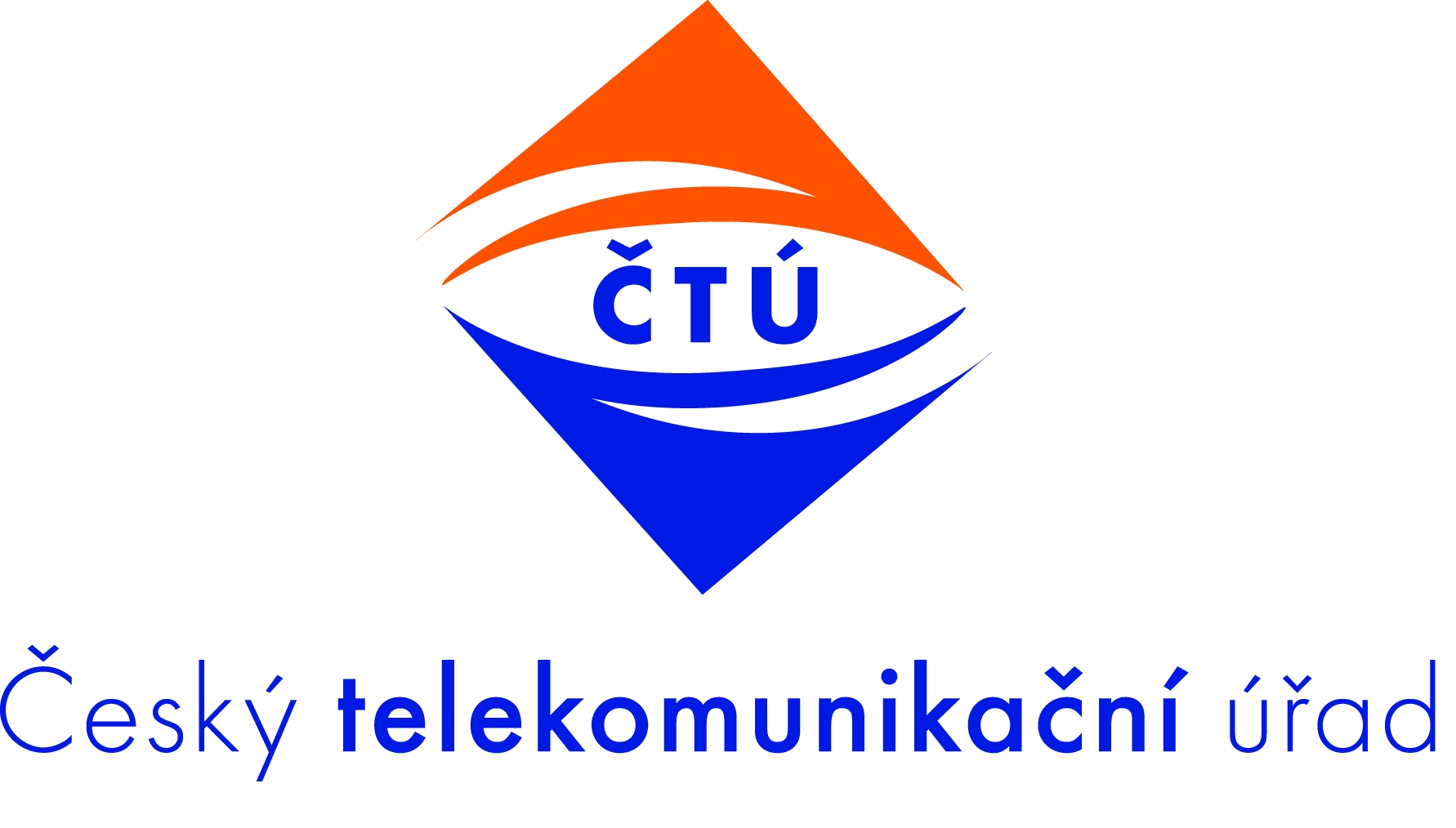 Obsah1.	ÚČEL DOKUMENTU	41.1.	Úvod	41.2.	Hlavní východiska správy rádiového spektra v České republice	51.2.1.	Hospodářská soutěž	51.2.2.	Cíle státní politiky	12.	NÁRODNÍ STRATEGICKÁ OPATŘENÍ PRO JEDNOTLIVÁ KMITOČTOVÁ PÁSMA	62.1.	Přístupové buňkové mobilní a pevné sítě, sítě IMT	72.1.1.	Současný stav (vývojové trendy – viz čl. 6.4.1)	72.1.2.	Cíle a strategie	92.2.	Bezlicenční využití přístupovými sítěmi FWA/BWA vč. WiFi	122.2.1.	Současný stav (vývojové trendy – viz čl. 6.4.4)	122.2.2.	Cíle a strategie	122.3.	Jednosměrné sítě zemského televizního a rozhlasového vysílání	132.3.1.	Televizní vysílání	132.3.2.	Rozhlasové vysílání	142.4.	Zařízení krátkého dosahu (SRD)	172.4.1.	Současný stav (vývojové trendy – viz čl. 6.4.4.2 a 6.4.4.3)	172.4.2.	Cíle a realizace strategie	172.5.	Pevné mikrovlnné spoje	182.5.1.	Současný stav (vývojové trendy – viz čl. 6.4.5)	182.5.2.	Cíle a realizace strategie	192.6.	Mobilní privátní sítě PMR	192.6.1.	Současný stav (vývojové trendy – viz čl. 6.4.6)	192.6.2.	Cíle a realizace strategie	202.7.	Reportážní spoje, PMSE	202.7.1.	Současný stav (vývojové trendy – viz čl. 6.4.6)	202.7.2.	Cíle a realizace strategie	212.8.	Další služby a využití	212.8.1.	Letecké služby (vývojové trendy – viz čl. 6.4.10)	212.8.2.	Družicové služby (vývojové trendy – viz čl. 6.4.9)	222.8.3.	Komunikace bezpečnostních a záchranných složek PPDR (vývojové trendy – viz čl. 6.4.7)	222.8.4.	Meteorologické a vědecké služby (vývojové trendy – viz čl. 6.4.11)	232.9.	Necivilní využití rádiového spektra	232.9.1.	Současný stav (vývojové trendy – viz čl. 6.4.8)	232.9.2.	Cíle a realizace strategie	243.	SPOLEČNÁ STRATEGICKÁ OPATŘENÍ k efektivnímu využívání spektra, k rozvoji hospodářské soutěže	253.1.	Hlavní principy a opatření správy spektra	253.2.	Principy rozvoje širokopásmových služeb a efektivního využívání kmitočtů	263.3.	Registr rádiového spektra	263.4.	Flexibilita ve využívání rádiového spektra, přístup ke spektru	273.5.	Sdílení spektra	273.6.	Prevence a odstraňování rušení (Interference management)	283.7.	Poplatková politika a cena spektra	293.8.	Podpora hospodářské soutěže v dlouhodobém horizontu	304.	PLNĚNÍ SPECIFICKÝCH CÍLŮ STÁTNÍ POLITIKY	314.1.	Zadání politiky Digitální Česko	314.2.	Navrhovaná opatření pro naplnění politiky Digitální Česko	315.	REKAPITULACE, NÁRODNÍ PRIORITY A SOUČINNOST REZORTŮ	346.	ANALYTICKÁ ČÁST STRATEGIE	386.1.	Význam spektra a regulace jeho využívání	386.1.1.	Přínosy využívání rádiového spektra	386.1.2.	Správa spektra v globálním měřítku	396.1.3.	Evropská politika rádiového spektra a proces harmonizace	396.2.	Systém správy kmitočtového spektra v ČR	396.2.1.	Obecné principy	396.3.	Faktory a trendy určující správu spektra globálně a v ČR	426.3.1.	Předvídatelná a transparentní správa spektra	426.3.2.	Efektivní využívání spektra	426.3.3.	Flexibilní a sdílené využití rádiového spektra	436.3.4.	Technologická neutralita a neutralita vůči službám, konvergence	456.3.5.	Poplatková politika a cena spektra	456.4.	Globální vývojové trendy užití spektra	466.4.1.	Mobilní buňkové sítě, IMT	466.4.2.	Televizní zemské vysílání (jednosměrné sítě)	506.4.3.	Rozhlasové vysílání (jednosměrné sítě)	546.4.4.	Bezlicenční využití spektra včetně WiFi, SRD a M2M	576.4.5.	Pevné mikrovlnné spoje	606.4.6.	Mobilní privátní sítě PMR a provoz PMSE	616.4.7.	Komunikace bezpečnostních a záchranných složek a PPDR	626.4.8.	Necivilní využití kmitočtů	636.4.9.	Družicové komunikace a družicové vysílání	636.4.10.	Letecké služby	646.4.11.	Meteorologické a vědecké služby	656.5.	Příloha 1 – nástroje k prosazování národní strategie	656.6.	Příloha 2 – seznam zkratek	67ÚČEL DOKUMENTUÚvodVyužívání rádiového spektra (dále také „spektra“) se prolíná řadou odvětví a přímo či nepřímo ovlivňuje hospodářský rozvoj každého státu. Bez rádiového spektra by nebylo ani fenoménu mobilních komunikací, které se staly součástí každodenního života. Nástup tzv. chytrých telefonů byl předzvěstí požadavků na rozvoj vysokorychlostních sítí, prostřednictvím kterých lze poskytovat nové služby. Digitalizace a použití internetové platformy přináší zásadní změny v sektoru elektronických komunikací. Připojení k jediné síti může pokrýt všechny potřeby uživatele od hlasové komunikace, přes přístup k rozhlasu, televizi, hudebním nahrávkám, filmům, informacím nejrůznějšího charakteru, komunikaci na sociálních sítích, elektronické poště, elektronickému nakupování atd. Obdobně se rozvíjí i nové průmyslové aplikace a využití pro vědecké účely. Plošná dostupnost služeb vysokorychlostního přístupu k internetu pro uživatele z komerční sféry i veřejnosti je základní podmínkou zachování konkurenceschopnosti státu, jeho ekonomického, kulturního a sociálního rozvoje. Díky multiplikačnímu efektu stimuluje rozvoj moderních elektronických komunikací růst dalších odvětví. Za národní politiku v oblasti celospolečenských cílů využívání kmitočtového spektra, zejména rozvoje vysokorychlostního přístupu k internetu, využití spektra ve veřejném zájmu (národní bezpečnost), politiku zpoplatňování rádiových kmitočtů, národní přidělení radiokomunikačním službám a další činnosti spojené s podporou podnikání, ochranou spotřebitele, rozvoje elektronických komunikací a dalších souvisejících činností je zodpovědné Ministerstvo průmyslu a obchodu (MPO).Za vlastní regulační činnost a správu rádiového spektra je zodpovědný národní regulátor – Český telekomunikační úřad (dále jen „Úřad“). Kompetence Úřadu jsou vymezeny zákonem č. 127/2005 Sb., o elektronických komunikacích, ve znění pozdějších předpisů (dále jen „zákon“). Role Úřadu, jako národního správce spektra, dále spočívá v koordinaci uspokojování potřeb státu, komerční i nekomerční sféry a to v souladu s národními závazky, které vyplývají z členství České republiky v mezinárodních organizacích (Evropská unie, ITU, NATO, CEPT) a z mezinárodních smluv.Hlavní východiska správy spektra v České republice Správa spektra je soubor činností zahrnujících politiku, regulaci a administraci včetně plánování a koordinace společného využití spektra, jehož cílem je zajištění jeho optimálního využití rádiovými stanicemi v definovaných podmínkách, bez působení škodlivého rušení.Strategie správy rádiového spektra vychází ze dvou základních východisek:systémových změn správy spektra směřujících k rozvoji soutěže v elektronických komunikacích,národních cílů stanovených politickým rozhodnutím.Hospodářská soutěžV evropských zemích je završován proces přechodu na uplatnění tržních mechanismů v elektronických komunikacích i v oblasti užití spektra. Těmito harmonizovaně uplatňovanými tržními mechanismy jsou zejménaa) uplatnění sociálně ekonomické hodnoty spektra a její použití v rozhodovacích procesech (zejména při prvotním udělování práv k využívání spektra),b) flexibilní přístup ke spektru a k nakládání s právy k jeho využívání – priorita využívání spektra na základě všeobecného oprávnění pro použití rádiových výrobků hromadné spotřeby, tržní princip přístupu ke spektru – cestou pronájmu nebo převodu práv k jeho využívání, (tj. sekundární obchodování s právy),c) liberální podmínky využívání spektra – minimální omezení technických parametrů v podmínkách využívání spektra, umožňujících podnikatelům provádět technické inovace beze změny práv k jeho využívání.K dosažení maximálních hospodářských účinků a k zajištění funkčnosti popsaných mechanismů napomáhá harmonizace podmínek využívání kmitočtových pásem, technická harmonizace výrobků, jednotná pravidla regulačních zásahů a regulační postupy.Cíle státní politikyDokument „Digitální Česko v. 2.0 Cesta k digitální ekonomice“ má prostřednictvím účelného a efektivního využívání spektra zajistit potřeby státu a naplnění cílů společné evropské politiky.Dokument Strategie správy rádiového spektra popisuje v potřebné míře věcné souvislosti navržených opatření a postupy jak z hlediska probíhajících změn ve správě spektra, tak při naplňování cílů národní politiky v oblasti bezdrátových komunikací především pro střednědobý horizont let 2014 až 2016.Jakkoli se změny ve správě spektra a plnění cílů státní politiky prolínají, struktura dokumentu Strategie správy rádiového spektra k oběma přihlíží.V prvním případě článek 2 této Strategie formuluje národní strategická opatření podle jednotlivých kmitočtových pásem, článek 3 národní strategická opatření k dosažení efektivního využívání spektra a k rozvoji hospodářské soutěže.V druhém případě článek 4 stanoví konkrétní postupy naplnění cílů specifikovaných v politice Digitální Česko.Článek 5 shrnuje naplňování strategie správy spektra vč. charakteristik prioritních úkolů vyžadujících součinnost s dalšími orgány státní správy.Věcné souvislosti odůvodňující navrhovaná opatření a postupy v předchozích článcích jsou obsaženy v analytické části této Strategie správy rádiového spektra (čl. 6).NÁRODNÍ STRATEGICKÁ OPATŘENÍ PRO JEDNOTLIVÁ KMITOČTOVÁ PÁSMACíle popsané v této kapitole se týkají České republiky vycházejí z hlavních cílů státní politiky (čl. 1.2) a mají přímou souvislost s využitím spektra a způsoby autorizace využívání kmitočtů. Trvalým cílem je efektivní využití kmitočtů (dále také „kmitočty“) a s ním spojený proces průběžné harmonizace s podmínkami jejich využití v Evropské unii. Za plnění úkolů a cílů uvedených v této kapitole je odpovědný Úřad, nevyplývá-li z dalšího textu zřejmým způsobem kompetence jiného orgánu státní správy.Hlavní záměry v souladu s evropskou harmonizací směřují zejména k dlouhodobému strategickému cíli, jímž je uvolnění dalších kmitočtů pro mobilní vysokorychlostní přístupové sítě. K národním cílům patří zavedení odpovídajících podmínek pro rozvoj dalších služeb, zejména jednosměrných vysílacích televizních a rozhlasových zemských digitálních sítí.Přístupové buňkové mobilní a pevné sítě, sítě IMTSoučasný stav (vývojové trendy – viz čl. 6.4.1)Každé z kmitočtových pásem (dále jen „pásma“) určených pro mobilní a pevné přístupové52 sítě je mezinárodně nebo evropsky harmonizováno. Fenomén růstu datového provozu je indikován i v ČR – počet účastníků využívajících širokopásmové mobilní služby IMT dosáhnul v ČR v r. 2013 4,85 mil. a trvale roste.Rozvinutí sítí 4G je jedním z hlavních cílů ČR v oblasti zavádění kvalitativně pokročilejších služeb elektronických komunikací, než jaké nabízejí mobilní celoplošné sítě 2G a 3G. Přechod na hlasové služby založené na přechodné technologii CSFB (viz čl. 6.4.1) nebo plně paketové technologii VoLTE je proto podmíněn zejména rozvojem sítí 4G v pásmu 800 MHz, u nichž jsou cílové podmínky pokrytí směřovány za rok 2019. Pro první kroky v oblasti technologické inovace a související reorganizaci pásma je z dnešního pohledu vhodnější pásmo 1800 MHz, v němž byl provoz LTE zahájen. Za předpokladu provedení reorganizace kmitočtového uspořádání (tzv. refarming) se stává pro rozvoj sítí 4G významným také pásmo 900 MHz. Úhrnný objem kmitočtů evropsky harmonizovaných pro využití přístupovými sítěmi určenými k poskytování veřejně dostupných služeb elektronických komunikací je v současnosti v ČR 990 MHz. Podrobněji k jednotlivým pásmům:410 MHz a 450 MHzVymezení úseků: 410–413 / 420–423 MHz a 451,3–455,74 / 461,3–465,74 MHzSoučasné využití: CDMA, datové a hlasové službyTato pásma jsou alternativou k pásmu 800 MHz a jsou vhodná k poskytování celoplošných služeb elektronických komunikací v oblastech s nižší hustotou osídlení. Další potenciální uplatnění pro toto pásmo může spočívat v případě úspěšné harmonizace ve využití pro aplikace nepersonální komunikace (M2M) nebo PPDR.700 MHzVymezení úseku: 694–790 MHzSoučasné využití: Televizní vysíláníZpřístupnění pásma pro budoucí zavádění sítí IMT je dlouhodobým cílem ČR v souladu s evropskými harmonizačními záměry. 800 MHzVymezení úseku: 791–821 / 832–862 MHzSoučasné využití: V pásmu byly uděleny příděly kmitočtů pro provozovatele celoplošných sítí IMT.Mimořádná hodnota pásma 800 MHz pro zavádění sítí 4G je dána harmonizovanými celoevropskými podmínkami, optimálními fyzikálními vlastnostmi, narůstajícím potenciálem pro inovaci v oblasti technologií a služeb a dalšími faktory. Pásmo je určené k provozu přístupových sítí IMT držiteli přídělů, kteří převzali závazky vyplývající z podmínek výběrového řízení; k závazkům mj. patří plnění harmonogramu pokrytí prostřednictvím kmitočtů získaných ve výběrovém řízení. 900 a 1800 MHzVymezení úseků: 880–915 / 925–960 MHz a 1710–1785/1805–1880 MHz. Současné využití pásem: GSM a LTE. Pásmo je liberalizováno pro IMT.Liberalizací těchto kmitočtových pásem jsou vytvořeny podmínky pro jejich využití libovolnou technologií a k poskytování libovolné veřejně dostupné služby elektronických komunikací.V pásmu 900 MHz jsou v současné době provozovány zejména sítě 2G a vzhledem k ucelenému pokrytí území mají klíčový význam zejména pro hlasové služby. Optimální využití pásem 900 MHz a 1800 MHz sítěmi 4G je podmíněno refarmingem vedoucím k vytvoření souvislých úseků pro každého operátora.Část pásma 1800 MHz, ve kterém dosud nebyla udělena práva k využívání kmitočtů, bude předmětem výběrového řízení v roce 2014.Pásmo L Vymezení úseku: 1452–1492 MHzSoučasné využití: V úseku 1452–1479,5 MHz digitální rozhlasové vysílání. Celé pásmo L je mj. přiděleno pozemní a družicové složce rozhlasového vysílání, tj. službám, které šíří signál jednosměrně. Současná právní úprava umožňuje využití pásma 1452–1479,5 MHz zemskými mobilními multimediálními jednosměrnými aplikacemi v rozhlasové službě. Toto kmitočtové pásmo je částečně využito sítěmi T-DAB. V zemích CEPT byly v roce 2013 upřednostněny služby pozemní a byl přijat koncept využití pásma pro tzv. podpůrný downlink v mobilních a pevných přístupových sítích na principu minimálně omezujících technických parametrů (masky hran bloku). O tom, zda a za jakých podmínek bude pásmo určeno pro IMT, rozhodne konference WRC-15. Úřad nemá záměr stanovovat termín uvolnění pásma od rozhlasového vysílání před vypršením platnosti vydaných přídělů.TDD 2 GHz (nepárová pásma)Vymezení úseku: 1900–1920 MHz a 2010–2025 MHzSoučasné využití: Pásma nejsou využívána. Jeden 5MHz blok v pásmu 1900 MHz je přidělen držiteli přídělu kmitočtů.Původní využití části pásma k provozu systémů 3G UMTS TDD bylo ukončeno v roce 2012. V současnosti probíhá na evropské úrovni přehodnocení podmínek směřující k alternativnímu využití pásem 1900–1920 MHz a 2010–2025 MHz. Mezi zvažované využití patří aplikace nepersonální komunikace (M2M), nízkovýkonové využití IMT-A, SRD, DECT, PPDR, PMSE; v současnosti je detailně studováno využití pro přímou komunikaci mezi letadlem a zemí (BDA2GC) k zajištění vysokorychlostní komunikace pro pasažéry na palubách letadel. V září 2012 Evropská komise vydala mandát organizaci CEPT k vypracování harmonizovaných podmínek využívání v pásmech IMT 1900–1920 MHz a 2010–2025 MHz s termínem návrhu technických podmínek k roku 2015.FDD 2,1 GHz (párová pásma FDD)Vymezení úseku: 1920–1980/2110–2170 MHzSoučasné využití: IMT/3G v celém pásmu.Toto pásmo bylo původně určeno k využívání mobilními systémy 3G (UMTS). V pásmu jsou pro uvedený účel uděleny tři příděly kmitočtů. Pásmo je liberalizováno pro IMT Prováděcím rozhodnutím Evropské komise o harmonizaci pásem FDD 2 GHz č. 2012/688/EU, které liberalizuje podmínky užití úseků FDD v pásmu 2 GHz zavedením masky hran bloku a úpravou kmitočtového rastru. Změna ve svém důsledku držitelům přídělů mimo jiné přináší možnost obchodovat s částí přídělu.2,3 GHzVymezení úseku: 2300–2400 MHzSoučasné využití: Pásmo částečně využito telemetrií a reportážními spoji.Na evropské úrovni probíhá příprava harmonizovaných podmínek využití tohoto perspektivního pásma systémy IMT. Rozsah harmonizace bude záležet na výsledcích studií kompatibility systémů IMT s leteckou telemetrií a dalšími systémy. Návrh harmonizovaného konceptu LSA připravuje CEPT ve spolupráci s ETSI (viz též čl. 6.3.3.2).2,6 GHzVymezení úseku:	Párová pásma FDD 2500–2570/2620–2690 MHz, nepárové pásmo TDD 2570–2620 MHzSoučasné využití:	V části pásma FDD 2500–2560/2620–2680 MHz byly uděleny příděly kmitočtů pro provozovatele celoplošných sítí IMT.Toto kmitočtové pásmo bude využito pro sítě IMT. Části pásma, které ještě nebyly přiděleny operátorům mobilních sítí, budou předmětem aukce, vyhlášené Úřadem v roce 2014. 3,5 GHz a 3,7 GHzVymezení úseku v pásmu 3,5 GHz: Párové úseky 3410–3500/3510–3600 MHzVymezení úseku v pásmu 3,7 GHz: 3600–3800 MHzSoučasné využití: Pevné přístupové sítě v pásmu 3,5 GHzTato pásma jsou perspektivní pro zavádění vysokorychlostních přístupových sítí, vč. IMT-A. Z podnětu Evropské komise (EK) proběhla příprava provozních podmínek pro systémy umožňující využití agregovaných kanálů šířky až 40 MHz a provozní režim TDD podporující trend asymetrického provozu. O tom, zda budou obě pásma (3,5 GHz i 3,7 GHz) globálně určena pro IMT, rozhodne konference WRC-15. Úřad monitoruje zájem podnikatelů a jeho záměrem je v roce 2014 stanovit optimální podmínky využití těchto pásem a provést výběrové řízení.Cíle a strategieCíle v oblasti spektra pro přístupové mobilní a pevné sítě, včetně sítí IMT, vycházejí z hlavních politických cílů popsaných obecně v čl. 1.2 a podrobněji v čl. 4.1. Dále se uplatňují faktory a trendy popsané v čl. 6.4.1, 6.4.2 a 6.4.3 a zásady moderní správy spektra popsané v čl. 6.3, mezi něž patří efektivita využívání spektra, zpřístupnění dalšího spektra pro vysokorychlostní přístupové sítě při zajištění vzájemné kompatibility stanic, role Úřadu při refarmingu a zavádění výsledků společných evropských harmonizačních záměrů.Bezlicenční využití přístupovými sítěmi FWA/BWA vč. WiFiSoučasný stav (vývojové trendy – viz čl. 6.4.4)Pásma určená k provozu sítí bezdrátového vysokorychlostního přístupu (WiFi, RLAN, BWA/FWA) jsou mezinárodně harmonizována a jsou využívána jak k poskytování veřejně dostupných služeb elektronických komunikací, tak mají využití i privátních, komunitních či domácích sítích. Tab. 1: Pásma pro pevné bezdrátové přístupové sítě FWA/BWA – bezlicenční provozV kmitočtových pásmech určených k využívání kmitočtů na základě všeobecného oprávnění (tzn. dále také uváděno jako tzv. bezlicenční využívání rádiových kmitočtů) sítěmi pevného vysokorychlostního bezdrátového přístupu k internetu je v pásmech do 6 GHz k dispozici úhrnem 0,54 GHz spektra. (Pozn.: Úseky z pásem 10 GHz a 17 GHz, určené pro bezlicenční využití pevnými mikrovlnnými spoji, jsou popsány v čl. 2.5). Při využívání kmitočtů z pásma 5 GHz stanicemi WiFi dochází v některých případech a lokalitách k rušení meteorologických radarů v kmitočtovém pásmu 5,65 GHz (viz čl. 3.6). Nejčastěji zjištěnou příčinou je porušování podmínek využívání rádiového spektra při provozování stanic RLAN a používání zařízení, které neodpovídá platným technickým standardům. V současnosti probíhá kampaň na národní a mezinárodní úrovni směřující k zajištění kompatibility provozu v tomto pásmu. Proveditelnost národního rozšíření využitelných kmitočtů pro sítě WiFi v pásmu 5 GHz má dlouhodobý charakter a závisí na mezinárodním harmonizačním procesu, přijetí provozně technických standardů (IEEE), provedení studií sdílení a musí být zváženo na národní úrovni ve spolupráci s dalšími rezorty (např. Ministerstvo dopravy dále také „MD“).Cíle a strategieJednosměrné sítě zemského televizního a rozhlasového vysíláníJednou z hlavních změn poslední dekády je v zemském vysílání příchod digitálních technologií umožňujících efektivnější využití kmitočtů. Zatímco přechod na digitální televizní vysílání, který byl koordinovaným evropským procesem směřujícím k efektivnějšímu využití spektra s klíčovým strategickým cílem uvolnění kmitočtů pro mobilní přístupové sítě (tzv. digitální dividenda vzešlá z uvolnění pásma 800 MHz), byl úspěšně dokončen, implementace digitálního rozhlasového vysílání nemá stanoven jednotný evropský postup a technologická inovace je podmíněna zejména zájmem trhu. Televizní vysíláníSoučasný stav (vývojové trendy – viz čl. 6.4.2)V pásmu UHF (470–790 MHz, kanály 21 až 60) je provozována jedna síť veřejnoprávního vysílání DVB-T na základě přídělu rádiových kmitočtů, jehož platnost je omezena rokem 2023 a tři celoplošné komerční digitální vysílací sítě DVB-T na základě přídělů rádiových kmitočtů, jejichž platnost je omezena roky 2021, 2022 a 2024. Podmínky umožňují držitelům přídělů v pásmu UHF technologicky neutrální využívání rádiových kmitočtů. Držitel přídělu pro veřejnoprávní vysílání tak disponuje technologicky neutrálním přídělem umožňujícím budoucí zavedení vysílacích technologií 2. generace. K datu zpracování tohoto dokumentu bylo provozováno dalších patnáct regionálních sítí na základě individuálních oprávnění s platností omezenou datem 31. prosince 2017. Příjem zemského vysílání je nejvýznamnější platformou v porovnání s ostatními způsoby distribuce televizního signálu, mezi něž patří kabelová TV (distribuce televizního programu prostřednictvím pevných optických nebo koaxiálních kabelů), IPTV (distribuce signálu s využitím IP protokolu prostřednictvím vysokorychlostního připojení) a družicová televize.Zdroj: * Mediaresearch, I.Q 2013; **) Zpráva z výzkumu STEM/MARK, a.s., 09/2012Tab. 2: Přehled způsobů příjmu televizního vysíláníCíle a strategieZ hlediska střednědobého vývoje je v souladu s politikou Digitální Česko v. 2.0 třeba zajistit kontinuitu terestrického vysílání v rozsahu, kterým bylo digitální terestrické vysílání zavedeno, tj. s garantováním doby platnosti přídělů, a současně optimalizací využití spektra v pásmu 470–790 MHz dosáhnout jeho úspory s cílem jeho dalšího využití pro přístupové sítě (pásmo 700 MHz).Splnění cíle dlouhodobého rozvoje terestrického vysílání lze zajistit pouze přechodem na druhou generaci vysílacích technologií – migrací na standard DVB-T2. Migrací spolu s nasazením efektivnějších komprimačních technologií se zvýší přenosová kapacita sítí umožňující zvýšit počet programů přenášených v jednom multiplexu a zvyšovat kvalitu přenosem programů v rozlišení HD či UHDTV. Pro migraci je významné zapojení České televize jako veřejnoprávního média, která má zákonem uloženu povinnost zavádět nové vysílací technologie, programy a služby. Rozhlasové vysíláníV této kapitole jsou navržena opatření týkající se vysílání, jehož obsah má převážně charakter zvukového vysílání.Současný stav (vývojové trendy – viz čl. 6.4.3)Z hlediska zemského rozhlasového vysílání je provozováno analogové vysílání v pásmech vln dlouhých (DV), středních (SV) a velmi krátkých (VKV) vln, a digitální vysílání v televizním pásmu UHF (470–790 MHz, multiplexy DVB), v pásmu L (1452–1479,5 MHz, T-DAB) a jsou udělena i oprávnění pro jednotlivé vysílače T-DAB ve III. pásmu (174–230 MHz). V současnosti je zemské analogové rozhlasové vysílání FM na velmi krátkých vlnách (87,5–108 MHz) nejdůležitější platformou pro poskytování rozhlasových služeb, mimo jiné z důvodu celoplošného pokrytí, provozování regionálních stanic, snadné dostupnosti přijímačů, dostatečné kvality vysílání a příjmu a v neposlední řadě i z důvodu možnosti mobilního příjmu. *) Platnost k datu 29. 5. 2014. **) Předpoklad ukončení provozovatelem v r. 2017.Tab. 3: Využití pásem zemským analogovým a digitálním rozhlasovým vysíláním v ČR Zavádění digitálního rozhlasového vysílání není náhradou stávajícího analogového rozhlasového vysílání, oba způsoby vysílání budou souběžně využívány v dlouhodobém horizontu. V následující kapitole je rámcový přehled kroků směřujících k digitalizaci rozhlasového vysílání, které vytvoří prostor i pro zavádění nových druhů služeb. Současná právní úprava zároveň podněcuje provozovatele FM vysílání k podpoře přechodu na digitální vysílání s cílem dosáhnout významného stupně digitalizace rozhlasového vysílání k roku 2025. Důležitým faktorem je čas potřebný k technologické obměně přijímačů u spotřebitelů.Cíle a realizace strategie – III. pásmo, digitální vysíláníPro zavádění a rozvoj digitálního rozhlasového a multimediálního jednosměrného vysílání pro mobilní uživatele je určeno III. pásmo (VHF). S přihlédnutím ke skutečnostem uvedeným v tomto dokumentu má Úřad záměr zpřístupnit III. pásmo pro digitální rozhlasové vysílání s využitím závěrů z konzultace k využití III. pásma, kterou uveřejnil Úřad na svých stránkách v srpnu 2013. Mezinárodní Dohodou Ženeva, 2006 [17] jsou pro digitální vysílání České republice přiděleny bloky v rámci geograficky vymezených území (skupinová přidělení) za předpokladu dodržení dohodnutých úrovní signálu na hranicích těchto území. Cíle a realizace strategie – pásmo L, digitální vysíláníPásmo L (1452–1479,5 MHz), jehož budoucí užití v Evropě směřuje k podpoře vysokorychlostních přístupových sítí (downlink) v pohyblivé službě v celém pásmu 1452–1492 MHz, je možno držiteli přídělů v rozhlasové službě využívat po celou dobu jejich platnosti. Odebrány jsou příděly těm držitelům, kteří nezahájili využívání pásma L v rozhlasové službě. Využití pásma L vysílači T-DAB v současnosti klesá ve prospěch využití III. pásma.V tomto pásmu je v dlouhodobém horizontu předpokládán provoz podpůrných pohyblivých sítí (viz čl. 6.4.1.3). Přechod rozhlasového vysílání z pásma L do III. pásma je dobrovolný a není předmětem této národní strategie. Po uvolnění tohoto pásma je jako jedna z alternativ zvažováno přechodné využití pro aplikace PMSE (viz čl. 2.7). Dlouhodobým cílem je využití tohoto pásma mobilními sítěmi (viz čl. 6.4.1.3).Cíle a realizace strategie – analogové rozhlasové vysíláníRozvoj analogového rozhlasového vysílání je omezen na zajištění podmínek k provozu stávajících vysílačů v pásmech SV a VKV FM, mezi něž patří zejména dodržování kmitočtového zdvihu, celkového multiplexního výkonu a dodržení ochranných poměrů vůči rádiovým systémům v letecké radionavigační službě.Zařízení krátkého dosahu (SRD)Současný stav (vývojové trendy – viz čl. 6.4.4.2 a 6.4.4.3)Pro účely provozu zařízení krátkého dosahu (SRD) jsou zpřístupněna veškerá pásma harmonizovaná na úrovni Evropské unie a členství evropských států v organizaci CEPT. V evropském měřítku dosahuje Česká republika vysokého stupně harmonizace a aktuální podmínky využití spektra v ČR nebrání rozvoji zařízení SRD využívajících harmonizované úseky spektra. Úřad průběžně reviduje podmínky využívání spektra prostřednictvím VO v souladu s vydanými harmonizačními dokumenty, zejména Rozhodnutím 2006/771/EK k zařízením krátkého dosahu, v aktuálním znění.Pro potenciální rozvoje SRD má význam pásmo 870 MHz (870–875,8/915–920,8 MHz), které je v současnosti určeno pro stanice a sítě PMR/PAMR (viz čl. 2.6.1 a 6.4.4.2), nicméně původní využití širokopásmovými přístupovými sítěmi již bylo ukončeno. Na úrovni organizace CEPT je analyzováno rozšíření úseků pro zařízení SRD do pásma 870 MHz. Rozvoj nepersonální komunikace (M2M) probíhá jak v oblasti aplikací z kategorie SRD (např. rozvoj měřičů energií s bezdrátovým odečtem v domácnostech), tak i prostřednictvím terminálů buňkových sítí popsaných v čl. 6.4.1.Cíle a realizace strategiePevné mikrovlnné spojeSoučasný stav (vývojové trendy – viz čl. 6.4.5)Typickým využitím v pevné radiokomunikační službě jsou mikrovlnné spoje určené pro směrové spoje (typ bod–bod) nebo pro sektorové pokrytí (bod–mnoho bodů). Převážné využití má charakter provozu sítí pro páteřní sítě (spojení základnových stanic s jádrem sítě), pro přenos provozu v telefonních a internetových sítích (konektivita), včetně připojení zákazníků v místech, kde není dostupné připojení metalickým nebo optickým kabelem a významné je i využití privátními sítěmi. Doplňkově má pevná služba význam také pro reportážní spoje PMSE popsané v čl. 2.7. V současnosti jsou pro využití na základě individuálního oprávnění zpřístupněna pásma do 59 GHz a podmínky jejich využití jsou harmonizovány s aktuálními dokumenty EU, ITU-R a organizace CEPT. K dispozici jsou také pásma pro využití na základě všeobecného oprávnění. Bilanci kmitočtů pro využití mikrovlnnými spoji na základě individuálního i všeobecného oprávnění souhrnně uvádějí následující tabulky.Tab. 4: Pásma do 59 GHz dostupná pro pevné mikrovlnné spoje bod–bod, individuální autorizace.Pozn.: Individuální oprávnění pro pevný spoj lze vydat i v dalších určených pásmech nad 59 GHz; protože společné podmínky užití kmitočtů v těchto pásmech nejsou stanoveny, postupuje Úřad při autorizaci individuálně.V pásmech do 59 GHz je k využívání pevnými mikrovlnnými spoji typu bod–bod, provozovanými na základě individuálního oprávnění, k dispozici celkem 21 GHz rádiového spektra.V pásmech pevného bezdrátového přístupu FWA/BWA, využívaných na základě individuálního oprávnění pro spoje typu bod–více bodů, je k využití celkem 1 GHz spektra.Tab. 6: Pásma do 90 GHz využívaná pevnými vysokorychlostními spoji bod–bod, bezlicenční využitíV pásmech do 90 GHz určených k bezlicenčnímu využití mikrovlnnými spoji bod–bod, včetně vysokorychlostních datových přenosů, je k dispozici celkem 10,4 GHz spektra.Cíle a realizace strategieCíle v oblasti spektra pro pevné mikrovlnné spoje vycházejí z hlavních cílů v čl. 1.2, faktorů a trendů popsaných v čl. 6.3 a 6.4.5 a zahrnují zejména efektivitu užití spektra, technologickou neutralitu, podporu vzájemné kompatibility stanic, rozvoj vysokorychlostních spojů, trend bezlicenčního využívání spektra ve vhodných pásmech a obecně podporu rozvoje infrastruktury sítí. Konkrétně jde o následující cíle a strategie:Mobilní privátní sítě PMR Současný stav (vývojové trendy – viz čl. 6.4.6)K provozu mobilních stanic privátních sítí PMR/PAMR (mimo sítě IZS) jsou určeny úseky z pásem 140–174 MHz (pásmo 160 MHz), 406–468 MHz (pásmo 400 MHz) a 870–925 MHz (pásmo 800 MHz). V pásmu 160 MHz je k dispozici pro duplexní sítě celkem 23,55 MHz spektra, pro simplexní sítě celkem 1,77 MHz. V tomto pásmu je indikován zájem o využití kmitočtů simplexními pohyblivými sítěmi.V pásmu 400 MHz je k dispozici pro duplexní sítě celkem 18,6 MHz spektra, pro simplexní sítě celkem 7,1 MHz. V pásmu je indikován zájem o využití kmitočtů simplexními pohyblivými sítěmi.Pro komunikaci v železniční dopravě je využíváno celkem 14 MHz rádiového spektra v pásmech 150 MHz, 460/470 MHz a 880/925 MHz.Z hlediska budoucích cílů má význam provedené uvolnění pásma 870–875,8/915–920,8 MHz, využívaného v minulosti digitálními přístupovými širokopásmovými sítěmi PAMR. O budoucím využití pásma bude rozhodnuto v souladu s evropskou harmonizací, která v současnosti směřuje k rozšíření zdola přilehlého pásma intenzívně využívaného k provozu zařízeními krátkého dosahu SRD (viz čl. 2.4). Potenciálním využitím je nepersonální komunikace (M2M). Protože není indikován konflikt s takovými záměry, bude další využití tohoto pásma přihlížet k uvedeným záměrům bezlicenčního využití.Další změny může přinést postupné opouštění pásma technologiemi, které jsou z dnešního pohledu již překonány – např. koncept hromadných analogových rádiových sítí (HRS) v pásmu 455,74–457,38 / 465,74–467,38 MHz přiléhajícím k pásmům využívaným celoplošnou sítí CDMA. Uvolnění tohoto pásma může přispět k budoucímu rozšíření kmitočtů doposud využívaným celoplošnými sítěmi na objem, který umožňuje umístění bloku 5 MHz vhodného k zavádění modernějších přístupových sítí.Cíle a realizace strategieReportážní spoje, PMSESoučasný stav (vývojové trendy – viz čl. 6.4.6)Pro zařízení PMSE určená v pohyblivé službě pro reportážní spoje, podporu rozhlasového a televizního vysílání a pro bezdrátové mikrofony jsou určena harmonizovaná pásma uvedená v tab. 7. Kmitočty do 1,8 GHz jsou využívány především bezdrátovými mikrofony na bezlicenčním principu, vyšší kmitočtová pásma jsou vhodná pro aplikace a videopřenosy využívající větší kanálovou šířku (např. 10 MHz). Aplikace SNG využívají bezlicenční i licencovaná družicová gigaherztová pásma. Z důvodů změn využití spektra v pásmech VHF a UHF, které se dotkly a dotknou provozu PMSE je uvedena souhrnná tabulka aktuálního užití kmitočtů pro PMSE v ČR:Tab. 7: Seznam pásem pro PMSE Cíle a realizace strategieV současnosti nejsou indikovány specifické požadavky na rozšíření pásem pro PMSE nebo úpravu podmínek využití kmitočtů. S ohledem na uvolnění pásma 700 MHz lze předpokládat, že bude evropsky harmonizována základní sada kmitočtů pro PMSE. V takovém případě bude harmonizační dokument implementován standardním způsobem aktualizací PVRS nebo VO. Další služby a využití Letecké služby (vývojové trendy – viz čl. 6.4.10)V letecké pohyblivé službě je významnou změnou další fáze přechodu hlasové komunikace z využívání kanálové šířky 25 kHz na kmitočtové dělení v rastru 8,33 kHz pro celý vzdušný prostor České republiky (komunikace s využitím kanálů šířky 8,33 kHz je v letových výškách nad 5 000 m již užívána). Tyto změny směrem k efektivnějšímu užití rádiového spektra jsou důsledkem zahušťování leteckého provozu a narůstajících požadavků na spektrum pro komunikaci v leteckém provozu v Evropě. Změny v užití kmitočtů se dotýkají uživatelů v letecké pohyblivé službě a koordinace těchto kroků je v Evropské unii upravena prováděcím nařízením EK. Družicové služby (vývojové trendy – viz čl. 6.4.9)V ČR bylo dosaženo vysokého stupně harmonizace podmínek využití družicových pásem. Pro družicovou interaktivní komunikaci jsou určena mezinárodně využívána pásma zejména z oblasti kmitočtů 1,5 GHz až 30 GHz. Terminály jsou provozovány nejčastěji na základě všeobecného oprávnění, a to buď jako terminály nepohyblivé, nebo jako terminály pohyblivé (přenosné). Díky vysoké míře pokrytí signálem pozemních mobilních komunikačních sítí je uplatnění družicové širokopásmové interaktivní komunikace v ČR druhotné a odhad počtu uživatelů družicových širokopásmových přístupových sítí v ČR postupně klesá – z 1200 uživatelů v r. 2012 na 800 v r. 2013. Družicové interaktivní služby jsou využívány také reportážními spoji v pásmech 11 GHz a 14 GHz. Nejvýznamnějším využitím družicových služeb z hlediska celospolečenského je jednosměrné digitální televizní vysílání v pásmu 12 GHz. Družicový příjem využívá 26 % domácností v ČR (viz též čl. 2.3.1.1) a téměř výhradně jde o digitální platformu DVB-S. V současnosti nejsou indikovány potřeby zásadních regulatorních úprav v oblasti správy spektra nad rámec standardních procedur.Komunikace bezpečnostních a záchranných složek PPDR (vývojové trendy – viz čl. 6.4.7)K zajištění funkčního systému záchranných a bezpečnostních služeb PPDR, zabezpečení úkolů národní obrany a závazků ČR vůči Severoatlantické alianci a zabezpečení činnosti ostatní ozbrojených sborů a bezpečnostních složek ČR, je nezbytné zajistit těmto složkám odpovídající přístup ke spektru. Pro zajištění činnosti všech složek jednotného Integrovaného záchranného systému (IZS) je v Evropě jednotně určeno 2 x 5 MHz v pásmu 380–385/390–395 MHz a toto pásmo je plně využíváno profesionálními jednotkami IZS. Systém je v ČR postaven na technologii Tetrapol a jeho další případný rozvoj je limitován mj. následujícími skutečnostmi:Uvedený kmitočtový úsek je součástí kmitočtového pásma 225–400 MHz, které je v souladu s harmonizovanou tabulkou NATO vyčleněno pro využití pro vojenské účely a neumožňuje bez radikální reorganizace pásma 225–400 MHz rozšířit kmitočtové přidělení nad 385/395 MHz,limitovaná šířka pásma umožňuje využívat toto pásmo pouze pro zajištění hlasových služeb a úzkopásmový (nízkorychlostní) přenos dat,dnes využívaná technologie a omezená šířka pásma neumožňuje naplnit požadavky na širokopásmové komunikace (BB PPDR),dlouhodobé souběžné užití kmitočtů širokopásmovými a úzkopásmovými systémy PPDR (provoz dvou systémů) je z technickoekonomického hlediska nereálné,v současnosti se využívají pro komunikaci záchranných a bezpečnostních složek různé technologie a různá kmitočtová pásma, nebyl splněn cíl zavedení technologie Tetrapol, že všechny jednotky budou vybaveny tímto systémem a dojde k uvolnění rádiového spektra v ostatních kmitočtových pásmech.Cíle a realizace strategieZákladním cílem je vytvořit podmínky pro zavedení širokopásmových komunikací pro aplikace PPDR. Úřad přitom bude vycházet z evropské, případně regionální harmonizace rádiového spektra pro aplikace BB PPDR, která předpokládá jednotné využívání spektra v celé Evropě pro zajištění interoperability a přeshraniční spolupráce záchranných a bezpečnostních sborů. Předmětem studií zadaných mandátem EK organizaci CEPT je užití části pásma 700 MHz pro tyto účely.Přístup ke spektru pro ostatní ozbrojené sbory a bezpečnostní složky je zajištěn standardním postupem v souladu se zákonem a současný stav nevykazuje zásadní problémy. Úřad rovněž nemá indikovány případné nové uživatelské potřeby, které by vedly k významnému nárůstu potřeb na spektrum z civilních úseků a další bezpečnostní složky.Meteorologické a vědecké služby, družicový průzkum Země (trendy – viz čl. 6.4.11)Na evropské úrovni v současnosti nejsou indikovány požadavky na další spektrum pro meteorologickou službu ani jiné související regulatorní změny. Provozně technické podmínky v této službě budou upravovány zejména s cílem zlepšení kompatibility s ostatním užitím spektra (viz též 3.6). V družicovém průzkumu Země bude projednáno na základě stanovisek evropských vědeckých organizací možné budoucí přidělení dalšího spektra 7190–7235 MHz pro využití novými systémy v oblasti navádění, řízení a telemetrii těchto družicových systémů. Vědecký přínos v oblasti životního prostředí a klimatických změn se očekává také od družicových radarů s vysokým rozlišením nové generace provozovaných ve službě družicového průzkumu Země (aktivní). Podmínky využití v ostatních vědeckých službách nevyžadují přijetí specifických národních opatření. Necivilní využití rádiového spektra Současný stav (vývojové trendy – viz čl. 6.4.8)Ve specifickém postavení je rezort Ministerstva obrany (MO), který je z hlediska objemu vyhrazeného spektra druhým největším uživatelem rádiového spektra. Kmitočtová pásma určená pro vojenské účely jsou uvedena v NKT a vycházejí z potřeb zajištění národní obrany a z potřeb Severoatlantické aliance podle kmitočtové tabulky NATO (NJFA – NATO Joint Frequency Agreement). Konkrétní technické parametry pro jednotlivá rádiová zařízení nejsou rezortu MO stanoveny, protože v souladu se zákonem Úřad pro rezort MO nevydává individuální oprávnění k využívání rádiového spektra pro vojenské účely. Ve specifických případech upravuje využití některých úseků rádiového spektra dohoda mezi rezortem MO a Úřadem. Využití kmitočtových pásem podle této dohody je pravidelně aktualizováno v rámci pravidelných jednání s Úřadem.Cíle a realizace strategieHlavním cílem je zajistit přístup rezortu MO ke spektru v rozsahu, který umožní plnit úkoly národní obrany a závazky vůči NATO, vyjádřené v harmonizované kmitočtové tabulce NATO (NJFA).SPOLEČNÁ OPATŘENÍ k efektivnímu využívání spektra, k rozvoji hospodářské soutěžeHlavní principy a opatření správy spektraSpektrum je národní a veřejný ekonomický zdroj, který má v různých pásmech, v různém čase a na různých místech různé potenciální využití, různou funkční, sociální a ekonomickou hodnotu. Některá kmitočtová pásma mají vyšší hodnotu pro určitý typ využití, a tuto hodnotu může ještě umocnit lokalita potenciálního využití. Obecné principy uvedené v čl. 6.2 a 1.2 – poslání Úřadu v oblasti správy spektra – budou i nadále určujícími při správě spektra, přičemž z dlouhodobého hlediska bude směřováno k rozvoji a optimalizaci tržních mechanizmů zejména v těchto směrech: Principy rozvoje širokopásmových služeb a efektivního využívání kmitočtůPrincipy vyžadují:Kde je to možné, umožnit provoz stanic, sítí a služeb na principu technologické neutrality a neutrality z hlediska služeb. V případě pásem určených k využívání službami veřejně dostupných služeb elektronických komunikací je uplatňován koncept bezdrátového přístupu ke službám elektronických komunikací (WAPECS90; viz čl. 6.3.4).Jsou uplatňovány tržní principy autorizace využívání spektra, mezi něž patřív případě omezení počtu práv k využívání spektra v souladu se zákonem vyhlášení výběrového řízení. Přednostním způsobem udělení výlučných práv k využívání kmitočtů je aukce;převod práv vyplývajících z přídělů (obchodovatelnost, druhotné obchodování s právy) a změna držitele individuálního oprávnění (6.2.1.5);pronájem práv vyplývajících z oprávnění k využívání rádiových kmitočtů.Autorizace stanic formou bezlicenčního provozu je zaváděna tehdy, kdy nedojde ke vzniku škodlivého rušení, a nejsou indikovány jiné překážky.Prioritou je využívání pásem těmi službami, které přinášejí vyšší celospolečenský přínos, které nelze poskytovat prostřednictvím jiných alternativních platforem (např. jiných druhů rádiových sítí, pevných přenosových médií.Přidělení radiokomunikačním službám a podmínky využití spektra jsou průběžně aktualizovány v souladu s národními zájmy, evropským a globálním vývojem.Registr rádiového spektra V Evropské unii je připravován registr stávajícího využívání rádiového spektra (revize využití) se zaměřením na identifikaci kmitočtů v rozmezí 400 MHz až 6 GHz, které jsou vhodné k provozu sítí pro mobilní a nomádické účastníky. Upřesnění postupů směřujících k dosažení vybraných cílů evropské politiky v oblasti kmitočtů přijala EK prováděcím rozhodnutím [19]. Smyslem je získat podrobný přehled o využívání rádiového spektra v členských státech Unie a následně určit vhodná pásma k harmonizaci a k dosažení evropského cíle poskytnout úhrnně min. 1200 MHz pro vysokorychlostní přístupové sítě. Úřad v rámci spolupráce na tomto projektu zajistí:Flexibilita ve využívání rádiového spektra, přístup ke spektru Rozhodnutí Evropského parlamentu a Rady [11] je zaměřeno na zvyšování flexibility při využívání spektra – možnosti využívat nové technologie a přístup ke spektru prostřednictvím obchodování s právy k užití rádiového spektra (převod a pronájem práv k využívání rádiového spektra). S tím souvisí i potřeba analyzovat vývojové trendy, zefektivnit kmitočtové plánování, poskytovat informace o udělených právech k užití spektra a o držitelích těchto práv a využívání těchto záznamů pro účely souvisejících ekonomických agend. K pokrytí potřeb na zajištění uvedených činností přistoupí Úřad k modernizaci interní databáze a plánovacího software SPECTRA. Sdílení spektraSdílení spektra aplikacemi a službami je jedním z nevýznamnějších postupů směřujících ke zvýšení efektivity využití spektra.Z pohledu provozně technického jsou možnosti sdílení spektra popsány v čl. 6.3.3 a opatření vyplývající z posílení sdílení promítnuta do cílů v čl. 2. Koncept bezlicenčního užití spektra (CUS) aplikacemi SRD, WiFi, mikrovlnnými spoji ve vybraných pásmech a dalšími technologiemi je v ČR široce uplatňován a bude dále rozvíjen např. v pásmech mikrovlnných spojů (čl. 2.5.2). Ve výhledu Úřad očekává zavádění konceptu LSA (viz čl. 6.3.3.2). Z pohledu legislativně administrativního se rozlišuje využití spektra komerčními (privátními) uživateli a veřejným (nekomerčním) sektorem. Hlavní využití veřejným sektorem v ČR je následující:Rezort MO, který je současně největším uživatelem spektra ve veřejném sektoru.  Část spektra spravovaného tímto rezortem může být potenciálně využito pro komerční užití, např. na principu sdílení.K ostatním uživatelům z veřejného sektoru dále patříletecké služby (komunikace, radionavigace a další systémy),aplikace v dopravě – systémy ITS, výběr mýtného, vč. informačních a komunikačních systémů. Spektrum je využíváno k provozu dopravní telematiky v silniční i železniční dopravě,rezort MV provozující zejména integrovaný záchranný systém IZS,meteorologická služba (radiolokační systémy pro účely předpovědi počasí).Prevence a odstraňování rušení (Interference management)Hlavním úkolem správy spektra je zajištění kompatibility užití kmitočtů, tj. nerušeného vzájemného provozu stanic v jednotlivých radiokomunikačních službách. Mezi nástroje k dosažení takového stavu, kromě postupů popsaných v čl. 6.2.1.1, patří plánování, koordinace, zavádění pokročilých technik vzájemné koexistence stanic a kontrola využívání rádiového spektra. Vzhledem ke stoupající intenzitě užití spektra nabývá problematika zajištění kompatibility stále většího významu.Z pohledu poskytovatelů a uživatelů veřejně dostupných služeb elektronických komunikací má význam zejména problematika rušení televizního příjmu a bezdrátového připojení k internetu.Postupy při šetření rušení příjmu zemského televizního vysílání provozem sítí LTE v pásmu 800 MHz jsou upraveny již zveřejněnou metodikou, která bude upravována na základě aktuálních poznatků a zkušeností provozovatelů LTE, televizních sítí, Úřadu a s využitím zkušeností ze zahraničí.V případě provozu sítí určených k bezdrátovému připojení k internetu dochází v pásmu 5,60–5,65 GHz ke škodlivému rušení meteorologických radarů provozem stanic WiFi (RLAN) porušováním stanovených podmínek .Kromě uplatnění standardních postupů vyplývajících z národní legislativy jsou navržena tato opatření:Poplatková politika a cena spektraV současnosti nejsou připravovány bezprostřední kroky v oblasti změn poplatkové politiky. Navržené cíle sledují podporu vyváženého přístupu ke spektru a rozvoje hospodářské soutěže v oblasti elektronických komunikací.Změna sazeb nařízením vlády [6] nově vymezila stanovení poplatků v pevné službě a snížila jejich výši ve dvou krocích v letech 2013 a 2014. To přispěje k příznivějším podmínkám provozu pevných spojů, u kterých se očekává nárůst významu v souvislosti s rozvojem vysokorychlostních komunikačních sítí (čl. 2.5).S rozvojem vysokorychlostních mobilních komunikací, uplatněním nových technologií, konvergence služeb a způsobů sdílení spektra lze předpokládat, že v budoucnu může být poplatková politika opět revidována.Kromě poplatkové politiky je třeba zohlednit také tržní cenu spektra, která má odrážet jeho užitnou hodnotu a má proto být respektována i v ceně přístupu ke spektru, tj. např. ve stanovení nejnižší nabídky ve výběrových řízeních.Objektivní tj. tržní hodnotě spektra se budou přibližovat ceny s postupným uplatňováním obchodování s právy k užití spektra.Dalším cílem bude odstranění disproporce v nákladech za přístup ke spektru v případech, kdy dosud práva k užití rádiového spektra (co do rozsahu a možností užití spektra srovnatelných) jsou udělována jak výběrovým řízením formou přídělů (s platbou ceny vzešlé z výběrového řízení), tak autorizací mimo výběrová řízení (tj. jen za administrativní poplatek vyměřený při vydání individuálního oprávnění).Podpora hospodářské soutěže v dlouhodobém horizontuPřechod na tržní mechanizmy nakládání s právy k využívání rádiového spektra významně posiluje roli spektra v hospodářské soutěži. Flexibilní, rychlý přístup ke spektru předchází případům jeho blokování omezeným počtem uživatelů. Flexibilní podmínky využití spektra dovolují provedení technologické inovace bez potřeby předchozích administrativních úkonů. Tím se pro podnikatele a uživatele vytvářejí podmínky podporující soutěž platforem a nových služeb, soutěž technologií, a ve svém důsledku soutěžní prostředí na trhu. K tomu účelu Úřad bude postupovat s ohledem na:Uplatnění technologické neutrality vč. LRTC,uplatnění vhodných způsobů autorizace a výběrového řízení,flexibilní využívání spektra,transparentnosta odstraňování překážek přístupu ke spektru, které jsou popsány v předchozích kapitolách.Dlouhodobým cílovým stavem je situace, kdy spektrum určené pro komerční využití (harmonizovaná pásma) je přiděleno, jeho využití probíhá bez administrativních zásahů státu a ke změně držitelů práv k užití spektra dochází formou obchodování s právy. PLNĚNÍ SPECIFICKÝCH CÍLŮ STÁTNÍ POLITIKYZadání politiky Digitální ČeskoDokument Strategie správy rádiového spektra byl připraven se záměrem poskytnout ucelený přehled o systému správy spektra, zavádění tržních mechanismů do správy spektra, aktuální situaci i vývojových trendech užití spektra vč. uvedení věcných souvislostí s užitím spektra na nadnárodní úrovni.Digitální Česko v. 2.0 – Cesta k digitální ekonomice uvádí pro vypracování národní strategie správy rádiového spektra za účelem efektivního využití rádiového spektra ve prospěch koncových uživatelů výčet hlavních součástí strategie. Jsou jimi:Inventarizace stávajícího využití spektra a přijetí takových následných opatření včetně refarmingu kmitočtových pásem, kterými dojde k uvolnění dodatečného množství spektra pro vysokorychlostní přístup k internetu,optimalizace využívání spektra pro veřejné bezpečnostní a záchranné složky s cílem kvantifikovat a zefektivnit využívání spektra ve veřejném zájmu,způsob autorizace uživatelů spektra a podpora flexibilního přístupu k přidělování radiového spektra,další zavádění a podpora sítí pro vysokorychlostní přístup k internetu, spojené s rozvojem konkurenčního prostředí na trhu,zavádění prostředků pro nepersonální komunikaci (např. machine to machine – M2M) s cílem podpořit využívání nových technologií a inovativních služeb,sdílené využívání spektra s cílem zefektivnit a maximalizovat využití jednotlivých kmitočtových pásem, včetně těch, která jsou v současné době určena pro vojenské využití,principy obchodovatelnosti práv k užití spektra, s cílem podpořit sekundární obchodovatelnost co největšího množství spektra,podmínky pro další technologický rozvoj terestrického digitálního televizního a rozhlasového vysílání,vhodný způsob zpoplatnění využívání rádiových kmitočtů s ohledem na plnění cílů této politiky.Navrhovaná opatření pro naplnění politiky Digitální ČeskoVýše uvedené body stanovující dlouhodobé cíle dokumentu jsou a budou naplňovány realizací opatření uvedených v kapitolách 2 a 3 v souladu s realizaci Rozhodnutí Evropského parlamentu a Rady č. 243/2012/EU ze dne 14. března 2012 o vytvoření víceletého programu rádiového spektra, následujícím způsobem:ad 1)	Zajištěním dostupnosti harmonizovaného rádiového spektra pro vysokorychlostní přístup internetu v úhrnném rozsahu min. 1200 MHz autorizací harmonizovaného pásma 3,7 GHz – přípravou a zahájením výběrového řízení v r. 2014,zajištěním přípravy registru spektra, z něhož vzejdou návrhy harmonizace nových pásem pro vysokorychlostní přístup – průběžně v letech 2014 – 2015,implementací harmonizačních rozhodnutí k novým pásmům – v termínech stanovených těmito rozhodnutími – průběžně,akceptováním společného návrhu operátorů na provedení refarmingu v harmonizovaném pásmu 900 MHz – následně po obdržení návrhu.(blíže viz čl. 2.1.2, 3.3)ad 2)	Přípravou podmínek pro zajištění vysokorychlostních komunikací pro potřeby bezpečnostních a záchranných složek pokračováním účasti v pracovních orgánech EU připravujících jednotné technické řešení vysokorychlostních komunikací bezpečnostních a záchranných složek v letech 2014–2015,iniciací formulování národní komunikační strategie bezpečnostních a záchranných složek rezortem MV – v roce 2014,podle přijaté národní strategie (viz b) v působnosti Úřadu její realizací – návazně na b).(blíže viz čl. 2.2.2, 2.8.3.1)ad 3) 	Usnadněním a flexibilitou přístupu ke spektru ve vybraných pásmech postupným přechodem z autorizace formou IO na bezlicenční využití (VO), popř. bezlicenční využití doplněné o registraci uživatelů (stanic) – rok 2016,uplatněním elektronických žádostí k udělení individuálních oprávnění k využívání rádiových kmitočtů – v roce 2015.(blíže viz čl. 2.6.2, 2.5.2, 3.4)ad 4)	Přijetím opatření k rozšiřování vysokorychlostních sítí, plošnou dostupnosti přístupu k internetu zajištěním podmínek pro rozvoj páteřních sítí, infrastruktury propojení přístupových bodůdokončením přípravy a realizací projektu přímé podpory výstavby infrastrukturních sítí ve spolupráci s MPO v letech 2014 až 2020,pokrytím požadavků na budování bezdrátové infrastruktury vysokorychlostních sítí, na připojení a propojení přístupových bodů, vč. úprav podmínek využití rádiového spektra pevnými spoji, a to za rovných podmínek pro provozovatele sítí – průběžně.(blíže viz čl. 2.5.2)Ad 5)	Zajištěním přístupu ke spektru prostředků M2M pro nepersonální komunikace zavedením podmínek využití rádiového spektra těmito prostředky doa)	plánu využití rádiového spektra avšeobecného oprávněnív souladu s obsahem a termíny harmonizačních dokumentů, které budou pro prostředky nepersonální komunikace přijaty.(blíže viz čl. 2.1.2, 2.5.2, 2.6.2)Ad 6)	Zefektivněním využití rádiového spektra prostřednictvím a) 	návrh na zpřístupnění pásma 5,8 GHz pro sdílené využití systémy RLAN v geograficky vymezených oblastech do 1 roku po obdržení budoucí topologie silničního mýtného systému v souladu se záměry rozvoje systémů ITS,b)	návrhu na zavedení možnosti autorizovaného sdílení spektra (LSA) zpracováním návrhu příslušných úprav legislativy – návazně na vypracování jednotných postupů v EU, předpokládané v roce 2015,c)	spolupráce s rezortem MO na vytvoření koncepce využívání a sdílení spektra a aktualizaci vymezení spektra pro civilní a necivilní využití – průběžně do roku 2016.(blíže viz čl. 2.2.2, 2.9.2, 3.5)Ad 7) 	Postupným zaváděním sekundárního obchodování s právy k užití, k čemuž bude a)	udržován aktuální stav informací v evropském informačním systému EFIS a informačních systémech Úřadu o udělených právech k užití spektra – průběžně, min. 2x ročně,b)	provedena aktualizace a úpravy informačních systémů Úřadu přístupných prostřednictvím internetové stránky Úřadu a poskytujících informace o udělených právech k užití, včetně doplnění informace, zda je dané právo obchodovatelné – v roce 2015.(blíže viz čl. 3.3, 3.4)Ad 8) 	 V oblasti televizního vysílání zpracováním variantního návrhu migrace ze standardu DVB-T na DVB-T2 zahájit proces národní přípravy technologické inovace televizního vysílání, s cílem vyloučit kolizi s uvolňováním pásma 700 MHza)	v minimální verzi alespoň se zajištěním podmínek pro veřejnoprávního provozovatele vysílání vyplývajících ze zákona.V oblasti rozhlasového vysílání příprava podmínek k celoplošnému digitálnímu rozhlasovému vysílání b)	vypracováním podmínek pro výběrové řízení k udělení přídělů rádiových kmitočtů v pásmu 174–230 MHz – v roce 2014.(blíže viz čl. 2.3.1.2, 2.3.2.2)Ad 9) Promítnutím poznatků, které vzejdou ze zavádění nových technologií a služeb, z dopadů konvergence radiokomunikačních služeb, zřizování místních přístupových bodů, aj. cestou návrhu změny nařízení vlády o poplatcích [6], a v nezbytném rozsahu návrhem úpravy zákona – v roce 2015,dále průběžně na základě zjištěných skutečností. (blíže viz čl. 3.7)REKAPITULACE, NÁRODNÍ PRIORITY A SOUČINNOST REZORTŮZ hlediska naplnění úkolů Úřadu podle zákona a cílů státní politiky Digitální Česko jsou prioritními oblastmi ve správě rádiového spektra ve střednědobém horizontu především: Rozvoj mobilních vysokorychlostních komunikací a k tomu uvolnění spektra v úhrnném rozsahu 1200 MHz, vč. přípravy budoucího zpřístupnění pásma 700 MHz pro vysokorychlostní komunikace;Umožnění technologického rozvoje televizního vysílání v zemské platformě tj. migraci k technologicky vyspělejšímu standardu DVB-T2;Umožnění rozvoje platformy zemského digitálního rozhlasového vysílání Příprava technologické inovace na širokopásmovou komunikaci záchranných a bezpečnostních složek (PPDR);Příprava mechanizmu optimalizace užití spektra vyhrazeného pro účely obrany.Pro realizaci uvedených úkolů považuje Úřad za nezbytnou součinnosti s dalšími orgány státní správy, přípravu realizačních projektů případně s předchozími studiemi proveditelnosti, změny související legislativy. Realizace těchto úkolů je zatížena některými riziky, jejichž eliminace si v určité fázi přípravy může vyžádat přijetí rozhodnutí na vládní úrovni.Základní charakteristiky úkolů a věcných souvislostí jsou shrnuty v navazující tabulce č. 8.Strategie správy rádiového spektra je třeba s ohledem na dynamiku vývoje odvětví aktualizovat podle potřeby tak, aby odrážela změny na trhu elektronických komunikací, identifikaci a pokrývání národních specifických potřeb, evropský harmonizační proces, technologický vývoj a nové požadavky na spektrum.Úřad proto do konce roku 2016 předloží vládě situační zprávu o vývoji v naplňování této Strategie správy rádiového spektra v České republice z hlediska cílů státní politiky Digitální Česko (viz 4.2) s návrhy na dalšího postupu a návrhy opatření na úrovni vlády, pokud to budou k dosažení těchto cílů okolnosti vyžadovat. Tab. 8: Národní prioritní úkoly se součinností dalších orgánů státní správyANALYTICKÁ ČÁST STRATEGIEPro formulaci strategických opatření v čl. 2 a 3 byly analyzovány nezbytné souvislosti uvedené v následujících kapitolách, které odůvodňují navrhovaná opatření.Význam spektra a regulace jeho využíváníPřínosy využívání rádiového spektraRádiové spektrum je přírodní a veřejný ekonomický zdroj, který podporuje ekonomické, sociální a komunikační aktivity a má nezastupitelný význam pro okruh služeb, které jinou platformou (jiným médiem) nelze nahradit z důvodů technických (nezávislost na pevném připojení) nebo ekonomických. Takovými službami jsou například služba pokrytí rozsáhlých geografických území družicovým vysíláním, služba tísňové a bezpečnostní mobilní komunikace, a v běžném životě zejména mobilní přístup ke službám elektronických komunikací. Význam rádiového spektra pro občany, podnikatele a stát je posuzován komplexně s přihlédnutím k sociálním, funkčním, technickým a ekonomickým hlediskům. Tato hlediska tvoří základní pilíře posuzování efektivního užití spektra (viz čl. 6.3.2) a vycházejí z globálních principů užití spektra, evropské legislativy [11, 19] a jejich komplexní hodnocení je určující pro správu spektra a národní a mezinárodní politiku v oblasti využívání kmitočtů. Z pohledu využití spektra se nejvýznamnějším způsobem podílí na socioekonomických přínosech služba pohyblivá (mobilní přístupové sítě) a služba rozhlasová (jednosměrné sítě rozhlasového a televizního vysílání). Význam elektronických komunikací dokladují vybrané ekonomické údaje:Souhrnný přehled významu růstu širokopásmového připojení pro růst HDP uvádí např. ITU ve své zprávě z roku 2012 – v zemích OECD stimuloval 10% nárůst penetrace širokopásmového připojení růst HDP o 0,25 – 1,5 %, v závislosti na počáteční penetraci.Ekonomické přínosy elektronických komunikací v České republice částečně dokumentují následující údaje: Odhaduje se, že internet se podílí přibližně 3 % na HDP ČR. Celý sektor internetové ekonomiky přispívá do ostatních odvětví ekonomiky v odhadované výši 9 %. V roce 2012 přesáhly celkové tržby ze služeb elektronických komunikací 116 mld. Kč.Na konci roku 2012 tržby za maloobchodní služby poskytované v mobilních sítích dosáhly hodnoty téměř 67 mld. Kč a v pevných sítích (vč. kabelových sítí) 53 mld. Kč. Maloobchodní služby šíření rozhlasového a televizního vysílání se na celkových tržbách podílely částkou 4,5 mld. Kč. Maloobchodní tržby za služby poskytované v mobilních sítích se v r. 2012 podílely na celkových tržbách v mobilních sítích 87 %, v pevných sítích tento podíl činil 70 % a v případě šíření rozhlasového a televizního vysílání činil 72 %.Celkové investice do sítí a služeb elektronických komunikací v ČR v r. 2012 vzrostly meziročně o 3 % na hodnotu 14,9 mld. Kč55.Správa spektra v globálním měřítku Na celosvětové úrovni je za tvorbu podmínek k užití rádiového spektra odpovědný Radiokomunikační sektor Mezinárodní telekomunikační unie (ITU-R). Jeho úlohou je určovat základní technické a regulatorní podmínky využití rádiových kmitočtů a družicových drah a procesně zajišťovat efektivní využívání rádiového spektra v globálním měřítku s cílem vyloučit respektive minimalizovat riziko vzájemného rušení stanic provozovaných v jednotlivých radiokomunikačních službách a v různých zemích. Správa spektra na mezinárodní úrovni je založena na postupech vzájemné kmitočtové koordinace, notifikace a registrace. Základním dokumentem, který mezinárodně určuje pravidla, postupy a procesy ve využívání rádiového spektra, je Radiokomunikační řád [12], který má z hlediska české legislativy status mezinárodní prezidentské smlouvy. Evropská politika rádiového spektra a proces harmonizacePro evropské země koncentrované na relativně omezeném prostoru byla vzájemná koordinace užití rádiového spektra přirozenou potřebou a reagovaly na ní založením organizace CEPT. Ta se stala odbornou technickou a regulatorní základnou, která přijímá harmonizační dokumenty ve formě zpráv, doporučení a rozhodnutí.Harmonizační opatření k využití rádiového spektra v členských státech EU jsou přijímána Evropskou komisí. Skupina pro politiku rádiového spektra (RSPG) formuluje doporučení hlavních směrů postupu EK a Výbor pro rádiové spektrum (RSC) se podílí na vypracování harmonizačních opatření. Harmonizační dokumenty vycházejí především z technických studií prováděných CEPT na základě mandátů vydávaných Evropskou komisí a jsou pro členské státy závazné. Podobnou formou je zadávána tvorba technických norem standardizačním institucím ETSI, CEN a CENELEC (viz čl. 6).Legislativním základem je telekomunikační regulační rámec tvořený skupinou směrnic [7, 8, 9] přijatých v roce 2002. Efektivní uplatňování harmonizačních opatření, situace na společném evropském trhu, růst požadavků na vysokorychlostní přístup k internetu, změny v požadavcích jednotlivých sektorů hospodářství a další faktory vyvolaly požadavek na vytvoření víceletého programu politiky rádiového spektra [11]. Součástí tohoto programu je i požadavek na podrobnou analýzu současného využití rádiového spektra v pásmu 400 MHz – 6 GHz (spectrum inventory). Hlavním smyslem registru spektra je, na základě současného využití rádiového spektra identifikovat pásma vhodná k harmonizaci, případně identifikovat pásma, která by bylo možno využít efektivněji a určit do roku 2015 alespoň 1200 MHz pro harmonizované využití spektra vysokorychlostními přístupovými sítěmi.Systém správy kmitočtového spektra v ČRObecné principySystém správy kmitočtového spektra v ČR vychází z obecných principů, které jsou shodné s principy uplatňovanými v ostatních zemích EU, a promítá se do poslání Úřadu v oblasti správy spektra: Konkrétní postupy správy spektraK naplnění poslání Úřadu a povinností vyplývajících z legislativy Úřad postupuje při správě spektra podle zákona, správního řádu a dalších předpisů. Vzhledem k tomu, že z hlediska využívání spektra jsou podstatné podmínky využívání kmitočtů, stupeň jejich harmonizace, způsoby či postupy autorizace užití spektra a způsob nakládání s právy z hlediska jejich převoditelnosti, předkládá článek 3.2 pouze stručný přehled zaměřený na uvedené oblasti bez analýz vnitřních procedur spojených se správou spektra.Dokumenty stanovující podmínky využívání rádiového spektraZákladním dokumentem vycházejícím z Radiokomunikačního řádu je plán přidělení kmitočtových pásem (národní kmitočtová tabulka [3]), kterým jsou přeneseny obecné podmínky využívání spektra uvedené v Radiokomunikačním řádu do české legislativy. Konkrétní podmínky využití spektra napříč všemi kmitočtovými pásmy a radiokomunikačními službami, včetně způsobu autorizace užití spektra, jsou uvedeny v jednotlivých částech plánu využití rádiového spektra [4].Autorizace využívání kmitočtů v ČRJakékoli aktivní využívání spektra, kromě kmitočtových pásem přidělených NKT k využití pro vojenské účely, je možné pouze na základě autorizace, tj. nabytí práv k využívání rádiových kmitočtů:Všeobecné oprávnění, které není spojeno s konkrétní osobou uživatele spektra, je uplatňováno v případech, kdy pravděpodobnost vzájemné interference neohrožuje provoz žádné radiokomunikační služby. Uplatňuje se u výrobků masového užití a v Evropě je běžně označováno jako bezlicenční provoz. Využití spektra na základě všeobecného oprávnění není zpoplatněno. Pozn.: Pokud uživatelé vzájemně koordinují provoz stanic s využitím společné databáze stanic, jde o tzv. lehké licencování založené na registraci stanic. Individuální oprávnění k využívání rádiových kmitočtů vysílacím rádiovým zařízením je udělováno konkrétním uživatelům a zaručuje jim přiměřenou míru ochrany vůči rušení. Podmínky užití spektra v tomto případě vycházejí z plánu využití rádiového spektra a z provedené koordinace. Využívání rádiových kmitočtů je spojeno s povinností úhrady poplatku za užívání rádiového spektra (viz čl. 6.3.5).Pozn.: Specifickou formou práva k získání individuálního (-ích) oprávnění k užití rádiového spektra je příděl rádiových kmitočtů. K udělení přídělu lze přistoupit pouze v případě, kdy je v předmětném pásmu omezen počet práv plánem využití rádiového spektra. Samotné nabytí přídělu nezakládá možnost využívání rádiového spektra, pouze zaručuje nabyvateli exkluzivitu (nárok) na udělení individuálního oprávnění k využívání kmitočtů ve vymezeném geografickém území. Udělení přídělu umožňuje uložit držiteli přídělu specifické provozní či rozvojové podmínky.Zvláštní případ, kdy k využívání kmitočtů může být oprávněn pouze stanovený subjekt, se uplatní, pokud je pásmo vymezeno pro specifický účel. Délka trvání práv k využívání rádiových kmitočtůIndividuální oprávnění k využívání rádiových kmitočtů jsou udělována na dobu maximálně pěti let. Před vypršením lhůty lze platnost oprávnění prodloužit na základě žádosti žadatele, nebrání-li tomu zákonem určené překážky. V případě udělení individuálních oprávnění na základě práv vyplývajících z přídělu rádiových kmitočtů podle § 22 zákona, může být doba platnosti oprávnění k využívání rádiových kmitočtů stanovena delší, nesmí však přesáhnout dobu platnosti přídělu rádiových kmitočtů.Doba platnosti přídělu rádiových kmitočtů je vymezena zákonem obecně, musí být mimo jiné přiměřená dané službě elektronických komunikací, je součástí podmínek spojených s výběrovým řízením k udělení přídělu a je vždy předmětem veřejné konzultace. Stanovení doby platnosti v současnosti respektuje technická a ekonomická hlediska, mezi něž patří například doba návratnosti investic na vybudování sítě. Před vypršením doby platnosti postupuje Úřad podle § 20 odst. 4 a 5 zákona a přezkoumá, zda důvody pro omezení počtu práv k využívání rádiových kmitočtů stále trvají. V případě kladného výsledku přezkumu může Úřad za podmínek specifikovaných v § 20 zákona vydat dosavadnímu držiteli nový příděl a umožnit tak prolongaci exkluzivního využití kmitočtů.Tržní principy nakládání s individuálními právy k využívání spektraK zajištění přístupu ke spektru standardními tržními principy bylo zavedeno uplatňování prodeje a pronájmu práv, tzv. druhotné obchodování – viz čl. 6.3.3.1. Zákon umožňuje obchodování s právy prostřednictvím institutu změny držitele individuálního oprávnění vč. pronájmu práva plynoucího z oprávnění (§ 19a) a převodu přídělu rádiových kmitočtů nebo jeho části (§ 23). Z důvodů posouzení vlivu na hospodářskou soutěž je v případě přídělu převod možný pouze se souhlasem Úřadu. S výjimkou specifických případů potřeby zjištění hospodářské soutěže a ochrany před hromaděním spektra, nejsou při udělování přídělu rádiových kmitočtů obvykle omezována práva na převoditelnost, a podmínky se řídí § 23 zákona.Faktory a trendy určující správu spektra globálně a v ČRV průběhu období, pro něž je tato Strategie určena, Úřad očekává významné změny ve využití rádiového spektra. Mezi hlavní změny patří zavádění sítí 4G v pásmech 800 MHz, 900 MHz, 1800 MHz, 2,6 GHz, zpřístupnění pásem 3,4–3,6 GHz a 3,6–3,8 GHz pro vysokorychlostní komunikace, rozvoj digitálního rozhlasového zemského vysílání, nové služby v leteckých komunikacích a navigaci, meteorologii a družicových komunikacích. Změny lze očekávat rovněž u bezpečnostních komunikací, kde je indikována potřeba širokopásmové komunikace.V krátkodobém a střednědobém horizontu lze očekávat trendy směřující k transformaci uživatelského prostředí, nárůstu požadavků na širokopásmové komunikace a změnám v rozhlasové službě. V dlouhodobém horizontu lze očekávat požadavky na další uvolňování kmitočtového spektra, především v pásmech pod 6 GHz, a rozšiřování sdíleného využívání spektra. Mezi nejvýznamnější změny se zařadí restrukturalizace pásma UHF (470 – 790 MHz), která uvolní další kmitočty pro mobilní sítě.Původní historické rozdělení telekomunikačních služeb na hlas – data – televizi a rozhlas přechází na model, kdy jedna síť umožní přenos libovolné telekomunikační služby prostřednictvím pevných kabelových a bezdrátových nebo mobilních paketových sítí; takový koncept je ve své pokročilé formě označován zkratkou NGN.Předvídatelná a transparentní správa spektraSpráva rádiového spektra, způsob jeho využití, vliv uživatelských a technologických trendů a naplňování strategických záměrů vyžadují předvídatelné regulatorní prostředí. Předvídatelná správa spektra je v ČR naplňována standardními procesy zveřejňování legislativy ve Sbírce zákonů, v Telekomunikačním věstníku a na internetových stránkách MPO a Úřadu (elektronická úřední deska). V těchto dokumentech jsou uvedeny informace o připravovaných změnách, lhůtách pro zavedení změn a informace o možném budoucím vývoji.Transparentní správa spektra je jedním z nástrojů upevňování důvěryhodnosti státní správy a je součástí požadavků na tržně orientované regulatorní prostředí. V rámci naplňování zásady transparentnosti je Úřad povinen poskytovat podnikatelům poskytujícím veřejně dostupné služby elektronických komunikací a uživatelům všechny informace potřebné pro jejich činnost, nebrání-li jejich poskytnutí ustanovení zvláštních právních předpisů.Efektivní využívání spektraTermín účelného využití kmitočtů je zaveden v zákoně o elektronických komunikacích a v nejobecnější rovině jde o naplnění článku 7 Ústavy České republiky („stát dbá o šetrné využívání přírodních zdrojů“), protože rádiové spektrum je přírodní a veřejný ekonomický50 zdroj.Principy efektivního využití kmitočtů se opírají o přínosy z využívání rádiového spektra popsané v čl. 6.1.1. Rámcová definice účelného a efektivního využívání rádiových kmitočtů (dále jen „efektivní využívání“) odpovídá legislativě Evropské unie [19], dokumentům ITU51), obecným přístupům uplatňovaným v telekomunikační praxi a ekonomii a podporuje cíle státní politiky v oblasti elektronických komunikacích [1]. Efektivní využívání rádiových kmitočtů je kategorizováno následujícími hledisky:Technickými hledisky jsou např. přenosové vlastnosti sítě z hlediska přenosové kapacity vztažené na jednotku kmitočtového spektra nebo území, možnost opakovaného využití kmitočtu, míra odolnosti sítě či spoje při koexistenci s dalšími vysílacími rádiovými zařízeními, možnost přidělování kmitočtů v harmonizovaném či standardizovaném kanálovém uspořádání apod.Funkční hlediska zahrnují kvalitativní parametry poskytované služby a příkladem je přístup ke službám elektronických komunikací, rychlost a mobilita připojení, míra či celistvost pokrytí, zastupitelnost přenosu služby jiným médiem nebo platformou.Ekonomická hlediska zohledňují příspěvek k podpoře hospodářské soutěže a růstu národní ekonomiky a jsou obvykle hodnoceny z pohledu spotřebitele (ochota zaplatit za službu), poskytovatele služby či provozovatele sítě (náklady, zisk) a externích přínosů (pozitivní vliv na HDP, příjmy státního rozpočtu – daňový příjem, příjem z poplatků za využití spektra, výnosy z aukcí aj.).Sociální hlediska jsou označována jako neoddělitelný, byť obtížně kvantifikovatelný faktor, který zohledňuje širší otázky významu spektra a poskytovaných služeb v kontextu sociálním, kulturním, vědecko-výzkumném, bezpečnostním, politickém či v obecném pojetí národní či evropské politiky.Principiální úlohou současné správy spektra je optimální vyvážení všech faktorů efektivity využití spektra.Flexibilní a sdílené využití rádiového spektraNa základě požadavku na rozvoj soutěžního a inovativního prostředí zavedl evropský regulatorní rámec tržní mechanizmy do správy spektra. Jeho součástí je flexibilní užití spektra, flexibilní nakládání s právy k jeho užití a využití sdílení spektra. Záměrem je umožnit výrobcům a ostatním podnikatelským subjektům v elektronických komunikacích rychlý přístup ke spektru a rychlé provádění inovací. Flexibilní užití spektraFlexibilita nakládání s právy: Současná legislativa obsahuje základní prvky flexibility popsané v čl. 6.2.1.5. Obchodovatelnost s právy k užití kmitočtů vyžaduje zpřístupnění informačních databází o vydaných právech s kontaktními informacemi o uživatelích konkrétních kmitočtů a vytvoření podpůrného mechanizmu pro zprostředkování nabídky a poptávky a realizace prodeje.Flexibilita z technologického hlediska: Základem této flexibility v užití spektra je uplatnění technologické neutrality s minimálně omezujícími technickými parametry v podmínkách užití rádiového spektra. V okamžiku ukončování využití pásma konkrétní technologií by měly podmínky užití kmitočtů umožnit využití technologií pokročilejší. S technologickým vývojem má být umožněna inovace bez potřeby administrativních změn udělených práv k užití (viz též kap. 6.3.4).Sdílené užití spektraSdílené užití spektra je způsobem, jak významně zvýšit efektivnost využití kmitočtů. Uplatňují se dva principy:CUS je zavedený (standardní) model kolektivního (tj. bezlicenčního) užití spektra, který je založen zejména na použití standardizovaných technických algoritmů sdílení spektra v použitých zařízeních. Provoz zařízení nevyžaduje koordinaci ani odborné znalosti obsluhy a je široce využíván již v současnosti (např. WiFi; viz čl. 6.4.4).LSA/ASA: Princip LSA/ASA je připravovaný na mezinárodní úrovni a je založen na využití pásma, které již bylo autorizováno pro jiný subjekt obvykle v přednostní radiokomunikační službě. Na základě dohody s tímto subjektem mohou být k užití pásma autorizováni další uživatelé. Takové sdílené užití obvykle poskytuje vyšší stupeň ochrany vůči rušení než sdílení CUS a tedy i možnost garance kvality služby (QoS). Pásmo lze sdílet na principu dělení provozního času, vymezením různých lokalit apod. Při sdílení se uplatní jak stanice většího výkonu (makrobuňky), tak i model menších buněk vč. využití pro vnitřní pokrytí (viz čl. 6.4.1). Autorizace užití spektra na principu LSA je zajišťována správcem spektra (regulátorem), který je také odpovědný za správu rušení. V současnosti se v Evropě předpokládá zavedení LSA v pásmu 2,3–2,4 GHz. Dynamický přístup ke spektruDynamický přístup ke spektru je založen na identifikaci přístupu ke spektru v čase, místě nebo v kmitočtovém úseku a jeho využití podle aktuální potřeby. Princip vychází z již užívaných postupů zajištění vzájemné koexistence stanic; nově připravované koncepty dynamického přístupu ke spektru na principu využití bílých míst (tzv. kognitivní technologie, viz též čl. 6.4.4.4) předpokládají využití společné databáze dostupných kmitočtů v geograficky vymezených lokalitách. Perspektivním pásmem pro takové užití je pásmo UHF. Dynamické užití spektra významně přispívá k efektivitě využívání rádiového spektra.Přínosy flexibilního a sdíleného využití spektraK přínosům flexibility užití, sdílení a dynamického přístupu ke spektru patří:podpora využití úseků spektra, jejichž využití bylo minimální či žádné,zásadní zvýšení kapacity spektra,příležitost pro inovace a rozvoj hospodářské soutěže,rychlá reakce na aktuální poptávku,uplatnění jak v pásmech, kde jsou udělena individuální práva, tak v pásmech bezlicenčního využití.K podpoře flexibilního užití spektra z hlediska obchodovatelnosti a pronájmu práv je zajištění transparentnosti a komplexnosti informací (viz čl. 3.3, 3.4).Technologická neutralita a neutralita vůči službám, konvergenceUplatňování neutrality vůči poskytovaným službám, technologická neutralita a konvergence služeb jsou zakotveny v evropském regulačním rámci [8, 9] a v zákoně.Technologická neutralita umožňuje použití libovolné technologie za předpokladu splnění určitých minimálních technických podmínek pro užití spektra a důsledné uplatnění principu technologicky neutrální regulace tak umožní uživatelům spektra vybírat aktuálně nejvhodnější technologie a služby pro jednotlivá pásma. V Evropě je pro technologickou neutralitu v harmonizovaných pásmech určených k provozu veřejně dostupných služeb elektronických komunikací zaveden termín LRTC označující minimálně omezující technické podmínky provozu. Jedním z nejdůležitějších kroků Evropské unie směrem k zavádění technologické neutrality a flexibilního užití spektra je liberalizace prakticky všech pásem od 790 MHz do 3800 MHz určených k provozování sítí poskytujících zemské veřejně dostupné služby elektronických komunikací s uplatněním konceptu WAPECS. Technologická neutralita se uplatňuje v pásmech autorizovaných individuálně i v pásmech bezlicenčního provozu.Ve výjimečných případech je možné princip technologické neutrality omezit. Takové omezení ale musí být vždy přiměřené a odůvodněné, a to pouze potřebou předejít škodlivému rušení (například stanovením spektrálních masek a hladin výkonů nebo potřebou zajistit řádné fungování služeb (např. stanovením odpovídající úrovně technické kvality služeb).Trend konvergence radiokomunikačních služeb obvykle označuje zavedení shodných podmínek pro pevnou a pohyblivou radiokomunikační službu. Taková pásma se označují zkratkou MFCN.Poplatková politika a cena spektraVýznam přisouzení adekvátní ekonomické hodnoty rádiovému spektru a poplatkové politiky jako formy regulace užití spektra významně vzrostl poté, co došlo k liberalizaci národních telekomunikačních prostředí, protože podmínky přístupu ke spektru a podmínky užití spektra zásadním způsobem ovlivňují volnou soutěž subjektů působících v elektronických komunikacích. Ekonomická hodnota spektra a cena spektraPojmem ekonomická hodnota spektra se vyjadřuje skutečnost, že prostřednictvím komerčního užití spektra jsou generovány podnikatelským subjektem výnosy. Náklady, které komerční subjekt musí vynaložit k nabytí exkluzivních práv k užití spektra, bývají označovány jako cena spektra.Podle analýzy je hodnota spektra je nejvyšší v pásmech přidělených pohyblivé službě (mobilní sítě), následují pásma určená k televiznímu a rozhlasovému vysílání a ostatní. Podobné výsledky, jen s významnějším podílem pevné služby, lze předpokládat i v České republice.Přístup ke spektru má být v liberalizovaném prostředí umožněn prostřednictvím tržních principů (čl. 6.2.1.5) a jeho objektivní cenu lze reálně identifikovat při nabytí práv (autorizace popsána v čl. 6.2.1.3) k užití spektra na trhu. Při prvotním udělení dosud volné (nepřidělené) části spektra formou vydání přídělu se postupuje s využitím některé z forem veřejného výběrového řízení. Nabyvateli práv se pak přirozeným způsobem stávají především ty subjekty, které dokážou užitím spektra dosáhnout největšího ekonomického účinku.Při udělení práv k užití spektra prostřednictvím individuálního oprávnění k využívání radiových kmitočtů, tj. užívání kmitočtu stanicí, se k tržní k ceně spektra nepřihlíží, autorizace je spojena s úhradou jednorázového poplatku za administrativní úkon. I toto právo k užití spektra je standardně obchodovatelné a lze jej pronajmout na základě nabídky a poptávky (viz čl. 6.2.1.5).Poplatky za užití spektraPoplatky za využívání spektra jsou v České republice vztaženy na využívání kmitočtů na základě práv k užití spektra formou individuálního oprávnění k využívání rádiových kmitočtů64. Jsou nástrojem regulační politiky, kterou se stimuluje efektivní užití spektra a eliminuje nevyužívání přidělených rádiových kmitočtů vč. hromadění práv k užití spektra z konkurenčních důvodů. Skutečnost, že v pásmech okolo 1 GHz je jednotková tržní hodnota spektra nejvyšší a s narůstajícím kmitočtem klesá, by měla být zohledněna i ve výši poplatků za využívání spektra.Globální vývojové trendy užití spektraPro stanovení cílů a strategií je třeba analyzovat aktuální stav a předpokládaný vývoj, a to z řady pohledů – provozního, technologického, tržního, ekonomického a dalších. Tato příloha naznačuje některé trendy, u kterých se předpokládá, že budou formovat změny v oblasti užití kmitočtů na úrovni celosvětové a evropské. Mobilní buňkové sítě, IMTSektor mobilních buňkových sítí a IMT představuje největší ekonomický potenciál v oblasti radiokomunikačních služeb. Klíčovým faktorem rozvoje mobilních sítí je trvalý (doposud exponenciální) růst provozu a neoddělitelný inovační faktor v oblasti technologií a služeb. Do konce minulého století v mobilních sítích převažoval hlasový provoz, pro který je typická symetrie – pro uplink byl využit stejně velký rozsah kmitočtů, jako pro downlink. V poslední dekádě s rozvojem datových paketových sítí ale v mobilní komunikaci začíná převažovat datový nesymetrický provoz a podle předpokladů bude takový provoz v mobilních přístupových sítích dominovat stále výrazněji. Na kapacitní požadavky a rozvoj služeb reaguje technologický rozvoj systémů IMT, které představují pokročilou komunikaci mezi mobilními telefony, chytrými telefony, bezdrátovými modemy a dalšími mobilními či pevnými zařízeními souhrnně označovanými slovem „terminál“. Rozvoj mobilních komunikací vede k požadavkům na další spektrum, mezi něž patří například budoucí připravované mezinárodní přidělení pásma 700 MHz pohyblivé radiokomunikační službě.Vymezení mobilních sítí: Mobilní komunikace umožňují uživatelům mít prostřednictvím terminálů připojení k síti nebo ke komunikační službě za pohybu nebo při změně lokality, aniž by došlo k přerušení služby. Vzhledem k trendu užití technologií IMT i pro vyšší kmitočtová pásma, která z fyzikálních důvodů limitují plně mobilní připojení, jsou v této kapitole popsány obecně trendy pro sítě sdružující mobilní a pevné komunikační sítě, označované zkratkou MFCN92.Technologické trendyTechnologický pokrok sleduje řadu cílů – funkčními přínosy počínaje (např. dosažitelná datová rychlost), přes postupy potlačující účinky či riziko rušení (mitigační techniky) až po optimalizaci efektivního využití rádiového spektra. Příkladem jsou komunikační technologie v mobilní službě: Zatímco druhá generace mobilních komunikací (GSM) používá z důvodu minimalizace rušení v sousedních buňkách rozdílný kmitočet, třetí generace IMT (UMTS, HSPA) používá týž kmitočet ve všech buňkách, čímž dosahuje zároveň vyšší spektrální účinnosti. Ještě vyšší spektrální účinnosti dosahují technologie 4. generace (E-UTRA, tj. LTE-A), jejichž teoretické možnosti se prakticky přiblížily fyzikálním limitům. V současnosti provozované systémy LTE mají v reálném provozu zhruba desetinásobně vyšší spektrální efektivitu oproti systémům 2G. Další zvyšování úhrnné kapacity přenositelné v daném rádiovém kanálu na daném území se dosahuje zaváděním základnových stanic s malým vyzářeným výkonem – zahušťováním sítě, kdy je kapacita rádiového kanálu využita opakovaně s využitím konceptu heterogenní sítě, tj. sítě využívající menší buňky (např. mikrobuňky, femtobuňky) k uspokojení lokální poptávky po vysokorychlostních službách. Dalšími technikami k zajištění kapacity jsou techniky agregace kanálů (např. LTE-A dokáže systémově agregovat až pět kanálů šířky 20 MHz), sdílení spektra a rozvoj diverzitního příjmu (např. MIMO). K dostupnosti širokopásmového připojení přispívá využití technologie WiFi, Bluetooth nebo Zigbee, které odlehčují provoz směrování datového provozu (data off-loading) v základnových stanicích mobilních sítí. Uvedené postupy přinášejí výhody provozní i ekonomické.Z hlediska síťové vrstvy telekomunikačních sítí bude v příští dekádě pokračovat migrace mobilních služeb směrem k plně paketovému provozu, což se dotkne i mobilních hlasových služeb, doposud v převážné míře zajišťovaných sítěmi 2G. Cílovou technologií pro hlasovou komunikaci v sítích LTE je standardizovaná paketová technologie VoLTE, zajišťující přenos hlasu v garantované kvalitě. Příchod VoLTE bude jedním z nejvýznamnějších příspěvků k funkční efektivitě využití spektra. Během fáze výstavby LTE ale mohou být zaváděna i přechodná řešení (např. technologie CSFB, která využívá již vybudovanou infrastrukturu sítí 2G/3G).Mobilní sítě 4G jsou zároveň oblastí, která přispěje jak ke konvergenci radiokomunikačních služeb pohyblivé, pevné a rozhlasové, tak i ke konvergenci telekomunikačních služeb a k rozvoji konceptu sítí příštích generací NGN, který sdružuje sítě pevné kabelové, pevné bezdrátové a mobilní. Pokročilá architektura sítí 4G je navržena také pro konvergované služby, které budou poskytovány v dohledné budoucnosti – patří mezi ně jak možnost přenosu služeb rozhlasového vysílání do vymezené oblasti včetně neautorizovaného příjmu pro uživatele, kteří nejsou pro služby v síti registrováni, tak také užití technologií 4G pro bezpečnostní komunikace PPDR, jejichž budoucí kapacitní a funkční nároky stávající úzkopásmové sítě nepokryjí (podrobněji viz čl. 6.4.7).Faktor růstu provozuDůsledkem a zároveň i důvodem technologického pokroku a zavádění nových služeb je růst provozu v přístupových telekomunikačních sítích. K celkovému provozu významně přispívají multimediální služby jako sledování televize a videa, hry, sociální sítě, využívání navigačních služeb apod., poskytované zejména prostřednictvím chytrých telefonů a tabletů. Nejvýznamnější podíl na provozu budou generovat datové služby. Podle pravidelně zveřejňované zprávy společnosti Cisco se odhad celkového meziročního nárůstu provozu v mobilních sítích odvozený z faktoru CAGR pohybuje kolem 68 % pro oblast Střední Evropy (tj. roční růst cca 1,68x; viz obr. 1):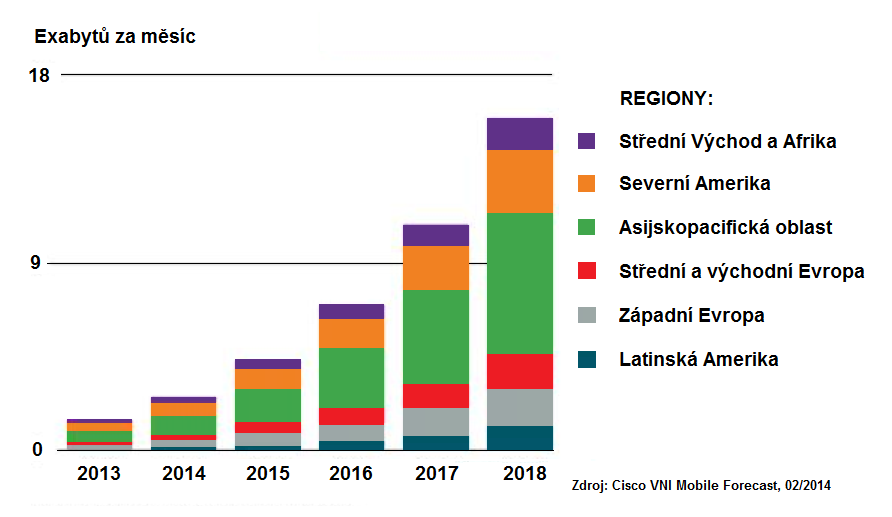 Obr. 1: Odhad růstu provozu v mobilních sítích do roku 2018Jiné odhady posuzují růst provozu zvlášť pro mobilní sítě a zvlášť pro pevné bezdrátové sítě z důvodu uplatnění preference datového provozu prostřednictvím směrování provozu mimo mobilní sítě (data off-loading, WiFi off-load). Např. odhady Analysys Mason předpokládají růst CAGR celkového bezdrátového provozu v přístupových mobilních sítích na úrovni přibližně 44 % s tím, že podíl provozu v pevných bezdrátových sítích (WiFi, data off-loading) se bude na celkovém provozu podílet zhruba 84 %. Podle dnešních odhadů během pěti let naroste provoz v bezdrátových sítích čtyřikrát až 13krát. Nárůst provozu je hlavním důvodem investic do sítí 4G, rozšiřování sítí UMTS/HSPA+ a investic do získání práv na využívání kmitočtů z nově otevíraných pásem. Požadavky IMT na další spektrum, přidělení pásma 700 MHz pohyblivé služběPoptávka po využití rádiového spektra významně narostla v posledních dvou dekádách a to zejména v souvislosti s rozvojem mobilních buňkových sítí. Optimální fyzikální vlastnosti nasměrovaly komerční zájem o využití kmitočtů do oblasti pod 6 GHz, přičemž hlavní komerční využití buňkovými sítěmi spadá do pásem pod 2,2 GHz, vhodných k poskytování služeb s vysokým stupněm mobility. Z hlediska přístupových sítí jsou atraktivní i pásma nad touto hranicí, protože umožňují provoz sítí určených k uspokojení narůstající poptávky po vysokorychlostním připojení (tzv. kapacitní pásma).Současné požadavky na zajištění kmitočtů pro buňkové sítě IMT, které využívají technologie 3G nebo 4G, jsou globálně soustředěny do pásem 790–960 MHz, 1710–2025 MHz, 2110–2200 MHz, 2300–2400 MHz a 2500–2690 MHz. Pásmo 3400–3600 MHz je pro IMT určeno regionálně. Ačkoliv přiléhající pásmo 3600–3800 MHz není v současnosti označeno jako pásmo IMT, veškeré technické studie zahrnující požadavky na spektrum a studie kompatibility směřují k využití pro systémy MFCN zahrnující množinu technologií IMT (zejména LTE/LTE-A). Požadavky na spektrum se stále častěji soustřeďují do oblasti nízkovýkonového vnitřního užití (kanceláře, domácnosti). Provoz sítí 4G je v současnosti v Evropě a v ČR realizován jak v pásmech 1800 MHz, tak i v nově zpřístupněných pásmech 800 MHz a 2,6 GHz. Region Evropy reaguje na další poptávku po spektru společným úsilím směřujícím k určení dalších pásem pro sítě IMT. Jednotlivá zvažovaná pásma pro IMT jsou podrobněji popsána v čl. 2.1.1.Mezi další významné pásmo určené k provozu sítí 4G, tj. sítí IMT s plnou mobilitou účastníků, patří pásmo 700 MHz (694–790 MHz, někdy označované také jako digitální dividenda II), o jehož budoucím přidělení službě pohyblivé v Regionu 1112, kam patří i Evropa, rozhodla Mezinárodní telekomunikační unie na Světové radiokomunikační konferenci WRC v roce 2012. Konkrétní regulatorní a technické podmínky užití pásma 700 MHz stanoví příští konference WRC v roce 2015 na základě studií koexistence mobilních aplikací s ostatními uživateli pásma, především zemským digitálním televizním vysíláním DVB-T, které v současnosti uvedené pásmo poměrně intenzivně využívá. Přidělením pásma 700 MHz bude dosaženo harmonizace regionu Evropy s ostatními radiokomunikačními regiony světa s hlediska přidělení radiokomunikačním službám. 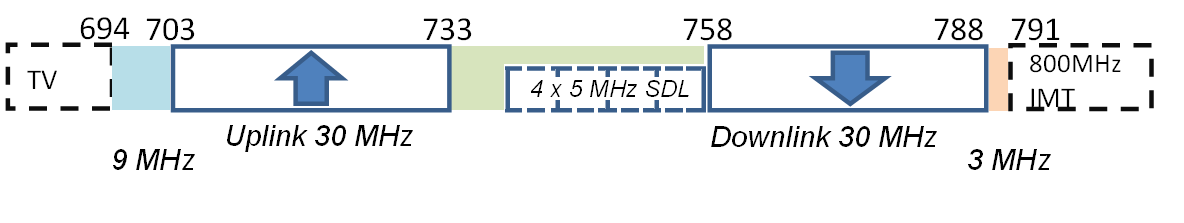 Obr. 2 – Předpokládané uspořádání pásma 700 MHz pro komerční IMT, kompatibilní s využitím v regionech Asie, Austrálie a Jižní AmerikyAčkoliv k datu zpracování tohoto dokumentu nebyly přijaty konečné výsledky studií koexistence mobilních sítí s televizním vysíláním, předběžné závěry a regulatorní návrhy obecně ukazují, že v pásmu 700 MHzvyužití stejného pásma (kanálu) makrobuňkami mobilních sítí a televizním vysíláním DVB na stejném geografickém území není vzájemně kompatibilní,potřebná separační vzdálenost mezi makrobuňkou IMT a provozní oblastí DVB je přibližně 50 km,pokud na stejném území využívají sousední pásma systémy IMT a vysílače DVB, pro zajištění kompatibility se aplikují jak separační kmitočtový úsek, tak i doplňkové metody zmírňující vzájemné rušení (zejm. filtrace) a to na straně terminálů IMT i na straně přijímačů DVB,i při použití kmitočtové separace 8 MHz mezi příjmem DVB na střešní anténou a provozem terminálů LTE může dojít k ovlivnění příjmu DVB na vzdálenost až desítek metrů,přechod na využití pásma 700 MHz makrobuňkami mobilních sítí předpokládá koordinaci s ostatními (sousedními) zeměmi.Budoucí požadavky na spektrum pro mobilní sítě vycházejí z narůstajícího podílu datových služeb v celkovém provozu. Důsledkem tohoto trendu je požadavek na asymetrický provoz, který respektuje vyšší objem přenesených dat směrem k uživateli (terminálu), než směrem od něj. Asymetrický provoz vede ke snaze uvolnit další nepárová pásma pro přístupové sítě IMT, přičemž nejpravděpodobnější budoucí technologií pro samostatný provoz je technologie TDD-LTE. Kromě samostatných sítí jsou testovány rovněž doplňkové podpůrné jednosměrné systémy SDL systémově svázané z hlavními pásmy sítí IMT, umožňující posílit datový tok směrem k uživateli v mobilních sítích; příkladem je technologie SDL určená pro pásmo 1452–1492 MHz a výhledově i pro pásmo 738–758 MHz. Mezi aplikace IMT patří také zvažované využití pásem 1900–1920 MHz a 2010–2025 MHz pro přímou komunikaci z letadel (DA2GC) s variantou buď FDD (uplink 1900–1910 MHz, downlink 2010–2020 MHz), nebo TDD (1900–1920 MHz). Požadavky na spektrum pro sítě IMT se opírají mimo jiné o analýzu ITU-R uvedenou ve Zprávě ITU-R M.2290. V současnosti probíhá v Evropě příprava návrhů na určení dalších pásem pro mobilní systémy IMT, přičemž na celosvětové úrovni projedná návrhy konference WRC v roce 2015. Současné návrhy dalších zdrojů spektra pro systémy IMT v pásmech nad 1 GHz předpokládají provoz IMT umožňující optimalizaci poměru asymetrického datového provozu. Televizní zemské vysílání (jednosměrné sítě)Jednosměrné vysílací sítě jsou určeny k hromadnému poskytování služby velkému počtu uživatelů (diváků). Otevřené zemské televizní vysílání prošlo procesem digitalizace, přechodem na standard DVB-T. Potenciální inovace v oblasti televizního vysílání směřuje k zavedení pokročilejších vysílacích standardů, než je DVB-T, umožňujících efektivnější využití spektra, lepší odolnost vůči rušení, flexibilnější využití z hlediska palety provozních režimů (např. mobilní příjem některého z programů digitální vysílací sítě – multiplexu) a poskytování kvalitativně lepších služeb (zejména distribuce obsahu v rozlišení HDTV). Na druhé straně je další rozvoj televizního vysílání ovlivněn uživatelskými trendy – ačkoliv v řadě zemí je vybavenost domácností přijímačem zemského televizního vysílání poměrně vysoká, obvykle takový příjem není jedinou platformou pro sledování televizních programů. S rozvojem HDTV připojení se ve světě zvyšuje zájem o širší programovou nabídku dostupnou ve vysílání distribuovaném přes družice, kabel a internet (IPTV), který využívá stále více uživatelů. Vývoj zemského televizního vysílání během příští dekády ovlivní přidělení pásma 700 MHz pro využití mobilními sítěmi IMT.Spotřebitelské trendyUrčujícími faktory změn v oblasti televizního vysílání je kombinace úlohy veřejnoprávního vysílání, záměrů soukromoprávních vysílatelů, nabídky obsahu a služeb (tj. televizních programů), vývoj v oblasti mediální sféry a zejména chování spotřebitelů (diváků, konzumentů), které vychází především ze zkušenosti, že zemské televizní vysílání nabízí téměř univerzální pokrytí signálem,umožňuje nabídnout také regionální a lokální obsah,spotřebitelé očekávají volně dostupný neplacený obsah, a žena trhu je široká nabídka TV přijímačů.Kvalitativní spotřebitelské trendy jsou spojovány s formátem HDTV, který se stal standardem ve spotřební elektronice a je významným faktorem určujícím hlavní platformu příjmu televize v domácnosti. Otázkou zůstává, nakolik významným faktorem bude pro dominantní část uživatelů a jejich ochotu pro inovace.Narůstající procento diváků opouští tradiční způsob sledování vysílání v reálném čase (lineární vysílání) a využívá možnosti sledování nelineárního obsahu – videa na přání. Na tento trend reaguje nabídka moderních televizních přijímačů stále častěji vybavených přípojkou k internetu. Dalším trendem je narůstající obliba sledování televize a videa na mobilních terminálech – na distribuci televizního obsahu se budou významněji podílet jak 3G sítě, tak zejména 4G sítě. Tyto faktory spolu se souběžnou distribucí obsahu v paketových obousměrných sítích (tj. po internetu) přenášejí investiční a spotřebitelský zájem do rozvoje těch platforem, které nejsou omezeny pouze na jednosměrný přenos multimediální informace, tj. do sítí kabelových, družicových, obecně internetu a zejména pak sítí mobilních.Postupně se začíná uplatňovat také televizní příjem prostřednictvím přístupových sítí k internetu pro on-line sledování televize i videa na přání. Příkladem aktuální inovativní distribuce vysílání je také hybridní televizní vysílání (HbbTV), které kombinuje výhody klasického zemského vysílání s vysokorychlostním internetem a které je dostupné i v ČR.Spotřebitelské trendy může ovlivnit tak koncept televizního vysílání Tower Overlay předpokládající šíření televizního obsahu doplňkově nebo výhradně sítěmi 4G, přičemž uvolněné spektrum je k dispozici pro mobilní sítě nebo pro využití v tzv. sekundární službě kognitivními technologiemi.Z hlediska rozvoje digitálního zemského televizního vysílání bude dalším faktorem rozsah distribuované programové nabídky, a tedy počet multiplexů k distribuci zemského televizního vysílání. Zatímco digitalizace zemského televizního vysílání v letech 2008–2012 přinesla rozšíření programové nabídky v řadě evropských zemí včetně ČR, podle některých odhadů se v dlouhodobém horizontu potenciál pro růst programové nabídky v otevřeném zemském televizním vysílání nepředpokládá. Při návrhu regulatorních opatření je důležitým faktorem chování spotřebitele a jeho ochota účastnit se technologické migrace. Zavádění druhé generace digitálního vysílání (zdrojové kódování DVB-T2) povede k nutnosti výměny velkého počtu koncových přístrojů – při návrhu scénářů migrace bude třeba brát ohled na zájmy spotřebitelů.Hlavní provozně spotřebitelské trendy lze shrnout v těchto bodech:Výhoda snadného řešení příjmu zemské televize bude během příští dekády nadále významným stimulem pokračování i rozvoje terestrického vysílání. Druhý (a další) televizní přijímač v domácnosti často využívá zemskou platformu a rovněž i do budoucna spočívá význam zemského vysílání zejména v příjmu na druhém (či dalším) přijímači.Kvalitativní a kvantitativní inovace přesouvá pozornost spotřebitelů k platformě kabelové a družicové. V ČR v posledních letech mírně narůstá počet přípojek IPTV.Další inovaci přináší možnost mobilního příjmu, která je v současnosti závislá převážně na přístupových sítích 3G HSPA+, částečně i na LTE, nebo nomádickém příjmu v sítích WiFi.Narůstá zájem o nelineární distribuci obsahu, sledování kvalitativně pokročilejších obrazových formátů, než je standardní obrazové rozlišení SDTV a zájem o interaktivní sledování multimediálního obsahu.Stimulačním faktorem rozvoje televizního vysílání napříč všemi platformami dosud byla rostoucí nabídka obsahu (programů).Omezujícím faktorem pro migraci směrem ke druhé generaci technologie digitálního televizního vysílání je inovační cyklus koncových přístrojů spotřebitelů a míra ochoty spotřebitelů využívat placené vysílání.Příliš dlouhý provoz technologie DVB-T bez technologické inovace snižuje potenciál rozvoje zemského televizního vysílání; v dlouhodobém horizontu (po roce 2020) by provoz takového vysílání nebyl perspektivní.Technologická inovace TV vysílání Zemské digitální televizní vysílání směřuje k zavádění HDTV a pokročilejších kompresních metod zdrojového kódování (H.264/AVC MPEG-4, H.265/HEVC). Nároky HDTV na kapacitu datového toku jsou oproti transportnímu toku SDTV přibližně 2,5násobné při použití stejného kompresního formátu.Pokročilejší technologie digitálního vysílání druhé generace (DVB-T2) přispívají ke spektrální efektivitě využitím komprese MPEG-4 nebo vyšší (potenciálně HEVC) umožňující distribuci vyššího počtu programů nebo kvalitativní inovaci, přispívají k lepšímu pokrytí, jsou odolnější z hlediska koexistence se sítěmi v sousedních regionech a umožňují rozšíření geografických oblastí využitelných pro jednofrekvenční sítě (SFN). Technologie DVB-T2/MPLP umožňuje přidělit jednotlivým kanálům z multiplexu různou míru robustnosti signálu podle toho, zda je upřednostněna rychlost datového toku nebo mobilita příjmu. V České republice proběhlo testování DVB-T2 a výsledky jsou uveřejněny na stránkách Úřadu. Fází rozvoje a hledání zákazníků prošlo vysílání 3DTV, v sítích terestrického vysílání ale není perspektivní.Mezi určující faktory technologické inovace digitálního televizního vysílání patřístávající práva provozovatelů sítí zemského televizního vysílání,zákonná úloha veřejnoprávního vysílání,penetrace přijímačů podporujících formát DVB-T2 a související otázka, zda uživatelé při přechodu na HDTV nezvolí jinou platformu příjmu (kabel, družicový příjem, IPTV),potenciál pásma 700 MHz (a obecně pásma UHF) z hlediska takového využití, které přináší společnosti největší socioekonomický přínos (viz následující kapitola). Důsledky přidělení pásma 700 MHz pohyblivé služběProtože provoz vysílačů a sítí, které jsou charakterizovány velkými vyzářenými výkony z vysoko umístěných antén, kdy signál překračuje státní hranice do poměrně velké vzdálenosti, podléhá podmínkám mezinárodní smlouvy [17], je rozsah takto využitelných kmitočtů podmíněn úspěšně provedenou mezinárodní koordinací. Původní plán využití televizních pásem přijatý v Evropě na konferenci v Ženevě v roce 2006 zaručoval každé zemi využití šesti vrstev v pásmu UHF (tj. provoz šesti celoplošných multiplexů). K redukci využitelných vrstev došlo po evropském rozhodnutí o využití pásma 800 MHz výhradně pro mobilní přístupové sítě a další redukci přinese budoucí přidělení pásma 694–790 MHz pohyblivé službě, o kterém rozhodla konference WRC-12 (viz čl. 6.4.1.3) a technické podmínky využití pásma pro systémy IMT stanoví následující konference WRC-15. Protože v pásmu 700 MHz je 12 televizních kanálů (kanály 49 až 60), tj. 30 % zdrojů dosud určených pro televizní vysílání, bude tato změna znamenat omezení objemu rádiového spektra pro stávající zemské digitální televizní vysílání. Pro další budoucnost terestrického digitálního vysílání bude určující rozhodnutí, zda přistoupit k technologické inovaci (DVB-T2 H.264 / H.265-HEVC).Technologická inovace televizního vysílání by přinesla dostupnost větší kapacity multiplexů, kterou lze využít buď pro distribuci většího počtu programů SDTV v rámci jednoho multiplexu, nebo pro kvalitativní inovaci (zavedení HDTV). Vzhledem k řadě faktorů, mezi něž patří i trendy popsané v čl. 6.4.1, se požadavky na národní využití vrstev různí; v některých zemích je současná popularita zemského TV vysílání poměrně vysoká, v jiných zemích není významná a některé země již přistoupily k preferenci budoucího užití pásma 700 MHz mobilními sítěmi s tím, že roli zemského bezdrátového vysílání multimediálních služeb mohou např. podpořit v limitovaném rozsahu sítě 4G LTE-A za předpokladu implementace multimediálního jádra sítí. Rozdílná situace v popularitě zemského vysílání a rozvoj alternativních platforem jsou hlavními důvody, kvůli nimž není předpokládáno uskutečnění nové regionální či evropské plánovací konference kmitočtů pro televizní vysílání. Zpracování studií k dlouhodobému užití pásma UHF zadala také EK113. Proto bude nutné při plánování televizního vysílání postupovat na základě dvoustranných a vícestranných jednání v rámci mikroregionálních uskupení, která mohou detailněji postihnout národní požadavky a cíle. Otázka budoucnosti pásma 700 MHz je vyvážením míry ochrany stávajícího využití a maximalizace celospolečenského užitku z využívání rádiového spektra. Scénáře vývoje terestrického televizního vysílání v pásmu UHFV současnosti (2014) není možné stanovit ve středně- a dlouhodobém horizontu jednoznačný vývoj televizního vysílání zemskou platformou v pásmu UHF v Evropě ani v ČR, kromě obecně akceptovaného faktu, že provoz technologie DVB-T bez technologické inovace není komerčně dlouhodobě perspektivní. Způsob využití pásma UHF ve vzdáleném časovém horizontu se stává v současnosti předmětem studií. Inovativní a alternativní užití kmitočtů (viz např. čl. 6.3.3.3) lze očekávat nejprve v hustěji osídlených místech, kde jsou k dispozici ostatní distribuční platformy.Z hlediska vývoje využití pásma 700 MHz a souvisejícího televizního vysílání v pásmu UHF přicházejí v úvahu obecně tři varianty, jejichž proveditelnost závisí na aktuální situaci v oblasti mediální sféry, potenciálu rozvoje mobilních sítí, dostupnosti kmitočtů pro tzv. přechodná období, národních politických rozhodnutích o rozvoji televizního vysílání a na dalších faktorech.Provozování DVB-T v dosavadním rozsahu s konsolidací do kanálů 21 až 48První variantou postupu při uvolnění pásma 700 MHz je ponechání stávajícího rozsahu vysílání s rezignací na technologický rozvoj zemského televizního vysílání. Pokud národní studie potvrdí, že stávající rozsah vysílání DVB-T lze konsolidovat v rámci kanálů 21 až 48, kanály 50 až 60 mohou být uvolněny pro využití v pohyblivé službě (kanál 49 pravděpodobně bude součástí ochranného pásma). Důsledkem takového konzervativního řešení může být situace, kdy diváci přestanou akceptovat stávající formát SDTV a postupně sami přejdou na některou z perspektivních platforem distribuce televizního vysílání, které již dnes šíří televizní obsah v kvalitativně pokročilejších formátech.Provozování terestrického vysílání s přechodem na pokročilejší formátVarianta technologické inovace, tj. migrace na technologii DVB-T2 umožňující distribuci v efektivním formátu H.264/MPEG-4 nebo H.265/HEVC, směřuje buď k distribuci vyššího počtu programů v rámci multiplexu (kvantitativní přínosy), nebo distribuci ve formátu HDTV (kvalitativní přínosy). Přechod na DVB-T2 předpokládá (zejména v případě veřejnoprávního vysílání) souběžné vysílání DVB-T a DVB-T2, pro něž jsou nezbytné kmitočty pro přechodné sítě. Provoz souběžného vysílání je podmíněn dostupností spektra. Tato varianta přináší investiční rizika provozovatelům sítí i rizika pro provozovatele vysílání spojená s možným odlivem diváků k ostatním distribučním platformám. Proces migrace je spojen s rozhodnutím, zda migrace má proběhnout přímo na systém s pokročilejším kompresním formátem H.265/HEVC.Postupné ukončení zemského televizního vysíláníScénář postupného ukončování předpokládá naplnění nezvratného trendu postupného odlivu části konzumentů od zemské televizní platformy k jiným způsobům distribuce vysílání s tím, že tento scénář obvykle nastartují komerční provozovatelé vysílání opouštěním zemské platformy, protože je pro ně souběžné vysílání v několika platformách a formátech neekonomické. Z uvedených scénářů by pro ČR měla být perspektivou varianta b). Pokud by v Evropě byly přijaty návrhy na koncepci užití pásma UHF a tedy i pásma 700 MHz, byly by takové kroky vzhledem ke své závažnosti a celospolečenskému významu v obecné rovině obvykle iniciovány politickým rozhodnutím129 a podrobeny široké diskusi. Rozhlasové vysílání (jednosměrné sítě)Příjem rozhlasového vysílání byl, je a stále bude velmi populární formou šíření informací, zábavy, kultury a vzdělání široké veřejnosti. Pro rozvoj tohoto vysílání v Evropě je důležitý faktor technologické inovace, rozvoje nabídky služeb a obsahu, interoperabilita, interaktivita a konvergence spolu s dalšími platformami. Klíčovou technologií pro rozvoj digitálního rozhlasového vysílání jsou systémy rodiny DAB, z dlouhodobého hlediska také přístupové vysokorychlostní mobilní a pevné sítě. Technologická inovace v oblasti rozhlasového vysílání není v pravém slova smyslu digitalizací, ale inovací a zaváděním nových platforem umožňujících rozšíření programové nabídky a obecně nabídky služeb, protože moderní systémy umožňují obecně přenášení multimediálního obsahu – zvuku, obrazu a dat. Zatímco digitalizace zemského televizního vysílání v Evropě probíhala koordinovaně, s cílem uvolnit velký objem kmitočtů pro mobilní přístupové sítě, v rozhlasovém vysílání tato potřeba není, společné evropské cíle nejsou připravovány a inovace je ponechána na národních rozhodnutích. Nejde tedy o „přechod“ ve smyslu DTT, protože nejsou blokovány kmitočty pro progresivnější využití, ale o technologickou inovaci a rozšíření programové nabídky. Z hlediska technologické inovace jsou dostupné technologie jak hybridní (tj. „vylepšení“ analogového vysílání digitálním kanálem – např. HD radio), které dosud nebyly ve významnějším rozsahu implementovány, tak technologie plně digitální, které v Evropě využití mají.Analogové vysílání V pásmu dlouhých vln (DV, 148,5–283,5 kHz) je hlavní předností rozhlasového vysílání dálkový příjem. V pásmech středních vln (SV, 526,5–1606,5 kHz) má příjem programů význam zejména jako substituce v příjmově problematických lokalitách. Poptávka po vysílání DV a SV ale radikálně poklesla a v evropském regionu se neočekává masivní digitalizace vysílání. Pásmo VKV (87,5–108 MHz) je intenzivně využíváno, perspektiva využití během příští dekády je vysoká, ale v současné době v řadě lokalit nelze vzhledem k obsazenosti pásem uspokojit požadavky na autorizaci kmitočtů. Pro úspěšnou mezinárodní koordinaci kmitočtů je také nezbytné dodržení všech mezinárodních závazků, k nimž patří i dodržování provozních parametrů vysílání. V posledních letech probíhá intenzivní kampaň směřující k dosažení souladu provozních parametrů s předepsanými parametry. Na evropské ani na světové úrovni není plánován jednotný termín ukončení analogového vysílání v pásmu VKV.Využití pásem DV, SV a VKV analogovým úzkopásmovým vysíláním (tj. vysíláním využívajícím relativně úzké rádiové kanály) není z pohledu efektivity využití spektra shledáváno jako neoptimální, protože kmitočty v těchto pásmech nelze využít k provozu širokopásmových sítí nebo jiných aplikací, jejichž přínosy pro společnost by byly vyšší.Velká oblíbenost rozhlasového vysílání je důvodem, že toto vysílání je neoddělitelnou součástí evropské i české ekonomiky a kultury. Rozhlasové vysílání je nejlevnějším a nejefektivnějším způsobem přenosu aktuálních a důležitých informací a přináší kulturu a poznání milionům posluchačů každý den. K popularitě FM vysílání přispívá i vybavenost většiny mobilních telefonů, MP3 přehrávačů a dalších přenosných zařízení přijímačem FM. Díky penetraci těchto zařízení se tradiční FM vysílání stává ještě více dostupnější. Vzhledem k omezenému množství využitelného rádiového spektra a velké poptávce po rozhlasových službách je ale další rozvoj rozhlasu z hlediska rozšíření nabídky programů na této tradiční platformě v podstatě vyčerpán. Další rozvoj rozhlasových služeb je možný pouze postupnou digitalizací zemských platforem, podobně jako je tomu u platformy satelitní a kabelové, jejichž digitalizace již proběhla společně s digitalizací televizní. Podobně jako v případě zemské televizní platformy je i zemská rozhlasová platforma nezastupitelná pro její výjimečné vlastnosti:téměř univerzální pokrytí signálem,možnost použití v krizových situacích k informovanosti veřejnosti,možnost příjmu na pevnou anténu, ale i pohyblivého či mobilního příjmu,možnost nabídnout regionální a lokální obsah,široká nabídka přijímačů,volně dostupný neplacený obsah,technická a ekonomická dostupnost pro posluchače,podpora provozovateli vysílání, úspěšně akceptována posluchačem.Technologie digitálního vysíláníMezi nejrozšířenější technologie zemského digitálního rozhlasového vysílání patří v současnosti DAB/DAB+, které umožňují jak přenos zvukového obsahu, tak současný přenos textu, grafiky, obrázků a dat (multimédia). V případě rozšíření o obrazový enkodér u specifikace DMB lze těmito systémy distribuovat i video. Obecně jsou systémy DAB/DAB+/DMB (souhrnně „DAB“) určeny pro šíření multimédií. Technologie DAB je standardizována pro přenos zvuku ve formátu MPEG layer II, technologie DAB+ využívá kodek MPEG-4 HE-AAC v2, který významně přispívá spektrální účinnosti. Technologie z rodiny DAB jsou určeny pro vysílání ve III. pásmu (174–230 MHz), které je pro rozvoj digitálního rozhlasového vysílání nejperspektivnější, nebo v pásmu L (1452–1479,5 MHz). Protože pásmo L je v Evropě určeno pro budoucí využití jednosměrnými sítěmi pohyblivých a pevných přístupových sítí (viz čl. 2.1), směřují cíle této strategie v rozhlasovém digitálním vysílání primárně ke III. pásmu. Pro Evropu je technologie DAB perspektivním řešením a řada výrobců přijímačů (stolních, přenosných a autorádií) na tento trend zareagovala. Systémy DAB nabízejí jak kvantitativní zlepšení rozhlasového zvukového vysílání (možnost distribuce až 20 programů v každém kmitočtovém bloku – multiplexu), tak kvalitativní zlepšení (vyšší kvalita zvuku, v určitých podmínkách i lepší kvalita příjmu; doplňkové služby – např. informace o situaci v dopravě). Pokrytí území signálem DAB může být realizováno obvykle lokálně, regionálně nebo celostátně. Technologické rozšíření platformy DAB-IP umožňuje distribuci obsahu také v mobilních sítích, a to spolu s možností multimediální distribuce obsahu (vč. televize). Pro digitalizaci úzkopásmového vysílání v pásmech KV, SV a VKV (a nově také III. pásma) jsou standardizovány technologie z rodiny DRM, které v zahraničí nalézají uplatnění zejména v zemích s potřebou pokrytí rozsáhlých území. V pásmu FM mohou být stanice DRM/DRM+ provozovány souběžně s analogovými FM vysílači. Protože k významnému rozvoji DRM ve světe nedošlo, je perspektiva pro nasazení DRM v pásmech do 108 MHz v ČR ve střednědobém horizontu minimální. Kromě výše popsaných technologií pro rozhlasové vysílání, které jsou dimenzovány pro distribuci ve vysoké zvukové kvalitě v mobilním příjmu, se mohou kromě systémů DAB uplatnit i jiné způsoby digitální distribuce rozhlasových programů – jednak již poskytované internetové vysílání prostřednictvím přístupových sítí k internetu, jednak uplatněním potenciálních možností zaváděných sítí 4G, které – po vybudování kompletního multimediálního jádra – se svými vlastnostmi a možnostmi122 systémům DAB/DAB+ mohou nejen vyrovnat, ale i předčít. Zvažovanou celoevropskou platformou může být vysílání v rámci zemské komponenty pohyblivé družicové služby v pásmu 2 GHz, kde jsou uděleny pro tento účel celoevropské příděly (viz též čl. 6.4.9).Trendy v rozhlasovém vysíláníPro přirozený rozvoj digitální zemské rozhlasové platformy je podmínkou významné zvýšení rozmanitosti poskytovaných služeb, ke kterým patří derivované a menšinové programy, datové a doplňkové služby (např. sofistikované systémy dopravních informačních systémů) a zejména stále více se prosazující interaktivní vysílací systémy spojující výhody rádiových rozhlasových vysílacích sítí a vysokorychlostního připojení k internetu. Významným stimulem rozvoje rozhlasového vysílání je nelineární model sledování obsahu vysílání v čase (tj. okamžiku), který posluchačům vyhovuje, nikoliv v čase, kdy je právě program vysílán. Významným motivátorem je i zvýšení poslechové kvality poskytovaných služeb.Konvergence a interaktivita: Přitažlivý obsah a služby budou nabízeny v interoperabilním a homogenním prostředí, které vznikne propojením vysílacích a internetových sítí. I v oblasti digitálního rozhlasového vysílání se hranice mezi moderními digitálními přístroji pozvolna stírají, digitální služby se sbližují a stanou se obecně přístupné na jakémkoliv přístroji ať je to chytrý telefon, tablet, osobní počítač, digitální rádio v domácnosti nebo v dopravním prostředku. Rozhlasové vysílání budoucnosti bude proto digitální, multiplatformní a hybridní. Posluchači budou poslouchat rozhlas na různých přijímačích, které jim na zobrazovačích zpřístupní doplňkové informace a multimediální obsah. K dosažení tohoto cíle bude hybridní rozhlas šířen vysílacími rádiovými sítěmi i internetem, dvěma platformami, které se budou navzájem doplňovat.Aby se digitální rozhlasové vysílání stalo plnohodnotnou platformou (komplementem k vysílání FM, popř. SV), musí splnit kritérium shodného pokrytí, jako nabízejí stávající analogové sítě (celoplošné, lokální).Bezlicenční využití spektra včetně WiFi, SRD a M2MŠirokou skupinu aplikací využívajících spektrum na základě všeobecného oprávnění jsou zařízení krátkého dosahu (SRD) a přístupové sítě WiFi. V případě vyšších nároků na datovou propustnost či stabilitu spojení jsou tyto stanice vybaveny technologiemi vzájemné automatické koordinace vč. automatického potlačování vzájemného rušení, které ukazují další technologický i uživatelský směr bezlicenčního využití kmitočtů. Ačkoliv bezlicenční využití kmitočtů nezaručuje tak vysokou míru exkluzivity užití kmitočtů jako využití na základě individuálního oprávnění, jde o využití, které významným způsobem přispívá k efektivitě využití rádiového spektra. Příklad nejúspěšnější technologie bezlicenčního využití spektra sítěmi WiFi vede ke zvažování určení dalších pásem pro bezlicenční využití přístupovým sítěmi WiFi/BWA. Zařízení SRD představují širokou paletu aplikací (např. RFID, M2M, UWB, ITS, lékařské aplikace, bezkontaktní platební karty), které pro svoji činnost využívají malý vyzářený výkon (obvykle do 500 mW ekvivalentního všesměrově vyzářeného výkonu, který odpovídá dosahu přibližně 500 m), popř. magnetické pole. Zvláštní kategorií zařízení SRD jsou zařízení určená k dálkovému ovládání modelů v pásmech 27–41 MHz. Rádiové přístupové sítě WiFiZ ekonomického hlediska má jedno z nejvýznamnějších využití technologie WiFi, která je užívána jak pro bezdrátové přístupové sítě, tak i pro odlehčení datového provozu terminálů 3G/4G (data off-loading104). Pro technologii WiFi jsou v Evropě harmonizována pásma 2400–2483,5 MHz (pásmo 2,4 GHz) a 5150–5350 MHz a 5470–5725 MHz (pásmo 5 GHz) a využívají je počítače, tablety, chytré telefony a další zařízení určená pro připojení do veřejných i privátních sítí. Odhaduje se, že připojení WiFi využívá 75 % uživatelů chytrých telefonů. WiFi je ve většině regionů světa chápano jako klíčová komponenta rozvoje připojení k internetu. Standard IEEE 802.11n v praxi umožňuje dosáhnout rychlosti přesahující 100 Mbit/s a 802.11ac gigabitové rychlosti. Příbuzný standard IEEE 802.11ad (WiGig), schválený v roce 2013, umožní gigabitovou komunikaci na malé vzdálenosti v pásmech 57–66 GHz. Perspektiva WiFi spočívá jednak v možnosti bezlicenčního provozu, jednak v trvalé inovaci – oproti první specifikaci zařízení s rychlostmi 11 Mbit/s překročily dnešní standardy dosažitelnou rychlost téměř o dva řády. Popularitu a rozvoj WiFi také podpoří rozvoj sítí 4G, které v určité fázi rozvoje počítají s odlehčením provozu prostřednictvím WiFi (off-loading). Sítě WiFi se mohou stát integrální součástí mobilních komunikačních sítí (např. prostřednictvím WiFi hotspotů). O případném rozšíření dalších kmitočtů pro mobilní přístupové sítě v pásmu 5 GHz rozhodne mezinárodní konference WRC-15. V této souvislosti EK v roce 2013 vydala mandát organizaci CEPT ke zpracování studie využití úseků 5350–5470 MHz a 5725–5925 MHz sítěmi FWA určenými k poskytování širokopásmových služeb elektronických komunikací.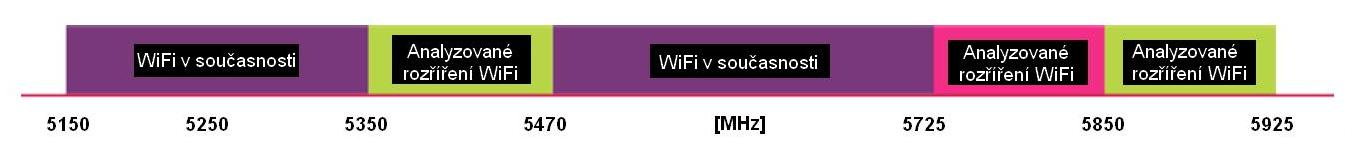 Obr. 3 – Současné a možné budoucí uspořádání pásma 5 GHz pro FWA/WiFiRozšíření pásem pro FWA je podmíněno zajištěním kompatibility s ostatním civilním a necivilním využitím pásem, zejména radiolokační službou, vědeckými službami a inteligentními dopravními systémy ITS, které jsou nebo budou důležité pro zajištění bezpečnosti, plynulosti a ekonomie silničního provozu. Rozšíření pásem by umožnilo spojité využití spektra systémy BWA/FWA/WiFi využívajícími kanálové šířky až 160 MHz, které umožňují gigabitovou datovou propustnost. Pásmo 5,725–5,825 GHz je již dnes v některých zemích využíváno na základě tzv. lehkého licencování obvykle ve venkovských oblastech pro bezdrátový přístup. Předběžná interní analýza Úřadu zpracovaná na základě výsledků měření naznačuje slučitelnost stávajících systémů ITS se systémy BWA/FWA/WiFi. V pásmu 5350–5470 MHz je zajištění vzájemné koexistence výrazně komplikovanější a předpokládalo by sofistikované postupy zamezující vzájemné rušení (např. geolokační databáze).Důsledky využívání spektra sítěmi WiFi: V obou pásmech 2,4 GHz i 5 GHz určených k provozu sítí WiFi jsou indikovány případy vzájemného lokálního rušení sítí a další znaky indikující poměrně vysoké zatížení pásma. V části pásma 5 GHz určené pro provoz sítí v exteriéru dochází v důsledku nedodržování provozních podmínek na straně provozovatelů WiFi k rušení radiolokátorů meteorologické služby. Protože tento fenomén má velmi nepříznivé důsledky na kvalitu služeb využívajících údaje z meteorologických radarů, je problematika řešena jak na mezinárodní úrovni, tak na úrovni národní (viz čl. 3.6).Zařízení krátkého dosahu SRDZařízení SRD využívají pro svoji činnost kmitočty od jednotek kHz až po desítky GHz a významnými pásmy pro jejich provoz z hlediska koncových uživatelů jsou zejména pásma 433 MHz, 863–870 MHz, 2,4 GHz a 5 GHz. Rozvoj zařízení krátkého dosahu se dotýká všech oblastí života, počínaje domácími aplikacemi a alarmy, identifikaci zboží a osob RFID, přes rozsáhlé využití v ICT a automobilovém průmyslu (např. pro tzv. antikolizní radary) až po aplikace v lékařství. Podle evropských analýz roste např. objem trhu s protipožárními alarmy každoročně o 3,3 %, trh se zařízeními využívanými k dohledu (alarmy) o 10 %. Počet zařízení SRD k ovládání systémů v domácnostech rostl v posledních meziročně o 15 až 50 %. Zvažované povinné vybavení nových automobilů protikolizními radary a dalšími prvky ITS významně podpoří další rozvoj SRD. Vzájemná koexistence zařízení je zajištěna použitím řady algoritmů, které snižují riziko vzájemného rušení – např. relativně krátké provozní intervaly (duty cycle – doba zaklíčování), techniky vysílání s rozprostřeným spektrem a další postupy (LBT, DFS). Podpora rozvoje využití spektra stanicemi SRD je předmětem trvalé spolupráce na úrovni CEPT, ITU, EK a spočívá nejen v úpravách provozně technických podmínek užití spektra, ale i v rozšíření o další úseky – v současnosti je např. analyzováno rozšíření úseků pro zařízení SRD nad pásmo 870 MHz (např. standard EN 303 204), které je v současnosti určeno pro aplikace PMR (viz čl. 2.6.1 a 6.4.4). Aplikace využívající ultraširokopásmovou technologii (UWB) splnily očekávání jen ve velmi omezené míře a nacházejí uplatnění spíše v průmyslovém využití (detekce kabelů, identifikace vozidel a sledovací aplikace, podpora bezpečnosti v průmyslu apod.)Zařízení M2M, internet věcíZařízení M2M (Machine-to-machine communication) je rozmanitá množina datových stanic, které vzájemně předávají informaci přenášenou relativně malou přenosovou rychlostí mezi zařízeními či stroji, např. do centrální databáze, nebo jde o komunikaci mezi zařízením a člověkem. Využití M2M je od individuálního řízení domácnosti, přes senzory, kamerové dohledové systémy až po systémy podílející se na účtování dodávek v energetických sítích a jejich distribuovaného řízení (decentralizace výroby energií, inteligentní sítě). Zařízení M2M reagují na určité změny v reálném čase; příkladem jsou měřiče energií a systémy automatizace rozvodných sítí (Smart Grid), spotřeby, teploty, aplikace v dopravě, obchodu či moderní lékařské aplikace MBAN diagnostikující zdraví pacientů (e-health).Dalšími příklady M2M je telemetrická komunikace v průmyslu, metropolitní sítě používané při ovládání pouličního osvětlení, parkovacích automatů, monitoringu kvality vzduchu, aplikace v automobilovém průmyslu, bezpečnostní komunikace mezi vozidly apod. Vzhledem k tomu, že některá zařízení předpokládají komunikaci až na vzdálenost desítek metrů, je klíčovou podmínkou efektivního užití vhodné nastavení provozních podmínek využití. Objem přenesené informace je obvykle malý a spojení trvá jen krátkou dobu. Koncept M2M je označován také jako internet věcí, u něhož se ve vazbě na technologickou vyspělost společnosti očekává velký rozvoj, který je částečně koordinován i evropskou legislativou – příkladem jsou evropské cíle vybavenosti inteligentními měřiči energií v domácnostech (v některých zemích EU je cílem vybavit 80 % domácností do r. 2020 těmito aplikacemi). Koncept M2M představuje velký prostor pro inovaci, a to i z důvodu možnosti přenosu provozu M2M prostřednictvím buňkových sítí – nejjednodušším příkladem je řízení domácnosti či sledování spotřeby prostřednictvím SMS. Komunikační standardy zařízení M2M zahrnují jak protokoly SRD, tak i přístupové sítě bezdrátové i pevné, včetně kabelových a jsou průběžně rozšiřovány – příkladem je nový standard IEEE 802.15.4(g) určený také pro sítě Smart Grid. Provoz M2M je směřován také do pásem tzv. bílých míst (white spaces, viz 6.4.4.4) a příkladem je nová specifikace standardu IEEE 802.11ah pro pásma UHF, odvozená ze standardu WiFi, vhodná v Evropě k provozu zařízení M2M využívajících identifikaci pomocí IP adresy. Zařízení M2M představují velký potenciál – odhaduje se, že počet zařízení M2M celosvětově vzroste ze 124 mil. v r. 2012 na 2,1 mld. v r. 2021. Rozvoj M2M je posuzován z hlediska objemu přenesených dat (obr. 3) nebo z hlediska počtu stanic (obr. 4).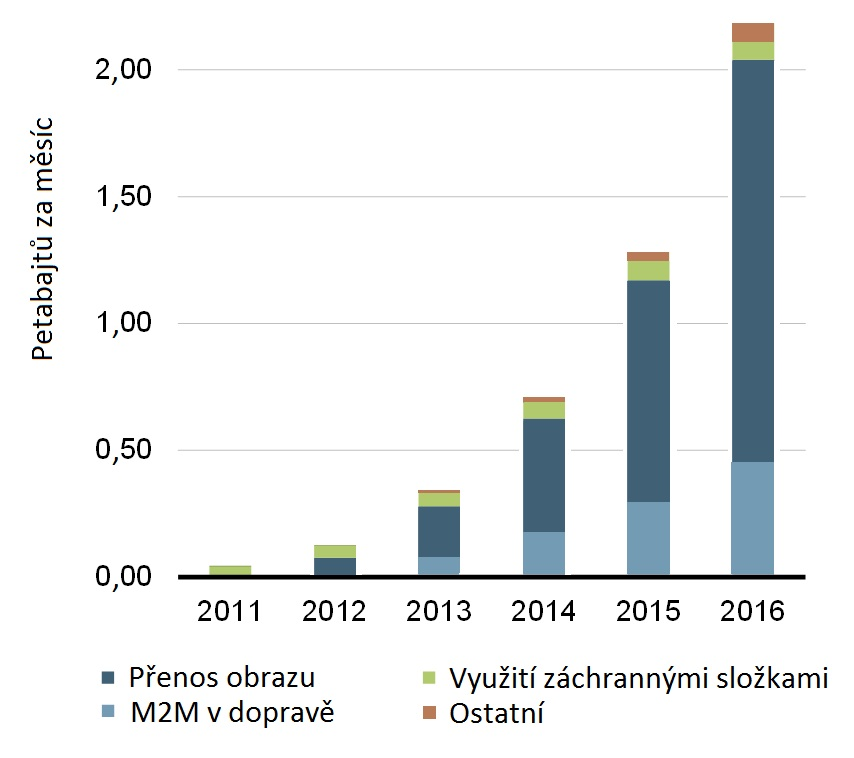 Obr. 3: Odhad měsíčního provozu nejužívanějších typů M2M prostřednictvím terminálů buňkových sítí (zdroj: Analysys Mason, 2012)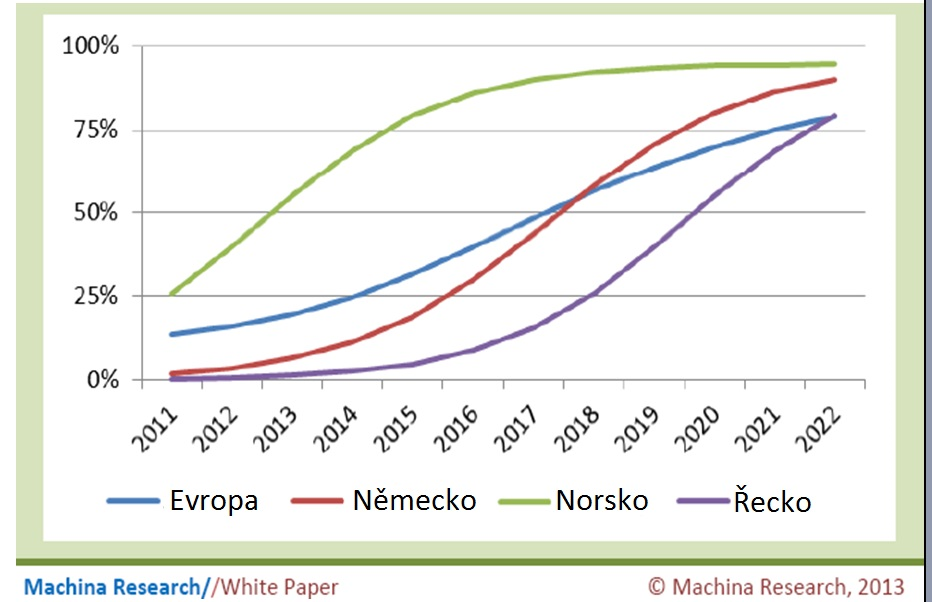 Obr. 4: Odhady rozvoje využití M2M (počet stanic; zdroj – Machina Research, 2013)Bílá místa ve spektruMezi nové trendy ve využití spektra patří tzv. bílá místa (white spaces), což jsou kmitočty a geograficky vymezené oblasti, které se nacházejí mimo provozní oblast pokrytí (kde např. distribuovaný signál TV nemá požadovanou úroveň a je nevyužitelný pro TV příjem), a které obvykle slouží ke kmitočtovému či geografickému oddělení vysílačů a nelze je pro vysílání využít. K využití bílých míst směřuje příprava nových technologií a standardů (vč. dynamického přístupu ke spektru) a testovány jsou první generace komunikačních systémů, tzv. kognitivních technologií, které jsou schopny vyhodnotit optimální provozní podmínky ještě před zahájením svého vysílání. Základní provozní podmínkou je vyloučení rušení hlavního užití pásma, v současnosti obvykle televizního příjmu, k čemuž slouží např. geolokační databáze s údaji o vhodných kmitočtech či maximálním povoleném výkonu. Databáze umožňuje měnit provozní parametry, pokud vznikne rušení. Příkladem jsou sítě založené na standardu IEEE 802.22 WRAN umožňující v pásmech UHF zhruba desetinásobně větší pokrytí širokopásmovým přístupem, než jaké dosahují sítě WiFi. Pásma UHF jsou pro aplikace WSD mimořádně perspektivní. Pevné mikrovlnné spojePevné spoje budou dále využívány pro zajištění či podporu provozu bezdrátových sítí, přístupových sítí, privátních sítí a dalších potřeb. Vzhledem k postupnému rozvoji optických sítí posílí význam těchto spojů při zavádění vysokokapacitních spojů na kratší vzdálenosti. Narůstající potřeba zavádění gigabitových spojů podpoří význam využití nejvyšších kmitočtových pásem umožňujících zavádění širokých rádiových kanálů, včetně bezlicenčních pásem 70 / 80 GHz.Pevné mikrovlnné spoje jsou využívány v tzv. pevné radiokomunikační službě pro nejrůznější účely, v širokém rozsahu pásem od jednotek gigahertzů po desítky gigahertzů a pro spoje jak na větší, tak i krátké vzdálenosti. Jsou alternativou k metalickým a optickým spojům a mnohdy jsou ekonomickou, nejrychlejší či jedinou variantou připojení na páteřní sítě. Kontinuální exponenciální nárůst provozu ve všech telekomunikačních sítích se dotkne i provozu v pevných bezdrátových sítích. S postupným rozvojem využití páteřních optických sítí a potřebou zavádění spojů s vysokou kapacitou se význam pásem v nižších kmitočtových pásmech (zhruba pod hranicí 7 GHz), využívaných pro spoje na větší vzdálenosti, postupně snižuje. V pásmech do 6 GHz, popsaných v čl. 2.1 a 2.3, se uplatňuje trend konvergence služeb (čl. 6.3.4). Využití pevných sítí významně souvisí s provozem a rozvojem mobilních přístupových sítí 2G / 3G / 4G, pro které mikrovlnné spoje zajišťují páteřní připojení základnových stanic do jádra sítě nebo mezi sebou zejména v případech, kde není k dispozici připojení pomoci optické sítě. Vzhledem k dynamickému rozvoji mobilních sítí 3G a 4G lze předpokládat pokračující zájem o provoz mikrovlnných spojů, a to zejména do oblastí mimo hustěji osídlené aglomerace, popř. jako záložní spoje instalované souběžně s vysokokapacitním optickým připojením. Vzhledem k rostoucím požadavkům na vysokokapacitní spoje se předpokládá v krátkodobém horizontu mírný nárůst zájmu o vysokokapacitní spoje využívající větší kanálové šířky v těch pásmech, která nejsou dosud výrazněji exponována. Pokračujícím technologickým trendem je využití pokročilejších kódovacích postupů a adaptivních modulačních schémat umožňujících maximalizaci přenesené informace v přiděleném rádiovém kanálu. Aktuální vydání nařízení vlády č. 154/2005 Sb., o stanovení výše a způsobu výpočtu poplatků za využívání rádiových kmitočtů a čísel, nastavilo v ČR přiměřené podmínky poplatkové politiky, která stimuluje zájem o využití kmitočtů v pevné službě na základě individuální autorizace. Z hlediska postupů autorizace užití spektra jsou nicméně nejvyšší pásma v pevné službě v některých zemích v zahraničí postupně uvolňována pro využití na základě všeobecného oprávnění, případně doplněné o některou z forem registrace stanic (lehké licencování) z důvodu optimalizace využití spektra. Důvodem trendu směřujícího k bezlicenčnímu užití centimetrových vln je mimo jiné krátký dosah rádiových zařízení, úzký vyzařovaný svazek a nižší provozní náklady. Z hlediska budoucího potenciálu se předpokládá uplatnění těchto pásem také pro zajištění konektivity malých lokálních sítí. Mobilní privátní sítě PMR a provoz PMSEDalším významným využitím pohyblivé radiokomunikační služby kromě přístupových sítí popsaných v čl. 6.4.1 jsou stanice a sítě PMR/PAMR a aplikace PMSE. Zkratky PMR a PMSE označují komunikaci mezi jednotlivci, stanicemi či v sítích, které nejsou součástí veřejně dostupných přístupových sítí. Terminály sítí PMR/PAMR bývají také označovány termínem „radiostanice“.Stanice PMR/PAMR jsou obvykle využívány v pohyblivé službě v neveřejných sítích v komerčním sektoru počínaje taxislužbami, podnikovými sítěmi v průmyslu a energetice, přes komunikaci na letištích až po přepravní služby. Jsou využívány složkami integrovaného záchranného systému (IZS) tj. záchrannou službou a hasiči vč. policie jak v harmonizovaných pásmech (380–385/390–395 MHz, technologie TETRA/TETRAPOL), tak i v ostatních pásmech VHF a UHF. Z hlediska rozvoje sítí IZS je určující problematika PPDR, popsaná v následujícím čl. 6.4.7. Významné využití mají komunikace PMR/PAMR v železniční dopravě, která využívá pro zajištění provozuschopnosti a bezpečnosti provozu jak pásma 140–160 MHz a 460 MHz, tak i pokročilejší interoperabilní dopravní a komunikační systém ERTMS, jehož základem je v současnosti komunikace prostřednictvím GSM-R v pásmu 880 MHz. Využití pásem určených pro GSM-R je v Evropě relativně malé, nicméně efektivnější (tj. intenzivnější) využití těchto pásem je částečně limitováno potřebou zajištění kapacity a provozní spolehlivosti sítě. Technologickou inovaci systému ERTMS, založeného na technologii přepínaných okruhů GSM-R, přinese zvažovaný přechod na paketový provoz – vhodným kandidátem je technologie LTE. Zavádění systému je směřováno za období roku 2020.Stanice PMSE je skupina aplikací, které se podílejí na tvorbě televizního či rozhlasového programu, tj. přenosech ze společenských, sportovních či kulturních událostí (dále jen událostí). Příkladem jsou kamery, studiové odposlechy (interkomy) nebo mikrofony, které jsou využívány či např. na konferencích, jevištích nebo při sportovních aktivitách. K provozu PMSE je určeno řada pásem počínaje 40 MHz až po mikrovlnná gigahertzová pásma (až 50 GHz). Stanice PMSE a další podpůrné systémy (např. telemetrie) využívají spektrum na sekundární bázi, tj. nesmí rušit ostatní služby či aplikace, které využívají spektrum ve službách přednostních (např. koncertní mikrofon nesmí rušit příjem televizního vysílání). Protože obvyklá šířka kanálu pro hlasovou komunikaci profesionálních stanic PMSE je, až na výjimky, 200 kHz, mohou tato zařízení využívat nižší kmitočtová pásma na rozdíl od videopřenosů vyžadujících větší šířky kanálu, které jsou dostupné v mikrovlnných pásmech. S rozvojem HDTV a 3DTV a redukcí využitelných kmitočtů po udělení práv provozovatelům mobilních sítí (pásma 800 MHz a 2,6 GHz) se zvyšuje tlak na určení dalších harmonizovaných pásem, optimálně v pásmech pod 3 GHz.Některé trendy rozvoje a užití PMSE:Díky striktnímu požadavku na rychlost odezvy (minimální zpoždění) je digitalizace a zavádění komprese signálu u zařízení PMSE jen velice pozvolná.Rozvoj mikrofonů se předpokládá zejména v pásmech UHF, zatímco pro bezdrátové kamery, které mají vyšší nároky na šířku kanálu, jsou vhodnější pásma nad 3 GHz.Nižší kmitočtová pásma jsou obvykle v režimu bezlicenčního provozu, vyšší pásma v režimu individuální autorizace.Požadavky na spektrum jsou podmíněny počtem přenášených událostí, jejich rozsahem, požadavkem na kvantitativní a kvalitativní požadavky na reportážní aplikace.Vývoj kognitivních technologií pro PMSE probíhá i v Evropě.Budoucí zavedení mobilních služeb v pásmu 700 MHz bude znamenat redistribuci nebo omezení spektra dostupného pro PMSE v pásmu UHF. Organizace CEPT obdržela mandát k provedení analýzy využití úseků v UKF aplikacemi PMSE po přijetí změn v pásmu 700 MHz (viz čl. 6.4.1).Komunikace bezpečnostních a záchranných složek a PPDRTrendy, ovlivňující budoucí využití rádiového spektra pro účely bezpečnostních komunikací (PPDR), lze rozdělit na globální, regionální a národní. Hlavním trendem současnosti je harmonizace spektra. Harmonizované spektrum pro bezpečnostní komunikace je zárukou interoperability technických prostředků, umožňuje nasazení záchranných a bezpečnostních sil kdekoliv, kde vznikne potřeba jejich nasazení ať již v globálním, nebo regionálním měřítku a vytváří podmínky pro masovou výrobu zařízení. Dalším významným trendem jsou podstatné změny v operačních požadavcích. Budoucí provozní požadavky, především na širokopásmové aplikace (video, rychlý přístup do databází, specifické požadavky na robustnost spojů, požadavky na utajení kanálů a další) mnohonásobně překračují možnosti současných úzkopásmových technologií a generují požadavek na další dodatečné spektrum pro širokopásmové PPDR (BB PPDR). Tato skutečnost určuje další významný trend, jímž je změna technologické základny. Ukazuje se, že definované budoucí provozní požadavky pro BB PPDR lze naplnit s využitím technologie LTE. Z hlediska ekonomie provozu a budování BB PPDR některé trendy směřují k využití kapacit komerčních sítí, které budou budovány na stejné technologické základně kombinovaným využitím komerčních sítí také pro sítě BB PPDR. Existuje i poměrně silný tlak na budování samostatných, fyzicky oddělených sítí BB PPDR. Takový koncept znamená významné ekonomické náklady.Problematika BB PPDR je řešena jak na globální úrovni (ITU), tak i v Evropě na úrovni CEPT a EK. V současnosti byly definovány na základě provozních potřeb kmitočtové požadavky kalkulované pro technologii LTE v minimální rozsahu 2 x 10 MHz s tím, že v případě rozsáhlých katastrof nebo nehod bude využito ke komunikacím i rádiových prostředků pracujících na rozdílných technologiích (v České republice např. prostředky AČR, dobrovolných záchranných sborů). Souvisejícími požadavky jsou další kmitočty pro zajištění komunikace mezi terminály a komunikace s leteckými prostředky (AGA). V Evropě jsou pro BB PPDR zvažovány kmitočtové úseky z pásem 400–470 MHz nebo 694–790 MHz. Předpokladem jejich zavádění je jednotné evropské řešení. Mandát EK k PPDR předpokládá evropskou harmonizaci a interoperabilitu bezpečnostních a záchranných složek.Necivilní využití kmitočtůTrendy, které ovlivňují budoucí využití rádiového spektra pro necivilní využití nelze zcela jednoznačně kategorizovat. Obecně lze konstatovat, že současné využití spektra pro vojenské účely a rozsah pásem využívaných pro národní účely i pro účely NATO vychází z již překonaných konceptů operací NATO, pocházejících z 90. let minulého století. Od té doby došlo k velmi výrazným celosvětovým změnám v politické, ekonomické i bezpečnostní situaci. Důsledkem toho došlo k výrazné redukci vojenských sil, k přehodnocení původních konceptů NATO pro operace a k nástupu zcela nových technologií. Nové podmínky vyžadují rychlou reakci na změny v bezpečnostní situaci kdekoliv ve světě, nasazení menších, moderně vybavených jednotek na více místech, schopných plnit úkoly samostatně do doby nasazení hlavních sil, odpovídající logistické zabezpečení a podporu leteckých, námořních a dalších sil. Takové změny vyžadují zajištění odpovídajícího přístupu ke spektru pro vojenské využití. Stejně jako u bezpečnostních aplikací, vzrůstají požadavky na vysokorychlostní komunikace (video, telemetrie, družicové komunikace). Specifické požadavky jsou určeny pro radiolokační, radionavigační, telemetrické aplikace, zajišťující informační převahu v případném konfliktu. Specifikem pro využití spektra pro vojenské účely je skutečnost, že přístup ke spektru je potřeba nejen v době případného konfliktu, ale i pro výcvik štábů a jednotek v době míru. Celkový objem spektra pro necivilní využití musí být v návaznosti na vybavení Armády ČR dostatečný pro zabezpečení obrany České republiky.Další trend vychází rovněž z již zmíněných změn v bezpečnostní situaci. Naprostou většinu času je spektrum pro vojenské účely využíváno v mírových podmínkách. To spolu s ekonomickými faktory vede ke stále častějším požadavkům na využívání komerčně vyráběných zařízení, které splňují vojenské požadavky na využití v době míru a přitom jsou mnohdy i řádově levnější, než speciálně vyvinuté vojenské systémy.Současná neexistence jednotného strategického řízení správy spektra komplikuje efektivní využívání spektra při prováděných akvizicích vojenských rádiových zařízeních. Negativním trendem z pohledu efektivního a účelného využití spektra je rovněž současný stav, kdy neexistuje žádná ekonomická pozitivní ani negativní motivace. Tzn. nevyužívané spektrum nelze Úřadem poskytnout úplatně pro civilní využití a naopak, neexistence povinnosti úhrady za užití spektra nevede k potřebě jeho redukce na optimální rozsah.Družicové služby a družicové vysíláníHlavní trendem v družicové komunikaci je poskytování nových služeb v oblasti vysokorychlostních komunikací, televizního vysílání, navigaci, meteorologii a družicového průzkumu Země. Pro rozvoj digitálního družicového TV vysílání jsou určena perspektivní pásma 11,7–12,5 GHz. Vyšší pásma (např. 22 GHz) jsou do budoucna určena k distribuci televizního signálu s vysokými nároky na kapacitu kanálu – např. UHDTV či 3DTV. Z hlediska navigace má klíčový význam provoz družicového navigačního systému GPS a nově budovaného systému Galileo. Z hlediska úhrnu přiděleného spektra patří družicové služby k nejvýznamnějším uživatelům spektra.Významným komerčním využitím je televizní vysílání v rozhlasové službě, které je v Evropě soustředěno do pásma 11,7–12,5 GHz. Analogové vysílání bylo prakticky ukončeno a digitální vysílání postupně přechází z formátu SDTV na HDTV.Mobilní interaktivní komunikační terminály využívají spektrum na základě všeobecného oprávnění. Družicová obousměrná komunikace má nezastupitelný význam zejména v řídce osídlených či odlehlých oblastech Země (např. námořní komunikace) nebo pro komunikaci z palub letadel. Ačkoliv družicová platforma jako nástroj pro personální komunikaci a jako přístupové sítě je dostupná také na území České republiky, z důvodu poměrně vysoké ceny za jednotku přenesené informace, limitované rychlosti datového připojení a velkému zpoždění (latence) se nebude významnějším způsobem podílet na dosažení cílů týkajících se penetrace širokopásmových sítí stanovených státní politikou v elektronických komunikacích [1]. Družicové komunikační sítě se přesto budou podílet na podpoře komunikačních sítí sekundárně (např. hlasová a datová komunikace na palubách letadel). Uplatnění interaktivní družicové komunikace v mobilních komunikacích z hlediska počtu uživatelů bude v ČR omezené, nicméně nezastupitelné. Podle některých odhadů bude v interaktivních komunikačních sítích mírně narůstat jak provoz, tak počet uživatelů.V kmitočtových pásmech 2 GHz (1980–2010 MHz a 2170–2200 MHz) je připravována koncepce pohyblivých družicových komunikací (MSS) založena na systémech, které budou kombinovat bezdrátové vysílače na Zemi (pozemní) a družicové. Takové sítě, kdy se vzájemně jednotlivé složky doplňují, jsou označeny zkratkou (CGC, Complementary Ground Component) a základy jednotného využití v Evropě administrativně iniciovala EK. Vzhledem k tomu, že stav zavádění sítí v pásmech družicové služby 2 GHz zatím nedosáhnul v Evropě významnější fáze (neplnění podmínek výběrového řízení družicovými operátory), je zvažováno i alternativní využití např. širokopásmovými sítěmi v pozemní pohyblivé službě.V některých pásmech do 6 GHz, která jsou sdílena družicovými službami a zemskými službami elektronických komunikací, je upřednostňováno zemské využití; příkladem je pásmo 3,4–3,8 GHz určené pro rozvoj přístupových sítí nebo pásmo 1479,5–1492 MHz, uvolňované v Evropě od družicového rozhlasového vysílání ve prospěch mobilních jednosměrných multimediálních sítí (SDL, viz čl. 6.4.1).V družicových komunikacích se bude dále uplatňovat trend využití vyšších pásem podněcovaný zejména nedostatkem spektra v nižších pásmech a potřebou využívání širších komunikačních kanálů.Z hlediska provozu družicových navigačních systémů lze očekávat v příští dekádě spuštění komerčního provozu evropského civilního navigačního systému Galileo a podpůrného systému EGNOS. Systém bude také profitovat jak z využití stávajícího globálního systému GPS, tak i ze zavádění tzv. pikosatelitů umožňujících zlepšit pokrytí v problematických místech (např. města). Očekávat lze vzestup užití globálních systémů GLONASS a Compass.Letecké službyLetecké služby zahrnují širokou paletu aplikací spojených s bezpečností a plynulostí provozu, navigací (přistávací systémy, sekundární radary), provozem výškoměrů, hlasovou a datovou komunikací mezi stanicemi na Zemi a palubními stanicemi. K provozu jsou využívána pásma počínaje SV, přes KV, VKV, UHF až po mikrovlnná pásma. Vzhledem k charakteru služby, kdy např. provoz palubní rádiové stanice (během letu) má dramaticky vyšší dosah, než provoz na Zemi, a tedy narůstá oblast nutná ke koordinaci kmitočtu, a zároveň protichůdný požadavek naprosté spolehlivosti veškerých radiokomunikačních systémů, je využívání kmitočtů koordinováno mezinárodně mezivládní organizací ICAO a Eurocontrol, která koordinuje společnou evropskou iniciativu SES (Single European Sky, jednotné evropské nebe) s cílem sjednotit systém řízení letového provozu napříč celou Evropou a optimalizovat jeho provoz.Ačkoliv v letecké komunikaci stále dominuje analogová komunikace, přechod k efektivnějším způsobům využití spektra probíhá. Z důvodu bezpodmínečně nutné spolehlivosti komunikačních systémů je přechod na efektivnější užití spektra relativně pozvolný – příkladem je zavádění hlasové komunikace s využitím užší kanálové šířky (8,33 kHz místo původních 25 kHz), které bude probíhat v evropském vzdušném prostoru do roku 2018. Vzhledem k požadavku na plnou vybavenost všech letadel příslušnými stanicemi a rozsahu technologické obměny při systémové integraci se ve střednědobém horizontu nepředpokládá digitalizace hlasové komunikace v letecké pohyblivé službě.Pro bezpilotní prostředky (UAS) bylo harmonizováno spektrum pro pozemní komponentu řízení a velení systému UAS. Konference WRC-15 by měla rozhodnout o družicové komponentně určené pro velení a řízení. Probíhající studie se soustřeďují na zajištění komunikačních linek pro UAS v pevné družicové službě.Technologická inovace vede i k nasazení rádiových prostředků (zejména charakteru senzorů, regulačních prvků) v letadlech jako součást opatření ke zvýšení bezpečnosti letu, snížení hmotnosti letadel a ochraně životního prostředí. Meteorologické a vědecké služby, družicový průzkum ZeměMeteorologické, vědecké služby a služby družicového průzkumu Země využívají pro svoji činnost řadu pásem pro účely stanovení předpovědí počasí, monitorování klimatu, měření rychlosti větru a průzkumu Země. Mezi vědecké služby patří radioastronomie, která je založena pasivním příjmu vln kosmického původu a je jedním z oborů, jejichž přínos je v oblasti poznání a technologické inovace. Je závislá na disciplíně využití v ostatních službách či pásmech. Ačkoliv v České republice je využití soustředěno zejména do vyšších pásem mezi 0,8 GHz až 4,5 GHz, podmínka ochrany radioastronomie před nežádoucím rušením se týká i využití mimo území ČR.Příloha 1 – nástroje k prosazování národní strategieÚčinku jednotlivých opatření navržených v čl. 2 a 3 je dosahováno využitím zejména následujících legislativních, procesních a informačních nástrojů:[1]	Usnesení vlády č. 203 ze dne 20. března 2013 o aktualizované Státní politice v elektronických komunikacích Digitální Česko v. 2.0 – Cesta k digitální ekonomice[2]	Zákon č. 127/2005 Sb. ze dne 22. února 2005, o elektronických komunikacích a o změně některých souvisejících zákonů (zákon o elektronických komunikacích)[3]	Vyhláška č. 105/2010 Sb. ze dne 2. dubna 2010, o plánu přidělení kmitočtových pásem (národní kmitočtová tabulka)[4]	Opatření obecné povahy – plán využití rádiového spektra (PVRS)[5]	Opatření obecné povahy – všeobecná oprávnění k využívání rádiových kmitočtů[6]	Nařízení vlády č. 154/2005 Sb., o stanovení výše a způsobu výpočtu poplatků za využívání rádiových kmitočtů a čísel[7]	Směrnice Evropského parlamentu a Rady 2002/19/ES (přístupová směrnice), v aktuálním znění[8]	Směrnice Evropského parlamentu a Rady 2002/20/ES (autorizační směrnice), v aktuálním znění[9]	Směrnice Evropského parlamentu a Rady 2002/21/ES (rámcová směrnice), v aktuálním znění[10]	Rozhodnutí Evropského parlamentu a Rady č. 676/2002/EC o regulačním rámci pro politiku rádiového spektra ve Společenství (rozhodnutí o rádiovém spektru)[11]	Rozhodnutí Evropského parlamentu a Rady č. 243/2012/EU ze dne 14. března 2012 o vytvoření víceletého programu politiky rádiového spektra (RSPP).[12]	Radiokomunikační řád, Mezinárodní telekomunikační unie, Ženeva, 2012 [Radio Regulations, International Telecommunication Union, Geneva, 2012][13]	Zákon č. 231/2001 Sb. ze dne 17. května 2001, o provozování rozhlasového a televizního vysílání a o změně dalších zákonů[14]	Informace ČTÚ zveřejňované prostřednictvím internetových stránek ČTÚ (např. Měsíční monitorovací zprávy, vyhledávací databáze o využití kmitočtů)[15]	Veřejné konzultace ČTÚ buď podle §130 zákona č. 127/2005 Sb., o elektronických komunikacích, nebo mimo § 130 (neformální konzultace).[16]	Informační systém o kmitočtovém spektru Evropského komunikačního úřadu (www.efis.dk)[17]	Dohoda Ženeva, 2006 – mezinárodní smlouva, která byla podepsána na konferenci ITU-R v roce 2006. Smlouva upravuje koordinaci rozhlasových služeb ve frekvenčním rozsahu 174 – 230 MHz a 470 – 862 MHz mezi signatářskými státy.[18]	Rozhodnutí Komise č. 344/2007/EK o harmonizované dostupnosti informací o využívání spektra v Evropské unii.[19]	Prováděcí rozhodnutí Komise č. 2013/195/EU ze dne 23. dubna 2013, kterým se vymezují praktické postupy, jednotné formáty a metodika ve vztahu k registru rádiového spektra zavedenému rozhodnutím Evropského parlamentu a Rady č. 243/2012/EU o vytvoření víceletého programu politiky rádiového spektra.[20]	Telekomunikační věstník (http://www.ctu.cz/aktuality/telekomunikacni-vestnik/obecne-informace.html). [21]	Internetové stránky ČTÚ (www.ctu.cz). Příloha 2 – seznam zkratek3DTV	Televize s trojrozměrným podáním obrazu2G	2. generace mobilních komunikací (GSM, GPRS)3G, HSPA+	Třetí generace bezdrátové mobilní buňkové technologie IMT (UMTS, CDMA)4G 	Čtvrtá generace bezdrátové buňkové (mobilní) technologie naplňujících specifikaci IMT-Advanced (dnes zejména technologie LTE-A)7FP-ICT	7. rámcový programAČR	Armáda České republikyAIC	Letecký informační oběžníkATPC	Technologie automatického řízení vyzářeného výkonuBB PPDR	Broadband PPDRBDA2GC	Broadband Direct Air-to-ground Communication, přímá širokopásmová komunikace z letadel k zemským sítímBWA 	Broadband Wireless SystemCAGR	Compound Annual Growth Rate; meziroční růst odvozený z vývoje geometrické řady za delší obdobíCDMA	Code division multiple access, technologie systémů 3GCEN, CENELEC	Comité Européen de Normalisation – Evropský výbor pro normalizaciCEPT 	Organizace Evropských poštovních a telekomunikačních správ – Commission Européenne des Postes et Télécommunications CGC	Complementary Ground ComponentCSFB	Circuit Switched FallbackCUS	Collective use of spectrumČR	Česká republikaČTÚ	Český telekomunikační úřadDAB/+/DMB 	Technologie digitálního rozhlasového a multimediálního vysíláníDECT	Technologie bezšňůrových telefonůDFS	Dynamic Frequency SelectionDL	Downlink (BS to MS transmission direction)DMO	Direct ModeDRM/DRM+ 	Technologie digitálního úzkopásmového rozhlasového vysíláníDV	Dlouhé vlnyDVB-H/S/T/T2	Technologie digitálního televizního vysílání: H – mobilní příjem (Handheld), S – družicový (satellite), T / T2 – zemský (terrestrial)ECC 	Electronic Communications Committee of the CEPTEFIS	ECO Frequency Information SystemEIRP 	Effective Isotropic Radiated PowerEK, EP	Evropská komise, Evr. parlamentERTMS	European Rail Traffic Management System ES, EU	Evropské společenství, Evropská unieETSI	Evropský ústav pro telekomunikační normy (European Telecommunications	Standards Institute)Eurocontrol 	(European Organisation for the Safety of Air NavigationE-UTRA	Rádiová část sítí LTE-AFDD 	Frequency Division DuplexFM	Frequency modulation FWA	Fixed Wireless AccessFWA/BWA 	Broadband FWAGSM	Komunikační systém 2. generaceGSM-R 	Komunikace na železnicích (R = railway)H264/AVC, H265/HEVC	Obrazové kompresní kodeky MPEGHbbTV	Hybrid Broadcast Broadband TVHD, HDTV	High Definition (TV)HDP	Hrubý domácí produktHRS	Hromadné (trunkové) rádiové sítěHSPA	Viz 3GICAO	International Civil Aviation OrganizationICT	Information and Communication TechnologiesIEEE	Institute of Electrical and Electronics Engineers (mj. standardizační orgán)IMT, IMT-A 	International Mobile Telecommunications (IMT- Advanced); viz též 3G, 4GIO	Individuální oprávněníIPTV	Internetová televizeITS	Intelligent Transport SystemsITU 	International Telecommunications UnionITU-R	ITU – Radiocommunication sector IZS	Integrovaný záchranný systémJTG	Skupina ITU-R ustavená k problematice pásma 700 MHzKV	Krátké vlnyLBT	Listen Before TalkLSA/ASA 	Licensed/Authorised Shared Access, princip sdílení spektraLTE, LTE-A	Long Term EvolutionM2M	Machine-to-machine communicationMBAN 	Medical Body Area Network SystemMCA	Mobile Communications on board AircraftMFCN	Mobile and Fixed Communication NetworksMD	Ministerstvo dopravyMO	Ministerstvo obranyMPO	Ministerstvo průmyslu a obchoduMSS	Mobile satellite serviceMPEG	Metody komprese a uložení zvukových a obrazových datMPLP 	Multiple Physical Layer PipesMV	Ministerstvo vnitraNATO	Severoatlantická alianceNGN	Next Generation NetworksNJFA 	NATO Joint Frequency AgreementNKT	Národní kmitočtová tabulkaP(A)MR 	Public (Access) Mobile RadioPMSE	Program Making Special EventsPPDR	Public Protection Disaster ReliefPVRS 	Plán využití rádiového spektraQoS	Quality of ServiceRFID	Radio Frequency Identification DeviceRLAN	Radio Local Area NetworksRSC	Radio Spectrum CommitteeRSPG	Radio Spectrum Police GroupRSPP	Radio Spectrum Policy ProgramSDL	Supplemental Downlink; podpůrný datový tok v sítích IMTSDTV	Standard Definition Television, rozlišení 720x576 pixelůSES 	Single European SkySFN	Single Frequency NetworkSNG	Satellite News GatheringSON	Self Organizing NetworksSRD	Short Range DeviceSV	Střední vlnyT-DAB 	viz DABTV 	Televize/televizníTDD 	Time Division DuplexUHDTV	Ultra High Definition TVUHF	IV. a V. pásmoUL 	Uplink (MS to BS transmission direction)UMTS	Universal Mobile Telecommunication ServiceUWB	Ultrawideband TechnologyVHF	III. pásmoVKV	Velmi krátké vlnyVO	Všeobecné oprávnění k využívání rádiových kmitočtůVoLTE	Voice Over LTE, technologie paketového přenosu hlasových služeb v sítích LTEWAPECS	Wireless Access Policy for Electronic Communications Services90WRC	World Radiocommunication Conference reviduje v pravidelných intervalech Radiokomunikační řádWSD	White Space Devices, zařízení využívající bílá místa ve spektruDlouhodobé strategické cíle společné pro všechna pásma přístupových sítí vč. IMT:Realizace strategických opatření:Během příští dekády v souladu s evropskou harmonizací a požadavky trhu uvolnit pro vysokorychlostní přístupové sítě dalších až 400 MHz spektra, a to podle reálného vývoje trhu. Při zpřístupnění dalších pásem v Evropě identifikovaných (tj. 700 MHz, 1,4 GHz, 2,3 GHz) má celkové množství spektra dosáhnout minimálně 1200 MHz.Spoluúčast Úřadu při optimalizaci koexistence sítí IMT s dalším využitím spektra, vč. zajištění kompatibility s televizním digitálním vysíláním v pásmu UHF.Implementovat harmonizační opatření pro daná pásma po jejich přijetí uplatněním standardních zákonných postupů (vydání aktualizovaných opatření obecné povahy PVRS, VO).Strategické cíle podle jednotlivých kmitočtových pásem:400 MHzV pásmech 410 MHz a 450 MHz, využívaných celoplošnými sítěmi CDMA, připravit podmínky pro budoucí liberalizaci těchto pásem a zavedení technologické neutrality.V  předstihu před skončením platnosti přídělů připravit (do r. 2015) návrhy na liberalizaci těchto pásem z hlediska perspektivních technologií, které mohou pásmo využívat.Zavedení podmínek pro aplikace nepersonální komunikace (M2M) podle harmonizačních dokumentů nebo podle požadavků trhu (průběžně).700 MHzPásmo je přiděleno koprimárně pohyblivé službě (IMT) (tj. rovnoprávně se stávající rozhlasovou službou) s účinností po ukončení konference WRC-15.V budoucnu dojde k uvolnění tohoto pásma od služby TV vysílání pro sítě IMT (viz čl. 6.4.1.3 a 6.4.2.3).Zajištění návazných opatření.Přidělení pásma pohyblivé službě se statutem koprimární služby úpravou NKT v roce 2016.Po přijetí evropského rozhodnutí o harmonizovaném využití pásma 700 MHz pro vysokorychlostní komunikace předložit podklady Úřadu k rozhodnutí vlády o způsobu a termínu uvolnění pásma 700 MHz od služby TV vysílání.Stanovení harmonizovaných technických podmínek využívání tohoto pásma113 pro sítě vysokorychlostních komunikací aktualizací PVRS v termínu implementace očekávaného rozhodnutí EU.800 MHzRozvoj sítí LTE, splnění rozvojových kritérií a dalších převzatých závazků provozovatelů mobilních přístupových sítí.Úřad bude sledovat dodržování rozvojových kritérií a dalších závazků převzatých držiteli přídělů k využívání kmitočtů mobilními přístupovými sítěmi (průběžně).900 a 1800 MHzProvedení refarmingu kmitočtového pásma 900 MHz k umožnění využití ucelených úseků spektra k provozu technologií 4G. Udělení přídělů k využívání zbývajících kmitočtů z pásma 1800 MHz.Zajištění kontinuity poskytovaných služeb na základě vydaných přídělů v pásmu 900 a 1800 MHz.Úřad očekává společný návrh uživatelů pásma 900 MHz a promítne změny přidělených kmitočtů do přídělů na základě žádostí operátorů (dle termínu žádosti). Role Úřadu je iniciační, popř. koordinační.Příprava a zahájení výběrového řízení v r. 2014.Zahájit v souladu s platnou právní úpravou procesní kroky k obnově/prolongaci platnosti práv k využívání spektra (příděly, jejichž doba platnosti je omezena rokem 2016).1452–1492 MHz (pásmo L)Upřednostnění využití pásma zemskými službami.Ze střednědobého hlediska, po uvolnění pásma 1452–1479,5 MHz od rozhlasového vysílání, umožnit přechodné využití aplikacemi PMSE do doby zahájení využívání pohyblivými sítěmi.Udělení priority zemským službám v pásmu 1479,5–1492 MHz v plánu využití spektra (PVRS) po přijetí harmonizačních dokumentů CEPT ECC (předpoklad r. 2015).Promítnout závěry WRC-15 do návrhu NKT a následně upravit příslušné části plánu využití rádiového spektra (předpoklad r. 2016).TDD 2 GHzPo dokončení evropské přípravy využití kmitočtů v nepárových pásmech 2 GHz je očekáváno přijetí harmonizačních dokumentů EK. Předpokládá se, že implementace nových podmínek využití na národní úrovni by mohla proběhnout kolem roku 2015.Podle výsledků studií analyzovat úpravu PVRS s přihlédnutím ke stávajícím právům v pásmu 1900–1920 MHz (r. 2015).Zavedení podmínek pro využití podle harmonizačních dokumentů nebo podle požadavků trhu (r. 2015).FDD 2,1 GHzLiberalizace podmínek využití pásma v souladu s rozhodnutím EK o harmonizaci pásem FDD 2 GHz č. 2012/688/EU.Promítnutí liberalizace do PVRS pro kmitočtové pásmo 2,1 GHz společně s úpravami, které vzejdou z předchozího bodu, do termínu implementace rozhodnutí (30. června 2014). 2,3 GHzDlouhodobým cílem je zpřístupnění pásma nebo jeho části pro systémy IMT.Zpřístupnění pásma pro systémy IMT podle připravovaných harmonizovaných podmínek, které mimo jiné upraví koexistenci se stávajícím využitím (předp. 2017). 2,6 GHzUdělení práv k užití nepřidělených kmitočtů z pásma 2,6 GHz pro využití vysokorychlostními přístupovými sítěmi. Příprava a zahájení výběrového řízení (r. 2014).3,5 GHz a 3,7 GHzVytvoření podmínek pro zavádění perspektivních technologií, které umožní zřizovat vysoko-/ultravysokorychlostní přístupové sítě.Implementace aktualizovaného harmonizačního rozhodnutí EKPříprava a zahájení výběrového řízení (pásmo 3,7 GHz) (r. 2014).Po přijetí evropských harmonizovaných provozních podmínek budou upraveny podmínky využívání spektra v PVRS a VO k umožnění zavádění perspektivních vysokorychlostních systémů TDD v obou pásmech (r. 2014–2015). Změna priority družicové pevné služby v pásmu 3,4–3,6 GHz a snížení na status sekundární služby revizí NKT (r. 2016).PásmoÚhrn kmitočtů [GHz]Pozn. k využití2,4 GHz0,08355 GHz – souhrnně0,455Pro venkovní instalace pouze 0,255 GHz.57–66 GHz9 GHzPouze pro využití v interiérech. Např. technologie IEEE 802.11ad (WiGig).Dlouhodobý strategický cíl:Realizace strategických opatření:Dosažení vzájemné kompatibility stanic a eliminace rušení meteorologických radarů.Postup dosažení kázně v oblasti potlačování nežádoucího rušení je popsán v čl. 3.6 (průběžně).Možné rozšíření pásem v 5 GHz pro přístupové sítě WiFi.Zajistit součinnost při promítnutí strategie MD k plánu rozvoje systému elektronického mýta pro ČR (topologie silničního mýtného systému) z hlediska využití pásma 5,8 GHz (průběžně).V souladu s výsledky mandátu EK k pásmu 5 GHz a mezinárodní harmonizací připravit postup rozšíření o další úseky pro přístupové sítě (BWA/WiFi) s autorizací formou VO s příp. registrací uživatelů (viz čl. 6.2.1.3). Předpoklad 2016.Podpora rozvoje buněk přístupových sítí, jejichž provozně technické podmínky umožňují bezlicenční využití rádiového spektra (femtobuňky).Úprava PVRS, VO, a případně i poplatkové politiky návazně na přijetí harmonizačních dokumentů (viz též čl. 3.7).PlatformaDružicová TVKabelová TVIPTVZemská TVVyužití v domácnostech26 % *)21 % *)2 % *)43 % **) 
až 51 % *) (příjem na hlavním přijímači)Dlouhodobé strategické cíle:Realizace strategických opatření:Optimalizace využití pásma UHF.Uplatnění evropských harmonizačních záměrů ke sdílení pásma UHF s dalšími systémy (kognitivní technologie a aplikace využívající bílá místa ve spektru, nepersonální komunikace (M2M), aplikace PMSE).Po přijetí harmonizačních dokumentů s metodikami využití bílých míst zpracovat analýzu bílých míst v pásmu UHF.Optimalizace způsobů autorizace za účelem eliminace přístupu ke spektru za nerovných podmínek jak formou výběrového řízení, tak přímým udělením IO na základě žádosti.Připravit návrh zavedení transparentního systému udělování práv na všechny kmitočty určené pro pokrytí větší, než jaké odpovídá místnímu pokrytí (r. 2016).Specifické strategické cíle:Umožnit technologickou inovaci televizního vysílání pro uživatele pásma UHF a další využití tohoto pásma.Akceptování žádostí o umožnění technologické neutrality pro všechny provozovatele v rozhlasové radiokomunikační službě v pásmu UHF (zahájeno 2013).Připravit s věcně příslušnými orgány státní správy koncept migrace z DVB-T na DVB-T2 a předložit jej k projednání vládě. Koncept bude respektovatevropské záměry k uvolnění pásma 700 MHz,časové omezení platnosti těch individuálních oprávnění, která nejsou vydána na základě celoplošných přídělů rádiových kmitočtů, datem 31. prosince 2017,zapojení veřejnoprávního provozovatele do procesu migrace a další rozvoj jeho terestrického vysílání.PásmoPočet vysílačů / sítí*)Poskytovaná službaAnalog. / digit. vysíláníDV1 vysílač**)veřejnoprávní vysíláníASV12 vysílačůveřejnoprávní a komerční vysíláníAVKV722 vysílačůveřejnoprávní a komerční vysíláníAIII. pásmo11 vysílačů veřejnoprávní a komerční vysíláníDUHF (multiplexy DVB)2 sítěveřejnoprávní vysílání,komerční vysíláníDpásmo L8 vysílačůveřejnoprávní a komerční vysíláníDStrategické cíle:Realizace strategických opatření:Vytvořit podmínky pro celoplošné pokrytí státu digitálním rozhlasovým vysíláním.Připravit podmínky výběrových řízení na udělení přídělů rádiových kmitočtů (předp. 2014).Technická podpora MK při zpracování Strategie digitalizace rozhlasového vysílání včetně práv a povinností provozovatele veřejnoprávního vysílání. Provést výběrová řízení na udělení přídělů rádiových kmitočtů (návazně dle přípravy).Držitelé přídělů k využívání kmitočtů převezmou závazek vyhradit část kapacity multiplexu pro zákonem stanovený počet programů provozovatele veřejnoprávního vysílání, které jsou v současné době šířeny analogově. Udělit příděl pro šíření veřejnoprávního rozhlasového multiplexu v souladu se zpracovanou strategií a s novelou zákona č. 484/1991 Sb., o Českém rozhlasu, nebo po přijetí věcného záměru zákona, která má Českému rozhlasu vyhradit potřebné rádiové kmitočty.Držitelé přídělů k využívání kmitočtů převezmou závazky pokrýt v první fázi budování sítě vysíláním minimálně města Plzeň, Praha, Brno, Ostrava a linii dálniční sítě propojující tato města.Strategické cíle:Realizace strategických opatření:Zajištění standardizovaných provozních parametrů všech vysílačů FM s cílem minimalizovat riziko rušení ostatních radiokomunikačních služeb, zejména letecké radionavigace.V pásmu VKV 87,5–108 MHz pokračovat v monitorování provozních podmínek využívání kmitočtů provozovateli vysílačů FM (průběžně).Platnost nových a stávajících individuálních oprávnění k využívání kmitočtů pro účely šíření rozhlasového zvukového vysílání bude prodlužována nejdéle k datu 10. října 2025.O dalším vývoji v pásmu FM Úřad rozhodne na základě rozvoje vysílání DAB v souladu se zákonem [13], zejména ustanoveními § 5 a § 12 (lhůty platnosti licencí k provozování vysílání). Strategické cíle:Realizace strategických opatření:V případě požadavků trhu, a není-li to v rozporu s mezinárodní harmonizací, zpřístupnit nově harmonizovaná a další pásma pro SRD.Úřad předloží k připomínkám diskusní materiál s návrhem zpřístupnění identifikovaných pásem k ověření zájmu uživatelů (do r. 2016).V případě zájmu uživatelů a v souladu s harmonizací zpřístupnit zejména pásmo 870 MHz pro SRD – viz čl. 2.6.1.K provozu datových stanic pro nepersonální komunikaci (M2M) vyhradit specifické úseky v pásmu 400 MHz.Úřad předloží k připomínkám diskusní materiál s návrhem zpřístupnění kmitočtů k ověření zájmu uživatelů (do 2016).V případě zájmu uživatelův pásmu 160 MHz zpřístupnit další kmitočty pro bezlicenční využití datovými stanicemi (vč. M2M) úpravou PVRS a/nebo VO (průběžně), vymezit kanály v úseku 442,5–443,6 MHz – viz čl. 2.6.2.Pásmo [GHz]Úhrn kmitočtů [MHz]Pozn. k využitíPásmo [GHz]Úhrn kmitočtů [MHz]Pozn. k využití1,88–1,9020DECT24 – 251 3446 – 71 80031 – 331 90010,7 – 11,71 00037 – 392 17012 – 14,550040 – 443 00014,5 – 1524048 – 501 70017 – 202 05051 – 521 20022 – 241 20057 – 593 020Pásmo [GHz]Úhrn kmitočtů [MHz]24 – 26336 27,8 – 2811228 – 29560Pásmo [GHz]Úhrn kmitočtůPozn.10 GHz0,23 GHzPodpůrné pásmo pro sítě WiFi.17 GHz0,2 GHz71–76 /81–86 GHz10 GHzDlouhodobé a společné strategické cíle:Realizace strategických opatření:Rozvoj páteřních sítí a infrastrukturních propojení přístupových bodů (vysokorychlostní přístup k internetu).Postupné zpřístupnění dalších úseků rádiového spektra pro infrastrukturní spoje (průběžně).Specifické strategické cíle pro vybraná kmitočtová pásma:V pásmech do 6 GHz je v zemských radiokomunikačních službách postupně upřednostňováno využití rádiovými přístupovými a komunikačními sítěmi (IMT, MFCN, FWA, BWA, PMR/PAMR).Pro pevné infrastrukturní spoje27 (mimo přístupové sítě) provozované na základě individuálního oprávnění nebudou v pásmech do 6 GHz zpřístupňovány další úseky (průběžně).Prioritou je využití pro přístupové sítě.Uvolnění dalších duplexních kmitočtů (IO) v pásmu 7 GHz pro komerční využití v případě indikace zájmu uživatelů. Toto pásmo je atraktivní zejména pro zavádění spojů bod–bod na velké vzdálenosti (typicky 30–50 km).Úřad předloží k připomínkám diskusní materiál s návrhem zpřístupnění duplexních kanálů k ověření zájmu uživatelů (do r. 2015).Podmínky užití pásma budou upraveny v příslušné části PVRS v případě zájmu uživatelů (průběžně).V duplexních úsecích 28,2205–28,4445 GHz a 29,2285–29,4525 GHz, doposud určených pro využití v pevné službě pro pevné spoje infrastruktury sítí UMTS, bude zavedena technologická neutralita. Revize příslušné části PVRS (r. 2014).V pásmech nad 40,5 GHz, vhodných pro zavádění mikrovlnných spojů na malé vzdálenosti, umožnit provoz vysokokapacitních spojů využívajících široké kanály.Úprava PVRS podle charakteru aktuálního využívání pásem a podle požadavků trhu (průběžně).V pásmech nad 57 GHz budou přehodnocovány způsoby autorizace s cílem rozšíření počtu těchto pásem dostupných na základě VO.Podle požadavků trhu ve střednědobém horizontu revize příslušné části PVRS a VO.Strategické cíle:Realizace strategických opatření:S ohledem na poptávku na provoz širokopásmových aplikací včetně datových stanic nepersonální komunikace (M2M) bude vyhrazen specifický úsek určený pro využití na základě IO (bezlicenční využití viz čl. 2.4.2).Úřad předloží k připomínkám diskusní materiál s návrhem vyhrazení úseku 442,5-443,6 MHz pro vhodné využití, např. nepersonálními komunikacemi (M2M), na základě IO (do 2016).Určení úseku 442,5–443,6 MHz pro simplexní kanály o šířce 200 kHz, podle požadavků trhu, úpravou PVRS a/nebo VO.Zpřístupnění kmitočtů v úseku 440 MHz uvolněných necivilním využitím ve prospěch využití simplexními úzkopásmovými stanicemi PMR s kanálovou šířkou 12,5 kHz.Úprava/aktualizace PVRS (2015).Pásmo 870–875,8/915–920,8 MHz nebude nadále určeno pro PMR/PAMR. V souladu s mezinárodní harmonizací a užitím v zahraničí se předpokládá využití stanicemi SRD (střednědobý cíl).PásmoRežim autorizacePozn. k využití36,4–38,5 MHzVOMikrofonypásmo 169,5 MHzVOMikrofony173,3 MHzVOMikrofony174 MHzVOMikrofony174–216 MHzVOMikrofony; omezení lokálního nebo regionálního využití diskrétních kanálů z důvodu provozu DAB.470–789 MHzVOMikrofony470–790 MHzIO PMSE v rozhlasovém a TV vysílání.823–832 MHzVO863–865 MHzVOMikrofony1785–1800 MHzVO / IO Mikrofony2025–2110 MHzIO2300–2412 MHzIO3400–3600 MHzIO4,4–5 GHzIO10,42–10,476 GHz a 10,588–10,644 GHzIO22,592–22,704 GHzIO24,25–24,5 GHzIOStrategické cíle:Realizace strategických opatření:V období do konce 31. prosince 2018 zajistit národní koordinovaný přechod na využívání kanálové rozteče 8,33 kHz v letecké hlasové komunikaci. Po tomto datu bude užívána jen kanálová rozteč 8,33 kHz.Proces je zahájen úpravou PVRS a probíhá v součinnosti s Ministerstvem dopravy, které proces organizačně zajišťuje.Dlouhodobé strategické cíle:Realizace strategických opatření:Vytvořit podmínky pro zavedení širokopásmových komunikací pro aplikace PPDR.Úřad bude iniciovat zpracování komunikační strategie bezpečnostních a záchranných složek (r. 2014).Podmínky rozvoje PPDR budou respektovat národní komunikační strategii bezpečnostních a záchranných složek zpracovanou rezortem MV (předp. do r. 2017) a dále evropskou harmonizaci spektra a principy součinnosti bezpečnostních a záchranných složek se sousedními státy. Vymezení spektra pro aplikace BB PPDR na základě přijetí národní strategie (podle předchozího bodu). Účast zástupců ČR v pracovních orgánech EU na přípravě jednotného technického řešení vysokorychlostních komunikací bezpečnostních a záchranných složek (2013–2015).Dlouhodobé strategické cíle:Realizace strategických opatření:Zajistit přístup rezortu MO ke spektru v rozsahu, který umožní plnit úkoly národní obrany a závazky vůči NATO.Provést revizi využívání spektra rezortem MO a jeho odůvodněných potřeb z pohledu množství a statusu přiděleného spektra, efektivity a účelnosti využívání Armádou ČR (geografické využití, časové využití, životní cyklus stávající techniky, plánované potřeby)(r. 2016).Spolupracovat s národními administracemi a orgány NATO na revizi (aktualizaci harmonizované tabulky NJFA) se zaměřením na budoucí požadavky na spektrum k využití pro vojenské účely (průběžně).Následně připravit podklady pro návrhy změn v zákoně a v NKT (2016).Iniciovat na základě provedené revize zavedení jednotného strategického řízení v působnosti Úřadu a vytvoření podmínek pro efektivní využití spektra vyhrazeného rezortu MO s cílem rozšířit možnost komerčního užití při pokrytí specifické potřeby rezortu MO.Zahájit diskusi (v roce 2016) o implementaci regulačních a motivačních nástrojů, které povedou k efektivnímu a účelnému využití spektra rezortem MO (včetně analýzy zavedení poplatkové povinnosti) s cílem |cyklické verifikace požadavků na využití spektra v mírových podmínkách,optimalizovat způsob sdílení spektra mezi rezortem MO a civilním užitím kmitočtů.Analýza možnosti uplatnění metod sdílení spektra (např. LSA, WSD) v pásmech využívaných rezortem MO (viz čl. 3.5) a její předložení k připomínkám (do roku 2016).Společné cíle:Realizace opatření:Efektivita Při správě spektra budou určujícím faktorem hlediska jeho efektivního využití definovaná v čl. 6.3.2.Výpočet poplatků za užití spektra bude dále podporovat dosažení rovnoprávného užití všemi uživateli.Zpřístupnění kmitočtových pásem uživatelůmUvolňováním spektra pro uživatele budou vytvářeny podmínky pro zavádění nových aplikací a služeb, a podporu konkurenčního prostředí. V návaznosti na přijetí evropských harmonizovaných dokumentů budou průběžně zpřístupňována pásma pro komerční využití.Předvídatelnost, transparentnost a komunikaceNadále budou rozvíjeny základní obecné principy uvedené v čl. 6.2 a 1.2, přičemž důraz bude kladen na zveřejňování informačních a konzultačních dokumentů, na dostupnost relevantních informací pro podnikatelské subjekty. Dále bude rozvíjen národní informační portál týkající se využití rádiového spektra. Hlavními zájmovými pásmy jsou zejména rádiové kmitočty v rozmezí 0,4 – 6 GHz.Při přípravě nebo úpravách zásadních regulačních opatření bude Úřad organizovat veřejné konzultace a pracovní setkání s uživateli.HarmonizaceÚřad bude postupovat v souladu s mezinárodní harmonizací využívání rádiového spektra jako prostředku pro inovace, dosažení interoperability, efektivního užití kmitočtů a provedení mezinárodní koordinace.Analýza využití rádiového spektraÚřad bude průběžně vyhodnocovat využití rádiového spektrav rámci státní kontroly elektronických komunikací (monitoring spektra),veřejnými konzultacemi k záměrům potenciálního využití.Flexibilita a sdílené využívání rádiového spektraÚřad vytvoří podmínky pro uplatněnítržních principů přístupu ke spektru (obchodování s právy, převod a pronájem práv, zjednodušení autorizace včetně způsobů povolování stanic amatérské služby, bezlicenční využití kmitočtů),sdílení spektra civilními i necivilními uživateli, včetně rozšíření možností vzájemného sdílení spektra nevyužitého oběma sektorypouze nezbytných omezujících technických podmínek užití rádiového spektra.Společné strategické cíle:Realizace strategických opatření:Poskytnutí informací do registru využívání rádiového spektra EK.Udržovat aktualizovaný stav dat v informačním systému o rádiovém spektru Evropského komunikačního úřadu (EFIS).Poskytnutí údajů z národní databáze pro evropský registr rádiového spektra v souladu s rozhodnutím [19], období let 2013 až 2015.Průběžná aktualizace informací (min. 2x ročně) na portálu EFIS ve smyslu rozhodnutí EK [18] a zpráv CEPT se zaměřením na informace o právech k využívání spektra.Společný strategický cíl:Realizace strategie:Usnadnění přístupu ke spektru a flexibilita s nakládáním s rádiovým spektrem.Úpravy informačních systémů Úřadu dostupných prostřednictvím internetu. V režimu „open data“ zpřístupnění informací o udělených právech na úrovni individuálního oprávnění k využívání rádiových kmitočtů k podpoře obchodovatelnosti a pronájmu práv (do r. 2015). K zajištění proveditelnosti § 19a zákona a poskytování informací o obsahu a držitelích IO zpracovat návrh legislativních úprav zákona a souvisejících předpisů (2015).Zajistit postupnou aktualizaci systému SPECTRA (od r. 2015).V odůvodněných případech rozšíření autorizačního režimu VO o autorizaci s registrací ve vybraných pásmech (od r. 2016).Společné strategické cíle:Realizace strategických opatření:V návrhu podmínek využití spektra budou zohledňovány cíle bezlicenčního využití spektra a sdílení spektra.Průběžná revize PVRS zejména v návaznosti na přijetí harmonizačních dokumentů.Zpřístupnit pro sdílené využitípásmo 5,8 GHz,pásma UHF a VHF. Pásmo 5,8 GHz pro FWA – viz čl. 2.2.2.Pásma VHF a UHF k využití bílých míst  – viz čl. 2.3.1.2.Úprava regulačního rámce umožňujícího zavedení konceptu LSA a kognitivních technologií. Po vydání technicko regulatorních dokumentů z úrovně EK, CEPT a ITU zahájit diskusi k LSA, a na základě právně procesní analýzy, vč. analýzy souvisejících účinků, navrhnout úpravy příslušné legislativy (2015).V dlouhodobém horizontu směřovat k zavedení konceptu LSA pásmu 2,3–2,4 GHz.Vzájemné sdílení kmitočtů civilními  a necivilními uživateli.V návaznosti na aktivity Úřadu a rezortu MO – viz čl. 2.9.2.Strategický cíl:Realizace strategických opatření:Dlouhodobým cílem jepředcházet rušení a zjišťovat důvody rušení,prevence a odstraňování rušení v pásmu 5 GHz (5,60–5,65 GHz) a rušení TV příjmu provozem mobilních sítí v pásmu 800 MHz (a perspektivně 700 MHz).Informační kampaně zaměřené na provozovatele sítí WiFi/FWA v pásmu 5 GHz v zájmu dodržování stanovených podmínek (průběžně).Úprava metodiky postupu při šetření vzájemného rušení stanic mobilních sítí (LTE) a vysílacích televizních sítí (DVB) (průběžně).Dlouhodobé společné strategické cíle:Realizace strategických opatření:Vyrovnávání podmínek volné soutěže, zohlednění konvergence pevné, pohyblivé a rozhlasové služby.Analyzovat sjednocování poplatkové politiky s ohledem na konvergenci radiokomunikačních služeb (průběžně).Střednědobé společné strategické cíle:Nastavit optimální úhrady za užití kmitočtů v pevné a pohyblivé službě.Vyhodnotit efekt změn poplatkové politiky a dopady na rozšiřování vysokorychlostních komunikací v pevných spojích po roce od snížení poplatků (za rok 2013), následně po dalším snížení (za rok 2014) a posoudit potřebu dalších opatření (rok 2015).Zohlednění tržní hodnoty spektra do poplatků za využívání kmitočtů celoplošnými pohyblivými sítěmi.Provést analýzu poplatkové politiky a rozčlenění tarifikace podle kmitočtových pásem zavedením dalších spektrálních koeficientů (2015).Zavedení mechanismů eliminujících nedůvodné rozdíly v nákladech za přístup ke spektru při udělování práv k užití na základě žádosti přímo (IO bez přídělu) a formou výběrového řízení (příděl).Připravit návrh postupu k zajištění přístupu ke spektru, který zohlední cenu spektra při uplatnění různých forem autorizace. V případě potřeby návrh novely nařízení vlády [6], popř. zákona (2016).Prioritní úkolPopis v čl.:Souvislosti a rizika realizaceSoučinnostSoučinnostSoučinnostPrioritní úkolPopis v čl.:Souvislosti a rizika realizaceDůvodPředmětRezort Rozvoj bezdrátových vysokorychlostních komunikací a k tomu uvolnění rádiového spektra v úhrnném rozsahu min. 1200 MHz vč. zpřístupnění pásma 700 MHz.2.1.2.Jde o základní strategický cíl společný s evropskými zeměmi, závazný a s přímými hospodářskými a společenskými účinky. Z hlediska posouzení rizik či překážek mají význam obecně souvislostičasové (např. užití zastaralými technologiemi blokuje inovaci),obchodní (např. absence poptávky, rozvoj využití v zahraničí není zřetelně dostatečný či perspektivní),administrativní (např. absence principů sdílení LSA),technické (např. nedostupnost technologií, kompatibilita s ostatními uživateli – např. zpřístupnění pásma 5,8 GHz pro FWA),a jejich kombinace (vč. uvolnění pásma od využití v jiné službě – např. od TV vysílání v 700 MHz).Potřeba vládního rozhodnutí o postupu uvolnění pásma 700 MHz a charakteru využití.Materiál pro jednání vlády s návrhem rozhodnutí. MPOČTÚRozvoj bezdrátových vysokorychlostních komunikací a k tomu uvolnění rádiového spektra v úhrnném rozsahu min. 1200 MHz vč. zpřístupnění pásma 700 MHz.2.1.2.Jde o základní strategický cíl společný s evropskými zeměmi, závazný a s přímými hospodářskými a společenskými účinky. Z hlediska posouzení rizik či překážek mají význam obecně souvislostičasové (např. užití zastaralými technologiemi blokuje inovaci),obchodní (např. absence poptávky, rozvoj využití v zahraničí není zřetelně dostatečný či perspektivní),administrativní (např. absence principů sdílení LSA),technické (např. nedostupnost technologií, kompatibilita s ostatními uživateli – např. zpřístupnění pásma 5,8 GHz pro FWA),a jejich kombinace (vč. uvolnění pásma od využití v jiné službě – např. od TV vysílání v 700 MHz).Možné rozšíření pásem v 5 GHz pro přístupové sítě FWA/WiFi.Strategie MD k plánu rozvoje systému elektronického mýta pro ČR (topologie silničního mýtného systému) z hlediska využití pásma 5,8 GHz.MDUmožnění technologického rozvoje televizního vysílání v zemské platformě, tj. migraci k technologicky vyspělejšímu standardu DVB-T2.2.3.1.2Cílem je umožnění zvýšit přenosovou kapacitu distribučních sítí a tím šíření většího počtu televizních kanálů a/nebo jejich šíření ve vysokém příp. ultravysokém rozlišení (viz čl. 6.4.2). To souvisí s volbou scénáře b) a omezením negativního dopadu budoucího uvolnění pásma 700 MHz na terestrické televizní vysílání.K usnadnění migrace se přednostně předpokládá provozovat alespoň v omezeném rozsahu (počtu programů) a po určitou dobu (až jednotek let) souběžné vysílání v obou standardech.Migrace na vyšší standard musí vycházet z vládou projednané strategie rozvoje terestrické platformy televizního vysílání v České republice. Protože realizace migrace je podmíněna řadou dílčích opatření, která spadají do gesce více rezortů a mají socioekonomický dopad včetně dopadů na širokou veřejnost, je nutné, aby tato opatření byla iniciována vládou včetně uložení jednotlivých úkolů dotčeným rezortům.   Vládou schválený materiál musí řešit zejména legislativní, právní a technické aspekty, ekonomické dopady, včetně zajištění dostupnosti odpovídajících přijímajících zařízení na trhu při respektování aktuálního stavu evropského postupu při uvolnění pásma 700 MHz pro harmonizované využití.Migrace programů provozovatelů vysílání z licence závisí na jejich ochotě migrovat a nést náklady s migrací spojené. Zpoždění přípravy a realizace celého procesu zvyšuje riziko nedostatečného množství rádiového spektra potřebného pro migraci s dopadem na možnost souběžného vysílání. Potřeba upřesnění/stanovení  mediální politiky státu – koncepce zajištění budoucího televizního vysílání. Nástroj:Vytvoření strategie rozvoje terestrické platformy televizního vysílání v České republiceNávrh novely zákona o České televizi.Vytvoření obecného rámce s cílem zajistit efektivní migraci a rozvoj terestrické TV platformy.Zajištění nároků veřejnoprávního vysílatele na kmitočty k provedení migrace na DVB-T2 novelou zákona o České televizi.MK, spolu-práce MPO, ČTÚUmožnění rozvoje zemské platformy digitálního rozhlasového vysílání.2.3.2.2Provozování zemského digitálního vysílání ve III. pásmu by v budoucnu mělo doplnit/nahradit současné analogové vysílání v pásmu VKV (viz čl. 6.4.3.2 a 6.4.3.3). Uplatňují se rizikanízké vybavenosti posluchačů přijímači digitálního vysílání, konkurence jiných platforem rozhlasového vysílání,provozovateli vysílání ze zákona musí být stanoveny podmínky digitálního vysílání změnou zákona.Zajištění nároků veřejnoprávního vysílatele ve III. pásmu na kmitočty novelou zákona o Českém rozhlasu.Návrh Strategie digitalizace rozhlasového vysílání včetně práv a povinností provozovatele veřejnoprávního vysíláníNávrh novely zákona o Českém rozhlasu.Návrh novely zákona o rozhlasovém a televizním vysíláníMKPříprava technologické inovace tísňových a bezpečnostních komunikací (PPDR) k zavádění vysokorychlostních komunikací. 2.8.3.1.Jde o přípravu perspektivního řešení komunikace bezpečnostních složek a záchranných sborů (viz čl. 6.4.7). Hlavním rizikem jeefektivnost vynaložených nákladů pro zajištění vysokorychlostních komunikací vzhledem k vysoké investiční náročnosti, k požadavkům na použití harmonizovaných řešení s cílem dosáhnout úspor z rozsahu a přeshraniční kompatibility, nízkých provozních nákladů a propojení s dalšími systémy.Podklad pro politické rozhodnutí o určení kmitočtů pro sítě PPDR.Zpracování komunikační strategie bezpečnostních a záchranných složek.MVPříprava mechanizmu optimalizace užití rádiového spektra vyhrazeného pro účely obrany. 2.9.2.Jde o přípravu mechanizmu, který by zajistil potřeby spektra pro účely obrany v dlouhodobé perspektivě a přitom umožnil flexibilnější nakládání se spektrem a jeho sdílení jak pro necivilní, tak pro civilní použití. Rozsah vyhrazeného spektra zůstává dlouhodobě na stejné úrovni přes limitované použití (viz čl. 6.4.8). Mezi rizika a překážky obecně patřípotřebné legislativní změny,potřeba postupného zavádění s přechodným obdobím,absence specifikovaných požadavků na spektrum na úrovni ČR, EU a NATO.Podklad pro politické rozhodnutí o rozšíření objemu spektra pro komerční užití při zajištění potřeb MO.Analýza potřebného spektra pro rezort MO.Úprava NKT.MOMPODoplňující úkol s potřebou spolupráce s ostatními rezortyDoplňující úkol s potřebou spolupráce s ostatními rezortyDoplňující úkol s potřebou spolupráce s ostatními rezortyDoplňující úkol s potřebou spolupráce s ostatními rezortyDoplňující úkol s potřebou spolupráce s ostatními rezortyDoplňující úkol s potřebou spolupráce s ostatními rezortyZavádění tržních principů k nakládání s rádiovým spektrem.3.4Zajištění otevřeného přístupu k informacím o udělených právech k užití rádiového spektra jako nezbytné podmínky k uplatnění obchodování.Zpřístupnění informací o udělených právech.Legislativní úprava zákona k zpřístupnění informací o udělených právech a využívání rádiového spektra.MPO